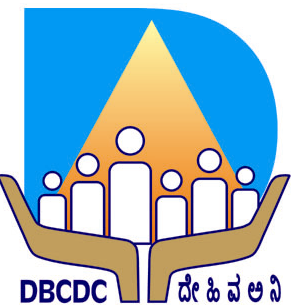 r.zÉÃªÀgÁd CgÀ¸ÀÄ »AzÀÄ½zÀ ªÀUÀðUÀ¼À C©üªÀÈ¢Þ ¤UÀªÀÄ ¤AiÀÄ«ÄvÀ, ¨ÉAUÀ¼ÀÆgÀÄ.(PÀ£ÁðlPÀ ¸ÀPÁðgÀzÀ GzÀåªÀÄ)£ÀA.16-r, 4£ÉÃ ªÀÄºÀr, «Ä®ègïì mÁåAPï ¨Éqï KjAiÀiÁ, ªÀ¸ÀAvÀ£ÀUÀgÀ, ¨ÉAUÀ¼ÀÆgÀÄ-52.--------------------------------------------------------------------zÉÃ»¤/¹§âA¢/ªÀiÁ.ºÀ.4(1)(©)/¹Dgï-108/2021-22               ¢£ÁAPÀ:22.08.2023C¢ü¸ÀÆZÀ£É	¨sÁgÀvÀ ¸ÀPÁðgÀzÀ 2005gÀ ªÀiÁ»w ºÀPÀÄÌ PÁAiÉÄÝ (PÉÃAzÀæ PÁAiÉÄÝ ¸ÀASÉå.22/2005) ZÁ¥ÀÖgï-|| ¸ÉPÀë£ï 4(1)(©) CrAiÀÄ°è ¸ÁªÀðd¤PÀ ¥Áæ¢üPÁgÀªÁzÀ r.zÉÃªÀgÁd CgÀ¸ÀÄ »AzÀÄ½zÀ ªÀUÀðUÀ¼À C©üªÀÈ¢Þ ¤UÀªÀÄPÉÌ ¸ÀA§A¢ü¹zÀ ªÀiÁ»wAiÀÄ£ÀÄß ¸ÁªÀðd¤PÀgÀ w¼ÀÄªÀ½PÉUÁV ¥ÀæPÀn¸À¯ÁVzÉ. 4(1)(©)(i)gÀ£ÀéAiÀÄ, ¸ÀA¸ÉÜAiÀÄ gÀZÀ£É ºÁUÀÆ CzÀgÀ ¥ÀæPÁAiÀÄðUÀ¼ÀÄ ªÀÄvÀÄÛ PÀvÀðªÀåUÀ¼ÀÄ:r.zÉÃªÀgÁd CgÀ¸ÀÄ »AzÀÄ½zÀ ªÀUÀðUÀ¼À C©üªÀÈ¢Þ ¤UÀªÀÄªÀ£ÀÄß 1956£ÉÃ PÀA¥À¤ PÁAiÉÄÝ C£ÀéAiÀÄ ¢£ÁAPÀ:28/10/1977gÀ°è PÀ£ÁðlPÀ ¸ÀPÁðgÀªÀÅ ¸ÁÜ¦¹gÀÄvÀÛzÉ. ¤UÀªÀÄzÀ ¤zÉÃð±ÀPÀ ªÀÄAqÀ½ ¸ÀPÁðgÀ¢AzÀ ¤UÀªÀÄPÉÌ £ÁªÀÄ ¤zÉÃð±ÀPÀgÀÄUÀ¼À£ÀÄß £ÉÃªÀÄPÀ ªÀiÁqÀ¯ÁUÀÄvÀÛzÉ.  ¤UÀªÀÄzÀ°è DqÀ½vÀ ªÉÄÃ°éZÁgÀuÉ ªÀÄvÀÄÛ PÁAiÀÄð¤Ãw gÀÆ¦¸À®Ä ¤zÉÃð±ÀPÀ ªÀÄAqÀ½AiÀÄÄ PÁAiÀÄð¤ªÀð»¸ÀÄwÛzÉ ªÀÄvÀÄÛ ¤UÀªÀÄzÀ DqÀ½vÁvÀäPÀ ªÀåªÀ¸ÉÜAiÀÄ°è ªÀåªÀ¸ÁÜ¥ÀPÀ ¤zÉÃð±ÀPÀgÀÄ ªÀÄÄRåPÁAiÀÄð¤ªÁðºÀPÀ C¢üPÁjAiÀiÁVgÀÄvÁÛgÉ. EªÀjUÉ ¸ÀºÁAiÀÄPÀgÁV ¥ÀæzsÁ£À ªÀåªÀ¸ÁÜ¥ÀPÀgÀÄ, ¸ÀºÁAiÀÄPÀ ¥ÀæzsÁ£À ªÀåªÀ¸ÁÜ¥ÀPÀgÀÄ, ¸ÀºÁAiÀÄPÀ PÁAiÀÄð¤ªÁðºÀPÀ C©üAiÀÄAvÀgÀgÀÄ ºÁUÀÆ f¯Áè ªÀåªÀ¸ÁÜ¥ÀPÀgÀÄ PÁAiÀÄð¤ªÀð»¸ÀÄvÁÛgÉ. ¤UÀªÀÄzÀ ªÉÄªÉÆgÁåAqÀåA D¥sï C¸ÉÆÃ²AiÉÄÃµÀ£ï£À°è zÁR°¹gÀÄªÀ ¤UÀªÀÄzÀ ªÀÄÄRå zsÉåÃAiÉÆÃzÉÝÃ±ÀUÀ¼ÀÄ F ªÀÄÄA¢£ÀAwgÀÄvÀÛzÉ.       Main objectives to be pursued on incorporation of the Company to assist the members belonging to Backward Classes.To establish and develop village and Cottage Industries.To establish and develop small scale and medium scale industriesTo purchase and to lease on hire purchase basis to assist in purchasing of vehicles such as Auto rickshaws, Motor Cars, Lorries and Trucks and Machineries such as Sewing Machines, Printing Press, Lathes, Precision Instruments.To advance money to construct or purchase houses or purchase house-sites.To construct or acquire houses and sell them or lease them.To run provision shops for consumable articles, boarding houses and hostels or to lend money to acquire or run such shops, houses and hostels or to acquire such shops, houses, hostels and sell them or lease them.To advance loans to start the profession of Doctors, Engineers, Lawyers, Architects, Chartered Accountants or such other useful professions.4(1)(©)(ii)gÀ£ÀéAiÀÄ ¸ÀA¸ÉÜAiÀÄ C¢üPÁjUÀ¼À ªÀÄvÀÄÛ £ËPÀgÀgÀ C¢üPÁgÀUÀ¼À£ÀÄß ªÀÄvÀÄÛ PÀvÀðªÀå UÀ¼ÀÄ¥Àæ¸ÀÄÛvÀ »AzÀÄ½zÀ ªÀUÀðUÀ¼À d£ÀgÀÄ ¸ÀéAiÀÄA GzÉÆåÃUÀ PÉÊUÉÆAqÀÄ CªÀgÀ DyðPÁ©üªÀÈ¢Þ ¸Á¢ü¸À®Ä ¤UÀªÀÄªÀÅ 2022-23gÀ ¸Á°UÉ F PÉ¼ÀPÀAqÀ AiÉÆÃd£ÉUÀ¼À£ÀÄß C£ÀÄµÁ×£ÀUÉÆ½¸ÀÄwÛzÉ.2022-23£ÉÃ ¸Á°£À°è C£ÀÄµÁ×£ÀUÉÆ½¸ÀÄwÛgÀÄªÀ AiÉÆÃd£ÉUÀ¼ÀÄ.r.zÉÃªÀgÁd CgÀ¸ÀÄ ªÉÊAiÀÄQÛPÀ ¸Á® AiÉÆÃd£É CjªÀÅ-±ÉÊPÀëtÂPÀ ¸Á® AiÉÆÃd£É CjªÀÅ-±ÉÊPÀëtÂPÀ ¸Á® AiÉÆÃd£É(£À«ÃPÀgÀt).UÀAUÁ PÀ¯Áåt ¤ÃgÁªÀj AiÉÆÃd£É.¸ÁévÀAvÀæöå CªÀÄÈvÀ ªÀÄºÉÆÃvÀìªÀ ªÀÄÄ£ÀßqÉ AiÉÆÃd£É.GavÀ ºÉÆ°UÉ AiÀÄAvÀæ «vÀgÀuÁ AiÉÆÃd£É.* * *2022-23£ÉÃ ¸Á°£À DAiÀÄªÀåAiÀÄzÀ°è MzÀV¹gÀÄªÀ C£ÀÄzÁ£À gÀÆ.60.00PÉÆÃnUÀ¼À°è F PÉ¼ÀPÀAqÀ PÁAiÀÄðPÀæªÀÄUÀ¼À£ÀÄß DzÀåvÉ ªÉÄÃgÉUÉ C£ÀÄµÁ×£ÀUÉÆ½¸À¯ÁUÀÄªÀÅzÀÄ.* * *1.r.zÉÃªÀgÁd CgÀ¸ÀÄ ¸ÀéAiÀÄA GzÉÆåÃUÀ ªÉÊAiÀÄQÛPÀ ¸Á® AiÉÆÃd£É:-»AzÀÄ½zÀ ªÀUÀðUÀ¼À d£ÀgÀÄ ¸ÀéAiÀÄA GzÉÆåÃUÀ PÉÊUÉÆ¼Àî®Ä DyðPÀ ZÀlÄªÀnPÉUÀ½UÀ£ÀÄ¸ÁgÀ F PÉ¼ÀPÀAqÀAvÉ ¸Á® ªÀÄvÀÄÛ ¸ÀºÁAiÀÄzsÀ£À ¸Ë®¨sÀåªÀ£ÀÄß MzÀV¸À¯ÁUÀÄªÀÅzÀÄ: WÀlPÀ ªÉZÀÑ gÀÆ.50,000/-UÀ½UÉ ±ÉÃ.30gÀµÀÄÖ UÀjµÀ× gÀÆ.10,000/-UÀ¼À ¸ÀºÁAiÀÄzsÀ£À, G½PÉ ±ÉÃ.70gÀµÀÄÖ gÀÆ.40,000/-UÀ¼À£ÀÄß ªÁ¶ðPÀ ±ÉÃ.4gÀ §rØzÀgÀzÀ°è ¸Á®.WÀlPÀ ªÉZÀÑ gÀÆ.50,001/- jAzÀ gÀÆ.1,00,000/-UÀ¼ÀªÀgÉUÉ ±ÉÃ.20gÀµÀÄÖ UÀjµÀ× gÀÆ.20,000/-UÀ¼À ¸ÀºÁAiÀÄzsÀ£À, G½PÉ ±ÉÃ.80gÀµÀÄÖ gÀÆ.80,000/-UÀ¼À£ÀÄß ªÁ¶ðPÀ ±ÉÃ.4gÀ §rØzÀgÀzÀ°è ¸Á®.WÀlPÀ ªÉZÀÑ gÀÆ.1,00,001/- jAzÀ gÀÆ.2,00,000/-UÀ¼ÀªÀgÉUÉ ±ÉÃ.15gÀµÀÄÖ PÀ¤µÀ× gÀÆ.20,000/-UÀ¼ÀÄ UÀjµÀ× gÀÆ.30,000/-UÀ¼À ¸ÀºÁAiÀÄzsÀ£À, G½PÉ ±ÉÃ.85gÀµÀÄÖ gÀÆ.1,70,000/-UÀ¼À£ÀÄß ªÁ¶ðPÀ ±ÉÃ.4gÀ §rØzÀgÀzÀ°è ¸Á®.      2. CºÀðvÉ: »AzÀÄ½zÀ ªÀUÀðUÀ¼À ¥ÀæªÀUÀð-1, 2J, 3J ªÀÄvÀÄÛ 3©UÉ ¸ÉÃjzÀªÀgÁVgÀ¨ÉÃPÀÄ. («±ÀéPÀªÀÄð ªÀÄvÀÄÛ EzÀgÀÀ G¥À ¸ÀªÀÄÄzÁAiÀÄUÀ¼ÀÄ, G¥ÁàgÀ ªÀÄvÀÄÛ EzÀgÀ G¥À ¸ÀªÀÄÄzÁAiÀÄUÀ¼ÀÄ, CA©UÀ ªÀÄvÀÄÛ EzÀgÀ G¥À ¸ÀªÀÄÄzÁAiÀÄUÀ¼ÀÄ, ¸À«vÁ ªÀÄvÀÄÛ CzÀgÀ G¥À ¸ÀªÀÄÄzÁAiÀÄUÀ¼ÀÄ, ªÀÄrªÁ¼À ªÀÄvÀÄÛ CzÀgÀ G¥À ¸ÀªÀÄÄzÁAiÀÄUÀ¼ÀÄ, C¯ÉªÀiÁj ªÀÄvÀÄÛ CgÉ C®ªÀiÁj d£ÁAUÀUÀ¼ÀÄ, MPÀÌ°UÀ ªÀÄvÀÄÛ CzÀgÀ G¥À ¸ÀªÀÄÄzÁAiÀÄUÀ¼ÀÄ, °AUÁAiÀÄvÀ ªÀÄvÀÄÛ CzÀgÀ G¥À ¸ÀªÀÄÄzÁAiÀÄUÀ¼ÀÄ, ªÀÄgÁoÀ ªÀÄvÀÄÛ CzÀgÀ G¥À ¸ÀªÀÄÄzÁAiÀÄUÀ¼ÀÄ ªÀÄvÀÄÛ ªÀÄwÃAiÀÄ C®à¸ÀASÁåvÀgÀ£ÀÄß ºÉÆgÀvÀÄ¥Àr¹)PÀÄlÄA§zÀ ªÁ¶ðPÀ ªÀgÀªÀiÁ£À UÁæªÀiÁAvÀgÀ ¥ÀæzÉÃ±ÀzÀªÀjUÉ gÀÆ.40,000/-UÀ¼ÀÄ ¥ÀlÖt ¥ÀæzÉÃ±ÀzÀªÀjUÉ gÀÆ.55,000/-UÀ¼À M¼ÀVgÀ¨ÉÃPÀÄ.CfðzÁgÀgÀ ªÀAiÀÄ¸ÀÄì 18 jAzÀ 55 ªÀµÀðzÉÆ¼ÀVgÀ¨ÉÃPÀÄ.PÀ£ÁðlPÀ gÁdåzÀ SÁAiÀÄA ¤ªÁ¹AiÀiÁVgÀ¨ÉÃPÀÄ.F »AzÉ FUÁUÀ¯ÉÃ ¤UÀªÀÄzÀ AiÉÆÃd£ÉUÀ¼À°è ¸Ë®¨sÀå ¥ÀqÉ¢gÀ¨ÁgÀzÀÄ.3. ¸Á® ªÀÄgÀÄ¥ÁªÀw CªÀ¢ü: 3 ªÀµÀðUÀ¼ÀÄ(ªÀiÁ¹PÀ PÀAvÀÄUÀ¼À°è)4.¸Á® GzÉÝÃ±ÀUÀ¼ÀÄ: F AiÉÆÃd£ÉAiÀÄ°è PÀÈ¶ CªÀ®A©üvÀ ZÀlÄªÀnPÉUÀ¼ÀÄ, ªÁå¥ÁgÀ ZÀlÄªÀnPÉUÀ¼ÀÄ ºÁUÀÆ ¸ÉÃªÁ ªÀ®AiÀÄ ZÀlÄªÀnPÉUÀ½UÉ ¸Á® ¸Ë®¨sÀå MzÀV¸À¯ÁUÀÄªÀÅzÀÄ.2. CjªÀÅ-±ÉÊPÀëtÂPÀ ¸Á® AiÉÆÃd£É: ¸Á®zÀ GzÉÝÃ±À: »AzÀÄ½zÀ ªÀUÀðUÀ½UÉ ¸ÉÃjzÀ «zÁåyðUÀ½UÉ ±ÉÊPÀëtÂPÁ©üªÀÈ¢ÞUÁV DyðPÀ £ÉgÀªÀÅ.¸Á®zÀ ªÉÆvÀÛ: ªÁ¶ðPÀ gÀÆ.1.00®PÀëUÀ¼ÀAvÉ PÉÆÃ¸ïð£À CªÀ¢üUÉ UÀjµÀ× gÀÆ.4.00®PÀëUÀ½AzÀ gÀÆ.5.00®PÀëUÀ¼À ªÀgÉUÉ ¸Á®.§rØzÀgÀ: ªÁ¶ðPÀ ±ÉÃ.2gÀµÀÄÖ. 4. CºÀðvÉ: »AzÀÄ½zÀ ªÀUÀðUÀ¼À ¥ÀæªÀUÀð-1, 2J, 3J ªÀÄvÀÄÛ 3©UÉ ¸ÉÃjzÀªÀgÁVgÀ¨ÉÃPÀÄ. («±ÀéPÀªÀÄð ªÀÄvÀÄÛ EzÀgÀÀ G¥À ¸ÀªÀÄÄzÁAiÀÄUÀ¼ÀÄ, G¥ÁàgÀ ªÀÄvÀÄÛ EzÀgÀ G¥À ¸ÀªÀÄÄzÁAiÀÄUÀ¼ÀÄ, CA©UÀ ªÀÄvÀÄÛ EzÀgÀ G¥À ¸ÀªÀÄÄzÁAiÀÄUÀ¼ÀÄ ¸À«vÁ ªÀÄvÀÄÛ CzÀgÀ G¥À ¸ÀªÀÄÄzÁAiÀÄUÀ¼ÀÄ, ªÀÄrªÁ¼À ªÀÄvÀÄÛ CzÀgÀ G¥À ¸ÀªÀÄÄzÁAiÀÄUÀ¼ÀÄ, C¯ÉªÀiÁj ªÀÄvÀÄÛ CgÉ C¯ÉªÀiÁj d£ÁAUÀUÀ¼ÀÄ MPÀÌ°UÀ ªÀÄvÀÄÛ CzÀgÀ G¥À ¸ÀªÀÄÄzÁAiÀÄUÀ¼ÀÄ, °AUÁAiÀÄvÀ ªÀÄvÀÄÛ CzÀgÀ G¥À ¸ÀªÀÄÄzÁAiÀÄUÀ¼ÀÄ, ªÀÄgÁoÀ ªÀÄvÀÄÛ CzÀgÀ G¥À ¸ÀªÀÄÄzÁAiÀÄUÀ¼ÀÄ ªÀÄvÀÄÛ ªÀÄwÃAiÀÄ C®à¸ÀASÁåvÀgÀ£ÀÄß ºÉÆgÀvÀÄ¥Àr¹)C¨sÀåyðUÀ¼À PÀÄlÄA§zÀ ªÁ¶ðPÀ DzÁAiÀÄ gÀÆ.3.50 ®PÀëUÀ¼À «ÄwAiÀÄ°ègÀ¨ÉÃPÀÄ.¸ÁªÀiÁ£Àå ¥ÀæªÉÃ±À ¥ÀjÃPÉë ªÀÄÆ®PÀ (¹.E.n.) ¥ÀæªÉÃ±À ¥ÀqÉ¢gÀ¨ÉÃPÀÄ.¸ÀÆZÀ£É:- F AiÉÆÃd£ÉAiÀÄ£ÀÄß ¸ÀPÁðgÀzÀ ºÀAvÀzÀ°è C£ÀÄªÉÆÃzÀ£ÉUÉ ªÀÄAr¸À¯ÁVgÀÄvÀÛzÉ. 3. CjªÀÅ £À«ÃPÀgÀt:FUÁUÀ¯ÉÃ »AzÀÄ½zÀ ªÀUÀðUÀ½UÉ ¸ÉÃjzÀ «zÁåyðUÀ½UÉ PÀ¼ÉzÀ ¸Á°£À°è CjªÀÅ ±ÉÊPÀëtÂPÀ      ¸Á® AiÉÆÃd£ÉAiÀÄrAiÀÄ°è FUÁUÀ¯ÉÃ ¸Ë®¨sÀå ¥ÀqÉzÀ «zÁåyðUÀ½UÉ 2021-22£ÉÃ ¸Á°£À°è ªÁå¸ÀAUÀ ªÀiÁqÀÄwÛzÀÝ°è ªÀÄÄAzÀÄªÀgÉzÀ PÀAvÀÄUÀ½UÉ (3,4,5£ÉÃ PÀAvÀÄUÀ¼ÀÄ) ªÁ¶ðPÀ ±ÉÃ.2 gÀ §rØ zÀgÀzÀ°è UÀjµÀ× gÀÆ.1.00®PÀëUÀ¼À ªÀgÉUÉ ¸Á®. CfðAiÉÆA¢UÉ »A¢£À ªÀµÀðzÀ ¸Á® ªÀÄAdÆgÁw DzÉÃ±À ¥ÀvÀæ, C¨sÀåyðAiÀÄ ¥Àæ¸ÀPÀÛ ¸Á°£À°è ªÁå¸ÀAUÀ ªÀiÁqÀÄwÛgÀÄªÀ ¥ÀæªÀiÁt ¥ÀvÀæ, »A¢£À ªÀµÀðzÀ CAPÀ ¥ÀnÖ, ¥ÉÆÃµÀPÀgÀ M¦àUÉ ¥ÀvÀæ, ±ÀÄ®Ì gÀ¹Ã¢, eÁ«ÄÃ£ÀÄzÁgÀgÀ M¦àUÉ ¥ÀvÀæ ºÁUÀÆ DzÁAiÀÄ «Äw gÀÆ.3,50,000/- ®PÀëzÉÆ¼ÀUÉ EgÀÄªÀ §UÉÎ ZÁ°ÛAiÀÄ°ègÀÄªÀ eÁw, DzÁAiÀÄ ¥ÀæªÀiÁt ¥ÀvÀæ ºÁUÀÆ DzsÁgï PÁqïðUÉÉ eÉÆÃqÀuÉAiÀiÁzÀ ¨ÁåAPï SÁvÉAiÀÄÄ RqÁØAiÀÄªÁV PÀÆqÀ ZÁ°ÛAiÀÄ°ègÀ¨ÉÃPÀÄ. 4. UÀAUÁ PÀ¯Áåt ¤ÃgÁªÀj AiÉÆÃd£É:GzÉÝÃ±À: »AzÀÄ½zÀ ªÀUÀðUÀ¼À ¸ÀtÚ ªÀÄvÀÄÛ Cw¸ÀtÚ gÉÊvÀgÀ d«ÄÃ£ÀÄUÀ½UÉ ¤ÃgÁªÀj ¸Ë®¨sÀå MzÀV¸ÀÄªÀÅzÀÄ.CºÀðvÉ: »AzÀÄ½zÀ ªÀUÀðUÀ¼À ¥ÀæªÀUÀð-1J, 2J, 3J ªÀÄvÀÄÛ 3©UÉ ¸ÉÃjzÀªÀgÁVzÀÄÝ, ¸ÀtÚ ªÀÄvÀÄÛ Cw ¸ÀtÚ gÉÊvÀgÁVgÀ¨ÉÃPÀÄ. («±ÀéPÀªÀÄð ªÀÄvÀÄÛ EzÀgÀÀ G¥À ¸ÀªÀÄÄzÁAiÀÄUÀ¼ÀÄ, G¥ÁàgÀ ªÀÄvÀÄÛ EzÀgÀ G¥À ¸ÀªÀÄÄzÁAiÀÄUÀ¼ÀÄ, CA©UÀ ªÀÄvÀÄÛ EzÀgÀ G¥À ¸ÀªÀÄÄzÁAiÀÄUÀ¼ÀÄ ¸À«vÁ ªÀÄvÀÄÛ CzÀgÀ G¥À ¸ÀªÀÄÄzÁAiÀÄUÀ¼ÀÄ, ªÀÄrªÁ¼À ªÀÄvÀÄÛ CzÀgÀ G¥À ¸ÀªÀÄÄzÁAiÀÄUÀ¼ÀÄ, C¯ÉªÀiÁj ªÀÄvÀÄÛ CgÉ C¯ÉªÀiÁj d£ÁAUÀUÀ¼ÀÄ MPÀÌ°UÀ ªÀÄvÀÄÛ CzÀgÀ G¥À ¸ÀªÀÄÄzÁAiÀÄUÀ¼ÀÄ, °AUÁAiÀÄvÀ ªÀÄvÀÄÛ CzÀgÀ G¥À ¸ÀªÀÄÄzÁAiÀÄUÀ¼ÀÄ, ªÀÄgÁoÀ ªÀÄvÀÄÛ CzÀgÀ G¥À ¸ÀªÀÄÄzÁAiÀÄUÀ¼ÀÄ ªÀÄvÀÄÛ ªÀÄwÃAiÀÄ C®à¸ÀASÁåvÀgÀ£ÀÄß ºÉÆgÀvÀÄ¥Àr¹)¸Ë®¨sÀå: ªÉÊAiÀÄQÛPÀ ¤ÃgÁªÀj PÉÆ¼ÀªÉ¨Á« AiÉÆÃd£É: F AiÉÆÃd£ÉAiÀÄ°è GqÀÄ¦, zÀQët PÀ£ÀßqÀ, PÉÆqÀUÀÄ, GvÀÛgÀ PÀ£ÀßqÀ, aPÀÌªÀÄUÀ¼ÀÆgÀÄ, ²ªÀªÉÆUÀÎ ªÀÄvÀÄÛ ºÁ¸À£À f¯ÉèUÀ¼À°è PÀ¤µÀ× 1 JPÀgÉ d«ÄÃ£ÀÄ ºÉÆA¢gÀ¨ÉÃPÀÄ. G½PÉ f¯ÉèUÀ¼À°è
MAzÉÃ ¸ÀÜ¼ÀzÀ°è ºÉÆA¢PÉÆAqÀAvÉ EgÀÄªÀ PÀ¤µÀ× 2 JPÀgÉ d«ÄÃ£ÀÄ EgÀ¨ÉÃPÀÄ.WÀlPÀªÉZÀÑ; gÀÆ.2.50®PÀëUÀ¼ÀÄ. gÀÆ.2.00®PÀëUÀ¼À ¸ÀºÁAiÀÄzsÀ£À(¸À©ìr) ºÁUÀÆ ªÁ¶ðPÀ ±ÉÃ.4gÀ §rØzÀgÀzÀ°è gÀÆ.50,000/-UÀ¼À ¸Á®.gÀÆ.2.00®PÀëUÀ¼À ¸ÀºÁAiÀÄzsÀ£ÀzÀ°è PÉÆ¼ÀªÉ ¨Á« PÉÆgÉAiÀÄÄªÀ ªÉZÀÑ, ¥ÀA¥ï¸Émï C¼ÀªÀrPÉ ºÁUÀÆ ¥ÀÆgÀPÀ ¸ÁªÀÄVæUÀ¼À ¸ÀgÀ§gÁfUÉ gÀÆ.1.50®PÀëUÀ¼À ªÉZÀÑ ¨sÀj¸À¯ÁUÀÄªÀÅzÀÄ.PÉÆgÉzÀ PÉÆ¼ÀªÉ ¨Á«UÀ½UÉ «zÀÄåvï ¸ÀA¥ÀPÀð PÀ°àà¹ Dgï.Dgï. ¸ÀASÉå ¤ÃrzÀ £ÀAvÀgÀ «zÀÄåvï ¸ÀgÀ§gÁdÄ PÀA¥À¤UÀ½UÉ «zÀÄå¢ÞÃPÀgÀt ªÉZÀÑªÁV, ¥Àæw PÉÆ¼ÀªÉ ¨Á«UÉ gÀÆ.50,000/-UÀ¼ÀAvÉ ¥ÁªÀw¸À¯ÁUÀÄªÀÅzÀÄ.¨ÉAUÀ¼ÀÆgÀÄ GvÀÛgÀ, ¨ÉAUÀ¼ÀÆgÀÄ zÀQët, ¨ÉAUÀ¼ÀÆgÀÄ UÁæªÀiÁAvÀgÀ, gÁªÀÄ£ÀUÀgÀ, PÉÆÃ¯ÁgÀ, aPÀÌ§¼Áî¥ÀÄgÀ, vÀÄªÀÄPÀÆgÀÄ f¯ÉèUÀ¼À°è ªÉÊAiÀÄQÛPÀ PÉÆ¼ÀªÉ ¨Á«AiÀÄ WÀlPÀ ªÉZÀÑ gÀÆ.4.00®PÀëUÀ¼ÀÄ, EzÀgÀ°è gÀÆ.3.50®PÀëUÀ¼À ¸ÀºÁAiÀÄzsÀ£À ºÁUÀÆ gÀÆ.50000/-UÀ¼À ¸Á®ªÁVgÀÄvÀÛzÉ.F PÁAiÀÄðPÀæªÀÄPÉÌ DAiÀiÁ «zsÁ£À¸À¨sÁ PÉëÃvÀæPÉÌ ¤UÀ¢¥Àr¹zÀ DyðPÀ UÀÄjAiÀÄ£ÀéAiÀÄ ¤ÃgÁªÀj WÀlPÀUÀ¼À£ÀÄß DAiÉÄÌ ªÀiÁr ¸Ë®¨sÀå MzÀV¸À¨ÉÃPÀÄ.ªÀÄgÀÄ¥ÁªÀw CªÀ¢ü: ¸Á®zÀ ªÀÄgÀÄ¥ÁªÀw CªÀ¢ü 3 ªÀµÀðUÀ¼ÀÄ.5. ¸ÁévÀAvÀæöå CªÀÈvÀ ªÀÄºÉÆÃvÀìªÀ ªÀÄÄ£ÀßqÉ AiÉÆÃd£É   2022-23£ÉÃ ¸Á°£À DAiÀÄªÀåAiÀÄ ¨sÁµÀt PÀArPÉ-177gÀ°è WÉÆÃ¶¹gÀÄªÀAvÉ »AzÀÄ½zÀ ªÀUÀðUÀ¼À ¸ÀÄªÀiÁgÀÄ 25,000 AiÀÄÄªÀ d£ÀjUÉ PË±À®å C©üªÀÈ¢Þ ¥Àr¹ GzÉÆåÃUÀªÀÄÄTAiÀÄ£ÁßV¸À®Ä ¸ÀPÁðgÀzÀ ¸ÀA¸ÉÜUÀ¼ÁzÀ ITI, GTTC, KGTTI, ATDCUÀ¼À ªÀÄÆ®PÀ C¯ÁàªÀ¢ü PÉÆÃ¸ÀÄðUÀ¼À ªÀÄÆ®PÀ PË±À®å vÀgÀ¨ÉÃw ¤ÃqÀ®Ä ¸ÁévÀAvÀæöå CªÀÄÈvÀ ªÀÄºÉÆÃvÀìªÀzÀ ªÀÄÄ£ÀßqÉ AiÉÆÃd£É JA§ ºÉÆ¸À AiÉÆÃd£ÉAiÀÄ£ÀÄß DgÀA©ü¸À¯ÁVgÀÄvÀÛzÉ.6. GavÀ ºÉÆ°UÉ AiÀÄAvÀæ «vÀgÀuÉ AiÉÆÃd£É.	PÀgÉÆÃ£Á ¸ÁAPÁæ«ÄPÀ gÉÆÃUÀzÀ ¸ÀAPÀµÀÖzÀ ¸ÀªÀÄAiÀÄzÀ°è vÀÄvÀÄð DzÀAiÀÄzÀ ªÀÄÆ®ªÀ£ÀÄß PÀAqÀÄPÉÆ¼Àî®Ä C£ÀÄªÁUÀÄªÀAvÉ »A¢½zÀ ªÀUÀðUÀ½UÉ ¸ÉÃjzÀ §qÀ PÀÄlÄA§zÀ ªÀÄ»¼ÉAiÀÄjUÉ ºÁUÀÆ PÀÄlÄA§zÀ ªÀÄÄRå¸ÀÜgÀ£ÀÄß PÀ¼ÉzÀÄPÉÆAqÀÄ PÀÄlÄA§ªÀ£ÀÄß ¤ªÀð»¸À®Ä ¸ÀAPÀµÀÖ ¥ÀqÀÄwÛgÀÄªÀ PÀÄlÄA§zÀªÀjUÉ vÀÄvÁðV DyðPÀ ZÉÊvÀ£ÀåPÁÌV ªÀÄ»¼ÉAiÀÄjUÉ GavÀªÁV ºÉÆ°UÉ AiÀÄAvÀæªÀ£ÀÄß «vÀj¸ÀÄªÀÅzÀÄ ºÁUÀÆ 2022-23£ÉÃ ¸Á°UÉ ªÀiÁvÀæ C£ÀéAiÀÄªÁUÀÄªÀAvÉ F AiÉÆÃd£ÉAiÀÄ£ÀÄß C£ÀÄµÁ×£ÀUÉÆ½¸ÀÄªÀÅzÀÄ.AiÉÆÃd£ÉUÉ CºÀðvÉUÀ¼ÀÄ:PÀ£ÁðlPÀ gÁdåzÀ SÁAiÀÄA ¤ªÁ¹AiÀiÁVgÀvÀPÀÌzÀÄÝ.CfðzÁgÀgÀÄ »AzÀÄ½zÀ ªÀUÀðUÀ¼À ¥ÀæªÀUÀð-1, 2J, 3J ªÀÄvÀÄÛ 3© UÀJ ¸ÉÃjzÀªÀgÁVgÀ¨ÉÃPÀÄ ºÁUÀÆ F AiÉÆÃd£ÉAiÀÄ°è «zsÀªÉAiÀÄjUÉ DAiÉÄÌAiÀÄ°è DzÀåvÉ ¤ÃqÀvÀPÀÌzÀÄÝ.CfðzÁgÀgÀ ªÀAiÀÄ¸ÀÄì PÀ¤µÀ× 18 ªÀµÀðUÀ¼ÀÄ ºÁUÀÆ UÀjµÀ× 55 ªÀµÀðUÀ¼À£ÀÄß «ÄÃjgÀvÀPÀÌzÀÝ®è.MAzÀÄ PÀÄlÄA§zÀ°è NªÀð ¸ÀzÀ¸ÀågÀ£ÀÄß ªÀiÁvÀæ F ¸Ë®¨sÀåPÉÌ ¥ÀjUÀtÂ¸ÀvÀPÀÌzÀÄÝ.CfðzÁgÀgÀ PÀÄlÄA§zÀ ªÁ¶ðPÀ ªÀgÀªÀiÁ£ÀªÀÅ UÁæ«ÄÃt ¥ÀæzÉÃ±ÀzÀ°è gÀÆ. 98000/- ºÁUÀÆ £ÀUÀgÀ ¥ÀæzÉÃ±ÀzÀ°è gÀÆ. 1,20,000/-UÀ¼À£ÀÄß «ÄÃgÀvÀPÀÌzÀÝ®è.CAUÀ«PÀ® ªÀÄ»¼ÉAiÀÄjUÉ ±ÉÃ.5gÀµÀÄÖ «ÄÃ¸À°j¸ÀvÀPÀÌzÀÄÝ.«zsÀªÉAiÀÄjUÉ, ¥ÀjvÀåPÀÛ ªÀÄ»¼ÉAiÀÄjUÉ ºÉZï.L.« ¦ÃrvÀjUÉ 35 ªÀµÀð ªÀAiÉÆÃ«Äw «ÄÃjgÀvÀPÀÌ C«ªÁ»vÀ ªÀÄ»¼ÉAiÀÄjUÉ ±ÉÃ.2gÀµÀÖ£ÀÄß «ÄÃ¸À°j¸ÀÄªÀÅzÀÄ.¥ÀæªÀUÀð-1 ªÀÄvÀÄÛ 2JUÉ ±ÉÃ.85gÀµÀÄÖ ºÁUÀÆ ¥ÀæªÀUÀð-3J ªÀÄvÀÄÛ 3© UÉ ±ÉÃ.3gÀµÀÄÖ C£ÀÄ¥ÁvÀzÀ°è DAiÉÄÌ ªÀiÁqÀ¨ÉÃPÀÄ.¤UÀªÀÄzÀ AiÉÆÃd£ÉUÀ¼Àr ¸Ë®¨sÀå MzÀV¸À®Ä ¸Á®zÀ GzÉÝÃ±À CxÀªÁ ZÀlÄªÀnPÉUÀ½UÉ ¤UÀ¢¥Àr¹zÀ PÀ¤µÀ× WÀlPÀ ªÉZÀÑ¤UÀªÀÄªÀÅ C£ÀÄµÁ×£ÀUÉÆ½¸ÀÄwÛgÀÄªÀ AiÉÆÃd£ÉUÀ¼À°è ¸Ë®¨sÀå ¥ÀqÉAiÀÄ®Ä DAiÀiÁ AiÉÆÃd£ÉUÀ£ÀÄ¸ÁgÀªÁV ¸À°è¸À¨ÉÃPÁzÀ zÁR¯ÁwUÀ¼ÀÄ.¸Á® ªÀÄAdÆgÁw ¥ÀÆªÀð ¸À°è¸À¨ÉÃPÁzÀ zÁR¯ÉUÀ¼ÀÄ:DAiÀiÁ AiÉÆÃd£ÉUÉ ¤UÀ¢ ¥Àr¹z D£ï¯ÉÊ£ïÀ  Cfð ¸À°è¸ÀÄªÀÅzÀÄ.eÁw ªÀÄvÀÄÛ DzÁAiÀÄ ¥ÀæªÀiÁt ¥ÀvÀæ. (5 ªÀµÀðUÀ¼À CªÀ¢ü M¼ÀVgÀ¨ÉÃPÀÄ, £ÀPÀ®Ä ¥Àæw ®UÀwÛ¸À¨ÉÃPÀÄ.)«¼Á¸À zÀÈrüÃPÀgÀtPÉÌ ¥ÀrvÀgÀ aÃn/ZÀÄ£ÁªÀuÁ UÀÄgÀÄw£À aÃn/PÉ.¦.n.¹.J¯ï. Dgï.Dgï. £ÀA. EgÀÄªÀ ©°è£À eÉgÁPïì ¥Àæw/DzsÁgÀ PÁqïð£À eÉgÁPïì ¥Àæw.¥Á¸ï¥ÉÆÃmïð C¼ÀvÉAiÀÄ 2 ¨sÁªÀavÀæUÀ¼ÀÄ.WÀlPÀUÀ½UÉ CUÀvÀå«zÀÝ°è UÁæªÀÄ ¥ÀAZÁ¬Äw/¥ÀlÖt ¥ÀAZÁ¬ÄwUÀ½AzÀ ¯ÉÊ¸É£ïì/ ¥ÀgÀªÁ£ÀV ¥ÀvÀæ.¸ÁjUÉ ªÀ®AiÀÄzÀ°è ¸Á® ¥ÀqÉAiÀÄ®Ä qÉæöÊ«AUï ¯ÉÊ¸É£ïì (eÉgÁPïì ¥Àæw)gÀÆ.1,00,000/-UÀ½VAvÀ ºÉaÑ£À ¸Á®zÀ ¨sÀzÀævÉUÉ ¤UÀªÀÄPÉÌ ¹ÜgÁ¹ÛAiÀÄ£ÀÄß DzsÁgÀ ªÀiÁqÀ¨ÉÃPÀÄ. CfðzÁgÀgÀÄ CxÀªÁ eÁ«ÄÃ£ÀÄzÁgÀgÀÄ ºÉÆA¢gÀÄªÀ ¹ÜgÁ¹ÛAiÀÄ zÁR¯ÁwUÀ¼ÁzÀ, ªÀÄÆ® PÀæAiÀÄ ¥ÀvÀæ, 3 ªÀµÀðUÀ¼À ¥ÀºÀtÂ, SÁvÁ GzÀÞgÀuÉ, 13 ªÀµÀðUÀ¼À IÄt¨sÁgÀ gÁ»vÀå ¥ÀæªÀiÁt ¥ÀvÀæ, ¹ÜgÁ¹Û ªÀiË®å ¤tðAiÀÄ ¥ÀvÀæ, PÀAzÁAiÀÄ ¥ÁªÀw gÀ²Ã¢ EvÁå¢.gÁ¶ÖçÃPÀÈvÀ / µÉqÀÆå¯ï / UÁæ«ÄÃt ¨ÁåAPï£À°è ¥sÀ¯Á£ÀÄ¨sÀ«AiÀÄÄ ºÉÆA¢gÀÄªÀ ¨ÁåAPï SÁvÁ ¸ÀASÉå,  L.J¥sï.J¸ï.¹. PÉÆÃqï ºÉÆA¢zÀ ¥Á¸ï ¥ÀÄ¸ÀÛPÀzÀ eÉgÁPïì ¥Àæw. ±ÉÊPÀëtÂPÀ ¸Á® AiÉÆÃd£ÉUÉ «zÁåyðAiÀÄÄ ªÁå¸ÀAUÀ ªÀiÁqÀÄwÛgÀÄªÀ PÁ¯ÉÃf£À ªÁå¸ÀAUÀzÀ zÀÈrüÃPÀgÀt ¥ÀvÀæ.«zÁåyð ªÉÄjmï DzsÁgÀzÀ ªÉÄÃ¯É ¹ÃlÄ ¥ÀqÉ¢gÀÄªÀ §UÉÎ ¹.E.n.AiÀÄªÀgÀÄ ¤ÃrgÀÄªÀ ¹ÃlÄ ºÀAaPÉ ¥ÀvÀæ.UÀAUÁPÀ¯Áåt AiÉÆÃd£ÉAiÀÄ°è ¤ÃgÁªÀj ¸Ë®¨sÀå ¥ÀqÉAiÀÄ®Ä CfðzÁgÀgÀÄ ¸ÀtÚ ªÀÄvÀÄÛ Cw¸ÀtÚ gÉÊvÀgÁVgÀ¨ÉÃPÀÄ. F §UÉÎ ¸ÀA§A¢ü¹zÀ vÀºÀ²¯ÁÝgï/PÀAzÁAiÀÄ C¢üPÁjUÀ½AzÀ ¥ÀqÉzÀ zÀÈrüÃPÀÈvÀ ¥ÀæªÀiÁt ¥ÀvÀæ. UÀAUÁPÀ¯Áåt AiÉÆÃd£ÉAiÀÄ°è KvÀ¤ÃgÁªÀj AiÉÆÃd£ÉUÉ ¨sÀÆªÀÄlÖzÀ°è zÉÆgÉAiÀÄÄªÀ ¤Ãj£ÀÄß §¼À¹PÉÆ¼Àî®Ä ¸ÀA§A¢ü¹zÀ ¤ÃgÁªÀj E¯ÁSÉ¬ÄAzÀ C£ÀÄªÀÄw ¥ÀvÀæ.¸Á® ªÀÄAdÆgÁzÀ £ÀAvÀgÀ ¸À°è¸À¨ÉÃPÁzÀ zÁR¯ÉUÀ¼ÀÄ/¨sÀzÀævÁ zÁR¯ÉUÀ¼ÀÄ:¸Á® ªÀÄAdÆgÁw DzÉÃ±ÀzÀ°è w½¹gÀÄªÀAvÉ ¸Á®zÀ ¨sÀzÀævÁ zÁR¯ÉUÀ¼ÀÄ. (¥ÉÆæÃ£ÉÆÃmï, ¯Élgï D¥sï j¥ÉÃªÉÄAmï/M¥ÀàAzÀzÀ ¤§AzsÀ£ÉUÀ¼ÀÄ, ¯Élgï D¥sï UÁågÀAn, ºÉÊ¥ÁyPÉÃ±À£ï rÃqï EvÁå¢ü)CfðzÁgÀgÀÄ ªÀÄvÀÄÛ eÁ«ÄÃ£ÀÄzÁgÀgÀ D¹Û ªÀÄvÀÄÛ IÄt¨sÁgÀUÀ¼ÀÀ WÉÆÃµÀuÉ.¨ÉÃ¨ÁQ ¥ÀvÀæ.gÀÆ.1.00®PÀëUÀ½VAvÀ ºÉaÑ£À ¸Á®PÉÌ CfðzÁgÀgÀÄ/eÁ«ÄÃ£ÀÄzÁgÀgÀÄ ¤ÃqÀÄªÀ ¹ÜgÁ¹ÛAiÀÄ PÀAzÁAiÀÄ zÁR¯ÉUÀ¼ÀÄ.«±ÉÃµÀ ¸ÀÆZÀ£É: -CfðzÁgÀgÀÄ CfðAiÉÆA¢UÉ PÉ.ªÉÊ.¹. zÁR¯ÉUÀ¼ÁzÀ DzsÁgïPÁqïð/ZÀÄ£ÁªÀuÁ UÀÄgÀÄw£À aÃn/¥Á£ï PÁqïð F zÁR¯ÉUÀ¼À°è AiÀiÁªÀÅzÁzÀgÉÆAzÀÄ zÁR¯É ¤ÃqÀ¨ÉÃPÀÄ. ¤ÃrgÀÄªÀ zÁR¯ÉAiÀÄ ¸ÀASÉå CfðAiÀÄ°è £ÀªÀÄÆ¢¸À¨ÉÃPÀÄ. zÁR¯ÁwUÀ¼À£ÀÄß ¸ÀA§AzsÀ¥ÀlÖ E¯ÁSÉUÀ¼À°è ªÀiÁ»w ¥ÀqÉzÀÄPÉÆ¼ÀÄîªÀ ªÀÄÆ®PÀ zÀÈrÃPÀj¹PÉÆ¼Àî¨ÉÃPÀÄ.F ¸ÀASÉåAiÀÄ£ÀÄß DAiÀiÁ f¯Áè ªÀåªÀ¸ÁÜ¥ÀPÀgÀÄ DAiÉÄÌ ¸À«Äw ªÀÄÄAzÉ ªÀÄAr¸ÀÄªÁUÀ PÀqÁØAiÀÄªÁV ¥Àæ¸ÁÛªÀ£ÉAiÀÄ°è £ÀªÀÄÆ¢¸À¨ÉÃPÀÄ. PÉÃAzÀæ PÀbÉÃj/«¨sÁUÀ PÀbÉÃjUÀ¼À°è ¸Á® ªÀÄAdÆgÁw DzÉÃ±À ¥ÀvÀæzÀ°èAiÀÄÆ PÉ.ªÉÊ.¹. zÁR¯ÉAiÀÄ ¸ÀASÉå £ÀªÀÄÆ¢¸ÀÄªÀÅzÀÄ PÀqÁØAiÀÄªÁVgÀÄvÀÛzÉ. ¤UÀªÀÄªÀÅ C£ÀÄµÁ×£ÀUÉÆ½¸ÀÄwÛÛgÀÄªÀ AiÉÆÃd£ÉUÀ¼À°è ¥sÀ¯Á£ÀÄ¨sÀ«UÀ¼À DAiÉÄÌ ªÀÄvÀÄÛ ªÀÄAdÆgÁw «zsÁ£À¸ÀPÁðgÀzÀ DzÉÃ±À ¸ÀASÉå: ¸ÀPÀE 162 J¸ïr¹ 2015(¨sÁ), ¨ÉAUÀ¼ÀÆgÀÄ, ¢£ÁAPÀ: 04/07/2016gÀ, DzÉÃ±ÀzÀ£ÀéAiÀÄ ¤UÀªÀÄªÀÅ C£ÀÄµÁ×£ÀUÉÆ½¸ÀÄwÛgÀÄªÀ ¸Á®zÀ AiÉÆÃd£ÉUÀ¼À ªÀÄvÀÄÛ UÀAUÁPÀ¯Áåt AiÉÆÃd£ÉUÀ¼À°è ¥sÀ¯Á£ÀÄ¨sÀ«UÀ¼À£ÀÄß DAiÉÄÌ ªÀiÁqÀ®Ä «zsÁ£À¸À¨sÁ ¸ÀzÀ¸ÀågÀ CzsÀåPÀëvÉAiÀÄ°è F PÉ¼ÀPÀAqÀAvÉ DAiÉÄÌ ¸À«ÄwAiÀÄ£ÀÄß gÀa¸À¯ÁVgÀÄvÀÛzÉ.r.zÉÃªÀgÁd CgÀ¸ÀÄ »AzÀÄ½zÀ ªÀUÀðUÀ¼À C©üªÀÈ¢Þ ¤UÀªÀÄ¢AzÀ C£ÀÄµÁ×£ÀUÉÆ½¸ÀÄwÛgÀÄªÀ ZÉÊvÀ£Àå ¸À©ìr AiÉÆÃd£É, CjªÀÅ-±ÉÊPÀëtÂPÀ ¸Á® AiÉÆÃd£ÉAiÀÄ°è ¥sÀ¯Á£ÀÄ¨sÀ«UÀ¼À£ÀÄß DAiÉÄÌ ªÀiÁqÀ®Ä ¸ÀPÁðgÀzÀ DzÉÃ±À ¸ÀASÉå: »AªÀPÀ 31 ¸ÀªÀÄ£ÀéAiÀÄ 2013, ¨ÉAUÀ¼ÀÆgÀÄ, ¢£ÁAPÀ: 25/02/2013gÀ DzÉÃ±ÀzÀ°è f¯Áè ªÀÄlÖzÀ DAiÉÄÌ ¸À«ÄwAiÀÄ£ÀÄß F PÉ¼ÀPÀAqÀAvÉ gÀa¸À¯ÁVzÉ.¸ÀPÁðgÀzÀ DzÉÃ±À ¸ÀASÉå: ¸ÀPÀE 36 ©¹J 2012, ¢£ÁAPÀ: 12/04/2012gÀ°è ¸ÀªÀiÁd PÀ¯Áåt E¯ÁSÁ ªÁå¦ÛAiÀÄ CrAiÀÄ°è §gÀÄªÀ qÁ|| ©.Dgï.CA¨ÉÃqÀÌgï C©üªÀÈ¢Þ ¤UÀªÀÄ, PÀ£ÁðlPÀ ¥Àj²µÀ× ¥ÀAUÀqÀUÀ¼À C©üªÀÈ¢Þ ¤UÀªÀÄ ªÀÄvÀÄÛ r.zÉÃªÀgÁd CgÀ¸ÀÄ »AzÀÄ½zÀ ªÀUÀðUÀ¼À C©üªÀÈ¢Þ ¤UÀªÀÄzÀ AiÉÆÃd£ÉUÀ¼À ¥sÀ¯Á£ÀÄ¨sÀ«UÀ¼À DAiÉÄÌ ºÁUÀÆ ªÀÄgÀÄ¥ÁªÀw §UÉÎ DAiÉÄÌ ¸À«ÄwAiÀÄÄ C£ÀÄ¸Àj¸À¨ÉÃPÁzÀ ªÀiÁUÀð¸ÀÆaUÀ¼ÀÄ:DAiÉÄÌAiÀÄ «zsÁ£À ªÀÄvÀÄÛ ªÀiÁUÀð¸ÀÆaUÀ¼ÀÄ:¸ÀPÁðgÀzÀ DzÉÃ±À ¸ÀASÉå: ¸ÀPÀE 36 ©¹J 2012, ¢£ÁAPÀ: 12/04/2012gÀ°è ¤UÀªÀÄUÀ¼À ««zsÀ AiÉÆÃd£ÉUÀ¼À°è ¥sÀ¯Á£ÀÄ¨sÀ«UÀ¼À£ÀÄß DAiÉÄÌ ªÀiÁqÀ®Ä DAiÉÄÌ ¸À«ÄwAiÀÄÄ F PÉ¼ÀPÀAqÀ ªÀiÁUÀð¸ÀÆaUÀ¼À£ÀÄß C£ÀÄ¸Àj¸À®Ä w½¸À¯ÁVgÀÄvÀÛzÉ.DAiÀiÁ ¤UÀªÀÄUÀ¼À ªÀåªÀ¸ÁÜ¥ÀPÀ ¤zÉÃð±ÀPÀgÀÄ DyðPÀ ªÀµÀðPÉÌ ®¨sÀåªÁUÀÄªÀ DAiÀÄªÀåAiÀÄªÀ£ÀÄß CªÀ®A©ü¹ «zsÁ£À¸À¨sÁ PÉëÃvÀæªÁgÀÄ ¨sËwPÀ ªÀÄvÀÄÛ DyðPÀ UÀÄjAiÀÄ£ÀÄß ¤UÀ¢ü¥Àr¹ f¯Áè ªÀÄvÀÄÛ vÁ®ÆèPÀÄ ªÀÄlÖzÀ C¢üPÁjUÀ½UÉ w½¸ÀvÀPÀÌzÀÄÝ.J¯Áè AiÉÆÃd£ÉUÀ½UÉ ¸ÀA§A¢ü¹zÀAvÉ, DAiÀiÁ ¤UÀªÀÄUÀ¼À f¯Áè ªÀåªÀ¸ÁÜ¥ÀPÀgÀÄUÀ¼ÀÄ ªÀµÀðzÀ ¥ÀwæPÁ ¥ÀæPÀluÉUÀ¼À ªÀÄÄSÁAvÀgÀ ªÀÄvÀÄÛ PÀgÀ¥ÀvÀæUÀ¼À ªÀÄÄSÁAvÀgÀ ««zsÀ ZÀlÄªÀnPÉUÀ½UÉ CfðUÀ¼À£ÀÄß DºÁé¤¸ÀÄªÀÅzÀÄ.««zsÀ AiÉÆÃd£ÉUÀ½UÉ CfðUÀ¼À£ÀÄß ªÀÄÄ¢æ¹ ¥sÀ¯Á£ÀÄ¨sÀ«UÀ½UÉ ®¨sÀåªÁUÀÄªÀAvÉ ªÀåªÀ¸ÉÜ ªÀiÁqÀvÀPÀÌzÀÄÝ.CfðUÀ¼À£ÀÄß ¹éÃPÀj¸À®Ä PÉÆ£ÉAiÀÄ ¢£ÁAPÀªÀ£ÀÄß 10-01-2022£ÉÃ vÁjÃRÄ JAzÀÄ ¤UÀ¢¥Àr¹zÉ.  PÉÆ£ÉAiÀÄ vÁjÃT£À £ÀAvÀgÀ §AzÀ CfðUÀ¼À£ÀÄß ¥ÀjUÀtÂ¸ÀvÀPÀÌzÀÝ®è. DAiÀiÁ ¢£À §AzÀ CfðUÀ¼À£ÀÄß DAiÀiÁ ¢£ÀªÉÃ f¯Áè ªÀåªÀ¸ÁÜ¥ÀPÀgÀÄUÀ¼ÀÄ PÀæªÀÄ ¸ÀASÉå ¤Ãr vÁ®ÆèPÀÄªÁgÀÄ/PÉëÃvÀæªÁgÀÄ PÀA¥ÀÆålgï£À°è CfðzÁgÀgÀ ºÉ¸ÀgÀÄUÀ¼À£ÀÄß £ÀªÀÄÆ¢¸ÀÄªÀÅzÀÄ.§A¢gÀÄªÀ CfðUÀ¼À£ÀÄß DAiÀiÁ AiÉÆÃd£ÉUÀ½UÉ ¤UÀ¢ü¥Àr¹zÀ CºÀðvÉUÀ¼À£ÀÄß ºÉÆA¢zÁÝgÉAiÉÄÃ CxÀªÁ E®èªÉÃ JA§ §UÉÎ ¥Àj²Ã°¹ CºÀðvÉ ºÉÆA¢gÀÄªÀªÀgÀ ¥ÀnÖAiÀÄ£ÀÄß vÀAiÀiÁj¹ PÀA¥ÀÆåljÃPÀgÀt ªÀiÁqÀÄªÀÅzÀÄ. C£ÀºÀðgÁVgÀÄªÀ CfðUÀ¼À£ÀÄß ¸ÀºÀ ¥ÀnÖ ªÀiÁqÀÄªÀÅzÀÄ.f¯Áè ªÀåªÀ¸ÁÜ¥ÀPÀgÀÄ DAiÉÄÌ ¸À«ÄwAiÀÄ CzsÀåPÀëjUÉ ¥ÀvÀæ §gÉzÀÄ, DAiÉÄÌ ¸À«Äw ¸À¨sÉ £ÀqÉ¹, ¥sÀ¯Á£ÀÄ¨sÀ«UÀ¼À£ÀÄß DAiÉÄÌ ªÀiÁqÀÄªÀÅzÀÄ. DAiÉÄÌ ¸À«Äw ¸À¨sÉAiÀÄ£ÀÄß ¸ÀPÁðgÀzÀ PÀbÉÃj/¸ÀÜ¼ÀUÀ¼À°è ªÀiÁvÀæ £ÀqÉ¸ÀvÀPÀÌzÀÄÝ. CºÀð CfðzÁgÀgÀ ¥ÀnÖAiÀÄ£ÀÄß ªÀÄvÀÄÛ C£ÀºÀð CfðUÀ¼À ¥ÀnÖAiÀÄ£ÀÄß DAiÉÄÌ ¸À«Äw ªÀÄÄAzÉ ªÀÄAr¹, DAiÀiÁ PÉëÃvÀæPÉÌ ¤UÀ¢¥Àr¹zÀ ¨sËwPÀ ªÀÄvÀÄÛ DyðPÀ UÀÄjAiÀÄAvÉ CºÀð CfðzÁgÀgÀ£ÀÄß  DAiÉÄÌ ªÀiÁqÀ¨ÉÃPÀÄ. ºÁUÀÆ ±ÉÃ.10gÀµÀÄÖ ºÉZÀÄÑªÀj ¥ÀnÖAiÀÄ°è DAiÉÄÌªÀiÁq À¨ÉÃPÀÄ. Cfð ¸À°è¹gÀÄªÀ J¯Áè CfðzÁgÀgÀ£ÀÄß DAiÉÄÌ ªÀiÁrzÀ°è CxÀªÁ Cfð ºÁPÀzÉ/¸À°è¸ÀzÉ EgÀÄªÀªÀgÀ£ÀÄß DAiÉÄÌ ªÀiÁrzÀ°è CAvÀºÀ DAiÉÄÌ PÀæªÀÄ§zÀÞªÁVgÀÄªÀÅ¢®è. F DAiÉÄÌAiÀÄ£ÀÄß ªÀÄAdÆgÁwUÉ ¥ÀjUÀtÂ¸À¨ÁgÀzÀÄ. C£ÀºÀð CfðzÁgÀjUÉ ¸ÀÆPÀÛ »A§gÀºÀ ¤ÃqÀvÀPÀÌzÀÄÝ. J¯Áè «zsÁ£À ¸À¨sÁ PÉëÃvÀæUÀ½AzÀ ¥sÀ¯Á£ÀÄ¨sÀ«UÀ¼À DAiÉÄÌAiÀÄ£ÀÄß ¥ÀÆtðUÉÆ½¸À¨ÉÃPÀÄ. ¸ÀzÀj ¸À«ÄwUÀ¼ÀÄ DAiÉÄÌ ªÀiÁqÀzÉÃ EzÀÝ°è, CzÀ£ÀÄß ¸ÀPÁðgÀPÉÌ w½¸ÀvÀPÀÌzÀÄÝ ªÀÄvÀÄÛ ªÀÄÄA¢£À PÀæªÀÄzÀ §UÉÎ ¸ÀPÁðgÀzÀ ªÀÄlÖzÀ°è PÀæªÀÄ dgÀÄV¸À¯ÁUÀÄªÀÅzÀÄ.¨ÁåAQ£À ¸ÀºÀAiÉÆÃUÀzÉÆA¢UÉ C£ÀÄµÁ×£ÀUÉÆ½¸ÀÄªÀ ZÉÊvÀ£Àå ¸ÀºÁAiÀÄzsÀ£À AiÉÆÃd£ÉAiÀÄ°è ¤UÀ¢¥Àr¹zÀ f¯ÁèªÁgÀÄ/PÉëÃvÀæªÁgÀÄ UÀÄjAiÀÄ£ÀÄß DAiÀiÁ f¯ÉèAiÀÄ °Ãqï ¨ÁåAPï ªÀÄÆ®PÀ f¯Áè ¸ÀªÀÄ£ÀéAiÀÄ ¸À«Äw ¸À¨sÉAiÀÄ°è ªÀÄAr¹ ¨ÁåAPïªÁgÀÄ/±ÁSÁªÁgÀÄ UÀÄjAiÀÄ£ÀÄß ¤UÀ¢¥Àr¸À¨ÉÃPÀÄ. ªÀÄÄRå PÁAiÀÄð¤ªÁðºÀuÁ¢üPÁjUÀ¼ÀÄ, f¯Áè ¥ÀAZÁAiÀÄvï EªÀgÀ CzsÀåPÀëvÉAiÀÄ°è gÀa¹gÀÄªÀ DAiÉÄÌ ¸À«Äw ¸À¨sÉAiÀÄ£ÀÄß K¥Àðr¹ UÀÄjAiÀÄ£ÀÄß ¸À«Äw ¸À¨sÉAiÀÄ UÀªÀÄ£ÀPÉÌ vÀgÀÄªÀÅzÀÄ. ºÁUÀÆ °Ãqï ¨ÁåAPï ªÀÄÆ®PÀ ¨ÁåAPïªÁgÀÄ/±ÁSÁªÁgÀÄ UÀÄj ¤UÀ¢¥Àr¹, ¤UÀ¢¥Àr¹zÀ UÀÄjAiÀÄAvÉ CfðUÀ¼À£ÀÄß 1:1.25gÀ C£ÀÄ¥ÁvÀzÀ°è ²¥sÁgÀ¸ÀÄì ªÀiÁqÀÄªÀ §UÉÎ ¸À«ÄwAiÀÄ C£ÀÄªÉÆÃzÀ£É ¥ÀqÉAiÀÄÄªÀÅzÀÄ. f¯ÁèªÀÄlÖzÀ DAiÉÄÌ ¸À«ÄwAiÀÄ°è C£ÀÄªÉÆÃzÀ£É ¥ÀqÉzÀ ¥sÀ¯Á£ÀÄ¨sÀ«UÀ¼À CfðUÀ¼À£ÀÄß ªÁtÂdå ¨ÁåAPïUÀ½UÉ ªÀÄvÀÄÛ Dgï.Dgï.©.UÀ½UÉ ¸Á® ªÀÄAdÆgÁwUÁV vÀPÀëtªÉÃ PÀ¼ÀÄ»¸ÀÄªÀÅzÀÄ. ¸ÀA§A¢ü¹zÀ f¯Áè ªÀÄvÀÄÛ vÁ®ÆèPÀÄ ªÀÄlÖzÀ C¢üPÁjUÀ¼ÀÄ r.J¯ï.©.¹./©.J¯ï.©.¹. ¨ÁåAPïUÀ¼À ¸À¨sÉUÀ¼À°è vÀ¥ÀàzÉÃ ¨sÁUÀªÀ»¹ CfðUÀ½UÉ ªÀÄAdÆgÁw ¥ÀqÉAiÀÄ®Ä PÀæªÀÄªÀ»¸ÀvÀPÀÌzÀÄÝ.¸Ë®¨sÀå PÉÆÃj §gÀÄªÀ CfðzÁgÀgÀ£ÀÄß DAiÉÄÌ ªÀiÁqÀÄªÀ ¸ÀAzÀ¨sÀðzÀ°è J¯Áè G¥ÀeÁwUÀ½UÀÆ ¥Áæw¤zsÀåvÉ ¤ÃqÀÄªÀÅzÀÄ. «±ÉÃµÀªÁV CwÃ »AzÀÄ½zÀ ¸ÀªÀÄÄzÁAiÀÄUÀ½UÉ DzÀåvÉ ¤ÃqÀ¨ÉÃPÀÄ.r.zÉÃªÀgÁd CgÀ¸ÀÄ »AzÀÄ½zÀ ªÀUÀðUÀ¼À C©üªÀÈ¢Þ ¤UÀªÀÄ¢AzÀ ¥sÀ¯Á£ÀÄ¨sÀ«UÀ¼À£ÀÄß DAiÉÄÌ ªÀiÁqÀÄªÁUÀ ¸ÀPÁðgÀzÀ DzÉÃ±À ¸ÀASÉå: ¸ÀPÀE/573/©¹J/1995, ¢£ÁAPÀ:23/02/1996gÀ°è ¤UÀ¢ü¥Àr¹gÀÄªÀ «ÄÃ¸À¯ÁwAiÀÄAvÉ ¥ÀæªÀUÀð 1 ªÀÄvÀÄÛ 2JUÉ ±ÉÃPÀqÀ 70gÀµÀÄÖ ºÁUÀÆ ¥ÀæªÀUÀð 3J ªÀÄvÀÄÛ 3©UÉ ±ÉÃPÀqÀ 30gÀµÀÄÖ DAiÉÄÌ ªÀiÁqÀvÀPÀÌzÀÄÝ. ¥ÀæªÀUÀð1 ªÀÄvÀÄÛ 2J£À°è ¥sÀ¯Á£ÀÄ¨sÀ«UÀ¼À£ÀÄß DAiÉÄÌ ªÀiÁqÀÄªÁUÀ »AzÀÄ½zÀ ªÀUÀðUÀ¼À°è CvÀåAvÀ »AzÀÄ½zÀ C¯ÉªÀiÁj/CgÉ C¯ÉªÀiÁj d£ÁAUÀPÉÌ ºÁUÀÆ EvÀgÉ ¸ÁªÀiÁfPÀªÁV ±ÉÊPÀëtÂPÀªÁV ºÁUÀÆ DyðPÀªÁV »AzÀÄ½zÀ ºÁUÀÆ FªÀgÉ«UÀÆ ¤UÀªÀÄ¢AzÀ ¸Ë®¨sÀåªÀ£ÀÄß ¥ÀqÉAiÀÄzÉÃ EgÀÄªÀ eÁwUÀ½UÉ DzÀåvÉ ¤ÃqÀÄªÀÅzÀÄ.¥sÀ¯Á£ÀÄ¨sÀ«UÀ¼À£ÀÄß DAiÉÄÌ ªÀiÁqÀÄªÁUÀ ±ÉÃPÀqÀ 33gÀµÀÄÖ ªÀÄ»¼ÉAiÀÄjUÉ  ªÀÄvÀÄÛ ±ÉÃPÀqÁ 5gÀµÀÄÖ CAUÀ«PÀ®jUÉ CzÀgÀ°è PÀqÁØAiÀÄªÁV ±ÉÃ. 2.5gÀµÀÄÖ ªÀÄ»¼Á CAUÀ«PÀ®jUÉ DAiÉÄÌ ªÀiÁqÀÄªÀÅzÀÄ.DAiÉÄÌ ¸À«ÄwAiÀÄÄ ¥sÀ¯Á£ÀÄ¨sÀ«UÀ¼À£ÀÄß DAiÉÄÌ ªÀiÁqÀÄªÁUÀ DAiÀiÁ AiÉÆÃd£ÉUÀ¼À°è ¸ÀPÁðgÀªÀÅ/¤UÀªÀÄUÀ¼ÀÄ DVAzÁUÉÎ ºÉÆgÀr¹gÀÄªÀ DzÉÃ±À ªÀÄvÀÄÛ ªÀiÁUÀð¸ÀÆaUÀ¼À ¥ÀæPÁgÀªÉÃ DAiÉÄÌ ªÀiÁqÀÄªÀÅzÀÄ. f¯Áè ªÀåªÀ¸ÁÜ¥ÀPÀgÀÄUÀ¼ÀÄ ªÀiÁUÀð¸ÀÆaUÀ¼À£ÀÄß DAiÉÄÌ ¸À¨sÉAiÀÄ UÀªÀÄ£ÀPÉÌ vÀAzÀÄ N¢ £ÀqÀªÀ½UÀ¼À°è zÁR°¸ÀÄªÀÅzÀÄ.DAiÀiÁ PÁAiÀÄðPÀæªÀÄUÀ¼À ªÀiÁUÀð¸ÀÆaUÀ¼À£ÀéAiÀÄ ¤UÀ¢¥Àr¹zÀ zÁR¯ÉUÀ¼À£ÀÄß MzÀV¹gÀÄªÀ ¥sÀ¯Á£ÀÄ¨sÀ«UÀ¼À DºÀðvÉ ¥Àj²Ã°¹ DAiÉÄÌ ¸À«ÄwAiÀÄ ªÀÄÄAzÉ ªÀÄAr¹ DAiÉÄÌUÉ PÀæªÀÄ ªÀ»¸À¨ÉÃPÀÄ. CfðUÀ¼À£ÀÄß ¸À°è¸ÀzÉÃ EgÀÄªÀ ªÀÄvÀÄÛ zÁR¯ÉUÀ¼À£ÀÄß ¸À°è¸ÀzÉÃ EgÀÄªÀ CfðzÁgÀgÀ£ÀÄß DAiÉÄÌUÉ ¥ÀjUÀtÂ¸À¨ÁgÀzÀÄ.  ¸À«Äw¬ÄAzÀ DAiÉÄÌ ªÀiÁrzÀ ¥sÀ¯Á£ÀÄ¨sÀ«UÀ½UÉ ¸Á® ¸Ë®¨sÀåªÀ£ÀÄß ªÀÄAdÆgÀÄ ªÀiÁqÀÄªÀ ªÉÆzÀ®Ä ªÀÄAdÆgÁw C¢üPÁjUÀ¼ÀÄ DAiÀiÁ AiÉÆÃd£ÉUÀ¼À°è ¤UÀ¢¥Àr¹gÀÄªÀ zÁR¯ÉUÀ¼À£ÀÄß MzÀV¸ÀzÉ EzÀÝ°è CªÀÅUÀ¼À£ÀÄß MAzÀÄ ªÁgÀzÉÆ¼ÀUÁV MzÀV¸ÀÄªÀAvÉ ¥ÀvÀæ PÀ¼ÀÄ»¹ CUÀvÀå zÁR¯ÉUÀ¼À£ÀÄß ¥ÀqÉAiÀÄÄªÀÅzÀÄ. MAzÀÄ ªÉÃ¼É zÁR¯ÉUÀ¼À£ÀÄß MzÀV¸À¢zÀÝ°è CAvÀºÀ CfðUÀ¼À£ÀÄß ¥ÀjUÀtÂ¸À¨ÁgÀzÀÄ. ¸Á® ªÀÄAdÆgÀÄ ªÀiÁrzÀ £ÀAvÀgÀ ¥sÀ¯Á£ÀÄ¨sÀ«AiÀÄ ºÉ¸ÀgÀÄ ªÀÄvÀÄÛ CªÀgÀÄ ºÉÆA¢gÀÄªÀ ¨ÁåAPï SÁvÉ ¸ÀASÉå ¸ÉÃj¹ Dgï.n.f.J¸ï/PÁæ¸ïØ ZÉPï C£ÀÄß gÀa¹ ©qÀÄUÀqÉ ªÀiÁqÀÄªÀÅzÀÄ. AiÀiÁªÀ GzÉÝÃ±ÀPÉÌ ªÀÄAdÆgÀÄ ªÀiÁqÀ¯ÁVzÉAiÉÆÃ CzÉÃ GzÉÝÃ±ÀPÉÌ G¥ÀAiÉÆÃV¹PÉÆAqÀÄ WÀlPÀ ¸ÁÜ¦¹ ¤ªÀð»¸À®Ä ¥sÀ¯Á£ÀÄ¨sÀ«UÉ w½¸ÀvÀPÀÌzÀÄÝ. ¸Á® ¸Ë®¨sÀå ¨ÁåAPïUÀ½AzÀ ªÀÄAdÆgÀÄ ªÀiÁrzÀÝ°è ¸ÀºÁAiÀÄzsÀ£ÀªÀ£ÀÄß ¨ÁåAPï ªÀÄÄSÁAvÀgÀ ¸Á®zÀ eÉÆvÉUÉ ¥sÀ¯Á£ÀÄ¨sÀ«UÀ½UÉ ¨ÁåAPïUÀ¼ÀÄ «vÀj¸À¨ÉÃPÀÄ. MAzÀÄ ªÉÃ¼É ¨ÁåAPïUÀ¼ÀÄ ªÀÄAdÆgÁzÀ ¸Á®zÀ ªÉÆvÀÛªÀ£ÀÄß «vÀj¸ÀzÉ ¸ÀºÁAiÀÄzsÀ£ÀzÀ ªÉÆvÀÛªÀ£ÀÄß ªÀiÁvÀæ «vÀgÀuÉ ªÀiÁrzÀÝ°è CAvÀºÀ ¥ÀæPÀgÀtUÀ¼À£ÀÄß ¥ÀvÉÛ ºÀaÑ ¤UÀªÀÄzÀ PÉÃAzÀæ PÀbÉÃjUÉ ªÀgÀ¢ ªÀiÁqÀ¨ÉÃPÀÄ ºÁUÀÆ ©.J¯ï.©.¹. ¸À¨sÉAiÀÄ UÀªÀÄ£ÀPÉÌ PÀqÁØAiÀÄªÁV vÀgÀ¨ÉÃPÀÄ. ¸Á® ¥ÀqÉzÀ ¥sÀ¯Á£ÀÄ¨sÀ«UÀ¼ÀÄ ¸Á®ªÀ£ÀÄß ¸ÀzÀÄ¥ÀAiÉÆÃUÀ ¥Àr¹PÉÆArgÀÄªÀ §UÉÎ 3£ÉÃ ¥Ánð¬ÄAzÀ vÀ¤SÉ ªÀiÁr¹ ªÀgÀ¢ ¥ÀqÉAiÀÄvÀPÀÌzÀÄÝ. zÀÄgÀÄ¥ÀAiÉÆÃUÀ ªÀiÁrgÀÄªÀ ¥ÀæPÀgÀtUÀ¼À£ÀÄß ¥ÀvÉÛ ªÀiÁr PÁ£ÀÆ£ÀÄ ¥ÀæPÁgÀ PÀæªÀÄ dgÀÄV¸ÀÄªÀÅzÀÄ.DAiÉÄÌ ¸À«ÄwUÀ¼ÀÄ ¥sÀ¯Á£ÀÄ¨sÀ«UÀ¼À£ÀÄß DAiÉÄÌ ªÀiÁrzÀ £ÀAvÀgÀ ¤UÀªÀÄ¢AzÀ ¸Á®/¸ÀºÁAiÀÄzsÀ£À ªÀÄAdÆgÀÄ ªÀiÁrzÀ ¥ÀæUÀw §UÉÎ, ¸Á® ¥ÀqÉzÀ ¥sÀ¯Á£ÀÄ¨sÀ«UÀ¼ÀÄ ¸Á®ªÀ£ÀÄß ¸ÀzÀÄ¥ÀAiÉÆÃUÀ¥Àr¹PÉÆArgÀÄªÀ §UÉÎ ºÁUÀÆ ¸Á® ªÀÄgÀÄ¥ÁªÀw ªÀiÁqÀÄwÛgÀÄªÀ §UÉÎ DAiÉÄÌ ¸À«ÄwAiÀÄÄ ªÀµÀðzÀ°è PÀ¤µÀ× 2 ¨Áj ¸À¨sÉ ¸ÉÃj ¥Àj²Ã°¹ ¸ÀÆPÀÛ PÀæªÀÄ dgÀÄV¸ÀÄªÀÅzÀÄ.ªÀÄAdÆgÁzÀ ¸Á®zÀ ¸ÀzÀÄ¥ÀAiÉÆÃUÀzÀ §UÉÎ ªÀÄgÀÄ¥ÁªÀw §UÉÎ ªÀÄvÀÄÛ MzÀV¸ÀÄªÀ zÁR¯ÁwUÀ¼À §UÉÎ w¼ÀÄªÀ½PÉ ªÀÄÆr¸À®Ä ¸Á® ªÀÄAdÆgÁw ¥ÀÆªÀð ¸ÀªÀiÁ¯ÉÆZÀ£É ¸À¨sÉUÀ¼À£ÀÄß  (Pre Disbursement Counselling) K¥Àðr¸À¨ÉÃPÀÄ. ¸Á® ªÀÄgÀÄ¥ÁªÀw ªÀiÁqÀÄªÀ §UÉÎ ¸ÀÆPÀÛ ¸ÀªÀÄAiÀÄzÀ°è £ÉÆÃnÃ¸ïUÀ¼À£ÀÄß ¤Ãr ªÀÄgÀÄ¥ÁªÀw ¸ÀAUÀæºÀ PÁAiÀÄðPÀæªÀÄUÀ¼À£ÀÄß £ÀqÉ¹ ºÉaÑ£À ªÉÆvÀÛzÀ°è ªÀ¸ÀÆ®Ä ªÀiÁqÀ®Ä PÀæªÀÄ vÉUÉzÀÄPÉÆ¼ÀÄîªÀÅzÀÄ.«zsÀªÉAiÀÄjUÉ ¥ÀjvÀåPÉÛAiÀÄjUÉ ºÁUÀÆ zsÀªÀÄ¤vÀ ªÀÄ»¼ÉAiÀÄjUÉ (ºÉZï.L.« ¸ÉÆÃAQvÀgÀÄ, C«ªÁ»vÀ ªÀÄ»¼ÉAiÀÄjUÉ ªÀÄÄAvÁzÀªÀjUÉ) DzÀåvÉ ªÉÄÃ¯É ¸Ë®¨sÀå MzÀV¸ÀÄªÀÅzÀÄ.¤UÀªÀÄ¢AzÀ ªÀÄAdÆgÀÄ ªÀiÁrzÀ ¸Á®zÀ ¨sÀzÀævÉUÉ ¥ÀqÉAiÀÄ¨ÉÃPÁzÀ ¨sÀzÀævÁ zÁR¯ÁwUÀ¼ÀÄ:       ¢:07/03/2003gÀ ¤UÀªÀÄzÀ ¸ÀÄvÉÆÛÃ¯É ¸ÀA:PÀ»¤/ªÀå/¹Dgï-100/2002-03gÀ£ÀéAiÀÄ ¤UÀ¢vÀ ªÉÆvÀÛUÀ½UÉ ¤UÀ¢¥Àr¹zÀ zÀ¸ÁÛªÉÃdÄUÀ¼À£ÀÄß F PÉ¼ÀPÀAqÀAvÉ ¥ÀqÉAiÀÄÄªÀÅzÀÄ.¥Áæ«Ä¸Àj £ÉÆÃmï¯Élgï D¥sï jÃ¥ÉªÉÄAmï/			- ¥sÀ¯Á£ÀÄ¨sÀ«¬ÄAzÀ M¥ÀàAzÀzÀ ¤§AzsÀ£ÉUÀ¼ÀÄ	ºÉÊ¥ÁyPÉÃµÀ£ï rÃqï¯Élgï D¥sï UÁågÀAn			- eÁ«ÄÃ£ÀÄzÁgÀjAzÀªÉÄªÉÆgÉAqÀªÀiï D¥sï CVæªÉÄAmï		- ¸Àé¸ÀºÁAiÀÄ UÀÄA¥ÀÄUÀ½AzÀ¸ÀºÁAiÀÄzsÀ£À «vÀgÀuÉ ¥ÀæªÀiÁt ¥ÀvÀæ.¸ÀºÁAiÀÄzsÀ£À §¼ÀPÉ §UÉÎ ¸Á® ¥ÀqÉzÀªÀjAzÀ WÉÆÃµÀuÉ.gÀÆ.1,00,000/-UÀ½VAvÀ ºÉaÑ£À ¸Á®PÉÌ ¹ÜgÁ¹Û DzsÁgÀ ªÀiÁrzÀ G¥À£ÉÆÃAzÀuÁ¢üPÁjUÀ¼À PÀbÉÃjAiÀÄ°è £ÉÆÃAzÁ¬Ä¹zÀ(Registered) zÁR¯ÉUÀ¼ÀÄ.«ªÉÄ: 	   ¤UÀªÀÄzÀ AiÉÆÃd£ÉUÀ¼À ¸Á®¢AzÀ GvÀà£ÀßªÁzÀ WÀlPÀ/D¹ÛAiÀÄ£ÀÄß ¨ÉAQ, ¤ÃgÀÄ, ¨sÀÆPÀA¥À, PÀ¼ÀîvÀ£À EvÁå¢ ¥ÀæPÉÆÃ¥ÀUÀ½AzÀ DUÀÄªÀ £ÀµÀÖªÀ£ÀÄß vÀ¦à¸À®Ä PÀqÁØAiÀÄªÁV «ªÉÄ ªÀiÁr¸À¨ÉÃPÀÄ. «ªÀiÁ ¦æÃ«ÄAiÀÄªÀiï ªÉÆvÀÛªÀ£ÀÄß ¥sÀ¯Á£ÀÄ¨sÀ«UÀ¼ÀÄ ¨sÀj¸À¨ÉÃPÀÄ. AiÉÆÃd£ÉUÀ¼À£ÀÄß AiÀÄ±À¹éUÉÆ½¸À®Ä C£ÀÄ¸Àj¸À¨ÉÃPÁzÀ PÀæªÀÄUÀ¼ÀÄ:««zsÀ ¸ÀªÀÄÄzÁAiÀÄUÀ¼À ¸À¨sÉ PÀgÉAiÀÄÄªÀÅzÀÄ:  »AzÀÄ½zÀ ªÀUÀðUÀ½UÉ ¸ÉÃjzÀ ««zsÀ ¸ÀªÀÄÄzÁAiÀÄUÀ¼À ªÀÄÄRAqÀgÀÄUÀ¼À ¸À¨sÉ PÀgÉÀzÀÄ ¤UÀªÀÄzÀ AiÉÆÃd£ÉUÀ¼À C£ÀÄµÁ×£ÀzÀ PÀÄjvÀÄ «ZÁgÀ «¤ªÀÄAiÀÄ ªÀiÁrPÉÆAqÀÄ CUÀvÀå PÀæªÀÄ ªÀ»¸ÀÄªÀÅzÀÄ. ¹éÃPÀj¹zÀ CfðUÀ¼À ¥ÀnÖ vÀAiÀiÁjPÉ: «µÀAiÀÄ ¤ªÁðºÀPÀgÀ ¯ÁV£ï: Cfð ¹éÃPÀj¸À®Ä PÉÆ£ÉAiÀÄ ¢£ÁAPÀ ªÀÄÄPÁÛAiÀÄªÁzÀ £ÀAvÀgÀ ¹éÃPÀj¹zÀ CfðUÀ¼À£ÀÄß AiÉÆÃd£ÁªÁgÀÄ, «zsÁ£À¸À¨sÁ PÉëÃvÀæªÁgÀÄ PÀqÁØAiÀÄªÁV «µÀAiÀÄ ¤ªÁðºÀPÀgÀ ¯ÁV£ï¤AzÀ ¥ÀnÖ vÀAiÀiÁj¸ÀÄªÀÅzÀÄ. AiÉÆÃd£ÁªÁgÀÄ, ¤UÀªÀÄªÁgÀÄ ¥ÀnÖ vÀAiÀiÁj¹ ¸ÀA§A¢ü¹zÀ DAiÉÄÌ ¸À«Äw ªÀÄÄAzÉ ªÀÄAr¸ÀÄªÀÅzÀÄ. DAiÉÄÌAiÀiÁzÀ ¥sÀ¯Á£ÀÄ¨sÀ«UÀ¼À ¥ÀnÖAiÀÄ£ÀÄß f¯Áè ªÀåªÀ¸ÁÜ¥ÀPÀgÀ ¯ÁV£ïUÉ ªÀUÁð¬Ä¸ÀÄªÀÅzÀÄ. f¯Áè ªÀåªÀ¸ÁÜ¥ÀPÀgÀ ¯ÁV£ï: DAiÉÄÌUÉÆAqÀ ¥sÀ¯Á£ÀÄ¨sÀ«UÀ¼À ¥ÀnÖAiÀÄ£ÀÄß ¥Àj²Ã°¹ ¥sÀ¯Á£ÀÄ¨sÀ«UÉ «vÀj¸À¨ÉÃPÁzÀ ªÉÆvÀÛªÀ£ÀÄß ¥sÀ¯Á£ÀÄ¨sÀ« ºÉ¸Àj£À ªÀÄÄAzÉ  £ÀªÀÄÆ¢¸ÀÄªÀÅzÀÄ. ºÁUÀÆ DAiÉÄÌUÉÆAqÀ ¥sÀ¯Á£ÀÄ¨sÀ«UÀ½AzÀ ¸Á®zÀ ¨sÀzÀævÁ zÁR¯ÉUÀ¼À£ÀÄß ¥ÀqÉAiÀÄÄªÀÅzÀÄ. ¥sÀ¯Á£ÀÄ¨sÀ« SÁvÉUÉ r.©.n ªÀÄÆ®PÀ ¸Ë®¨sÀå ªÀUÁðªÀuÉ ªÀiÁqÀ®Ä ¥ÀnÖAiÀÄ£ÀÄß ªÀåªÀ¸ÁÜ¥ÀPÀ ¤zÉÃð±ÀPÀgÀ SÁvÉUÉ ªÀUÁð¬Ä¸ÀÄªÀÅzÀÄ.¸ÀAªÁzÀ: ¤UÀªÀÄzÀ AiÉÆÃd£ÉUÀ¼À §UÉÎ CjªÀÅ ºÁUÀÆ C£ÀÄµÁ×£ÀzÀ°è£À £ÀÆå£ÀåvÉ ªÀÄvÀÄÛ PÉÆgÀvÉUÀ¼À£ÀÄß w½AiÀÄ®Ä f¯Áè/vÁ®ÆèPÀÄ/UÁæªÀÄ ªÀÄlÖzÀ°è ``¸ÀAªÁzÀ'' PÁAiÀÄðPÀæªÀÄUÀ¼À£ÀÄß ªÀÄvÀÄÛ PÀÄAzÀÄPÉÆgÀvÉ ¤ªÁgÀuÁ PÁAiÀÄðPÀæªÀÄUÀ¼À£ÀÄß ¥Àæw wAUÀ¼ÀÄ PÀqÁØAiÀÄªÁV ºÀ«ÄäPÉÆ¼ÀÄîªÀÅzÀÄ ºÁUÀÆ ¤UÀªÀÄPÉÌ ªÀgÀ¢ ªÀiÁqÀÄªÀÅzÀÄ.¸Á® «vÀgÀuÁ ¥ÀÆªÀð ¸ÀªÀiÁ¯ÉÆÃZÀ£É: ¸Á® ¥ÀqÉAiÀÄ®Ä ¥ÀÆtð ªÀiÁ»wAiÀÄ£ÀÄß ¥sÀ¯Á£ÀÄ¨sÀ«UÀ½UÉ ¤ÃqÀ®Ä, ¸Á® ªÀÄvÀÄÛ ¸À©ìrAiÀÄ ªÀÄºÀvÀéªÀ£ÀÄß w½¸À®Ä, ¸Á® ¸ÀzÀÄ¥ÀAiÉÆÃUÀzÀ §UÉÎ w½¸À®Ä, CªÀgÀ GvÀà£ÀßPÉÌ ªÀiÁgÀÄPÀmÉÖ ªÀåªÀ¸ÉÜAiÀÄ£ÀÄß w½¸À®Ä, PÀqÁØAiÀÄªÁV ¸Á® «vÀgÀuÁ ¥ÀÆªÀð ¸ÀªÀiÁ¯ÉÆÃZÀ£ÉAiÀÄ£ÀÄß ¤gÀAvÀgÀªÁV ºÀ«ÄäPÉÆ¼ÀÄîªÀÅzÀÄ.¸Á® «vÀgÀuÉÆÃvÀÛgÀ ¥ÀAiÀiÁð¯ÉÆÃZÀ£É: ¸Á® zÀÄgÀÄ¥ÀAiÉÆÃUÀªÁUÀÄªÀÅzÀ£ÀÄß vÀqÉUÀlÖ®Ä AiÉÆÃd£ÉAiÀÄ C£ÀÄµÁ×£À ªÀÄvÀÄÛ WÀlPÀ ¸ÁÜ¥À£ÉAiÀÄ §UÉÎ £ÀÆå£ÀåvÉ ªÀÄvÀÄÛ PÉÆgÀvÉUÀ¼À §UÉÎ w½AiÀÄ®Ä ¸Á® ¥ÀqÉzÀ ¥sÀ¯Á£ÀÄ¨sÀ«UÀ¼ÉÆA¢UÉ ¥ÀAiÀiÁð¯ÉÆÃZÀ£Á ¸À¨sÉUÀ¼À£ÀÄß £ÀqÉ¸ÀÄªÀÅzÀÄ ªÀÄvÀÄÛ WÀlPÀUÀ¼À£ÀÄß vÀ¥Á¹¹ ¸Á® ªÀÄgÀÄ¥ÁªÀw ªÀiÁqÀÄªÀ §UÉÎ ¸ÀÆPÀÛ w¼ÀÄªÀ½PÉAiÀÄ£ÀÄß ¥sÀ¯Á£ÀÄ¨sÀ«UÀ½UÉ ¤ÃqÀÄªÀÅzÀÄ.¸ÀAAiÉÆÃd£É: UÀAUÁ PÀ¯Áåt ¤ÃgÁªÀj AiÉÆÃd£ÉAiÀÄ°è ¸Ë®¨sÀå ¥ÀqÉzÀ ¥sÀ¯Á£ÀÄ¨sÀ«UÀ½UÉ, PÀÈ¶ E¯ÁSÉ, vÉÆÃlUÁjPÉ E¯ÁSÉ, gÉÃµÉä E¯ÁSÉ ªÀÄvÀÄÛ ¸ÀtÚ ¤ÃgÁªÀj E¯ÁSÉUÀ¼À°è zÉÆgÉAiÀÄÄªÀ ¸Ë®¨sÀåUÀ¼À ªÀiÁ»wAiÀÄ£ÀÄß MzÀV¸À®Ä ªÀÄAxÀ£À PÁAiÀÄðPÀæªÀÄªÀ£ÀÄß PÀqÁØAiÀÄªÁV K¥Àðr¸ÀÄªÀÅzÀÄ.WÀlPÀUÀ¼À vÀ¥Á¸ÀuÉ: ¤UÀªÀÄ¢AzÀ ¸Ë®¨sÀå ¥ÀqÉzÀ ¥sÀ¯Á£ÀÄ¨sÀ«UÀ¼ÀÄ ¸Á®zÀ ªÉÆvÀÛ¢AzÀ GvÀà£ÀßªÁzÀ WÀlPÀUÀ¼À£ÀÄß f¯Áè ªÀåªÀ¸ÁÜ¥ÀPÀgÀÄ, PÀqÁØAiÀÄªÁV vÀ¥Á¸ÀuÉ ªÀiÁqÀÄªÀÅzÀÄ. vÀ¥Á¸ÀuÉ ªÀiÁrzÀ ªÀgÀ¢AiÀÄ£ÀÄß ¢£ÀZÀjAiÀÄ°è zÁR°¸ÀÄªÀÅzÀÄ.¸Á® ªÀ¸ÀÆ¯Áw PÁAiÀÄðPÀæªÀÄ:¢£ÁAPÀ:13/05/2013gÀªÀgÉUÉ ¸Á® ¥ÀqÉzÀÄ ªÀ¸ÀÆ¯ÁwUÉ ¨ÁQ EgÀÄªÀ C¸À®Ä ªÀÄvÀÄÛ §rØAiÀÄ£ÀÄß ªÀÄ£Áß ªÀiÁqÀ¯ÁVgÀÄvÀÛzÉ. EªÀÅUÀ¼À£ÀÄß ºÉÆgÀvÀÄ¥Àr¹ G½zÀ SÁvÉUÀ½AzÀ ¤UÀ¢üÀ¥Àr¹zÀ PÀAvÀÄUÀ¼À£ÀéAiÀÄ ¸Á® ªÀ¸ÀÆ¯Áw ªÀiÁqÀ®Ä PÀqÁØAiÀÄªÁV PÀæªÀÄPÉÊUÉÆ¼Àî¨ÉÃPÀÄ.¤UÀªÀÄªÀÅ f¯Áè PÀbÉÃjUÉ ¸ÀgÀ§gÁdÄ ªÀiÁqÀÄªÀ PÀA¥ÀÆålgïUÀ¼À£ÀÄß E®èªÉÃ f¯Áè ¥ÀAZÁAiÀÄvï MzÀV¹gÀÄªÀ PÀA¥ÀÆålgïUÀ¼À£ÀÄß G¥ÀAiÉÆÃV¹, ¸Á®zÀ SÁvÉUÀ¼À£ÀÄß  PÀA¥ÀÆåljÃPÀgÀt ªÀiÁqÀÄªÀÅzÀÄ. DVAzÁUÉÎ ¥ÀqÉzÀ ªÀÄgÀÄ¥ÁªÀw ªÉÆvÀÛªÀ£ÀÄß UÀtQÃPÀÈvÀUÉÆ½¹ ¥sÀ¯Á£ÀÄ¨sÀ«ªÁgÀÄ/AiÉÆÃd£ÁªÁgÀÄ r.¹.©.AiÀÄ£ÀÄß vÀAiÀiÁj¹ ¨ÁQ
ªÉÆvÀÛPÉÌ £ÉÆÃn¸ï eÁj ªÀiÁqÀÄªÀÅzÀÄ. MAzÀÆ PÀAvÀÄ PÀlÖzÉÃ EgÀÄªÀAvÀºÀ ¥sÀ¯Á£ÀÄ¨sÀ«/J¸ï.ºÉZï.f.UÀ¼À ¥ÀnÖAiÀÄ£ÀÄß ¹zÀÞ¥Àr¹PÉÆAqÀÄ RÄzÁÝV ¨sÉÃn ªÀiÁr ¸Á® ªÀ¸ÀÆ¯ÁwUÉ PÀæªÀÄ ªÀ»¸ÀÄªÀÅzÀÄ.MAzÉgÀqÀÄ £ÉÆÃnÃ¸ïUÀ½UÉ ¥sÀ¯Á£ÀÄ¨sÀ«UÀ¼ÀÄ ¥ÀæwQæ¬Ä¸À¢zÀÝgÉ, CAwªÀÄ £ÉÆÃnÃ¸ï£ÀÄß eÁj ªÀiÁqÀÄªÀÅzÀÄ ªÀÄvÀÄÛ ¸ÀÜ¼À, ¢£ÁAPÀ ªÀÄvÀÄÛ ªÉÃ¼ÉAiÀÄ£ÀÄß ¤UÀ¢¥Àr¹, ¸ÀAªÁzÀ PÁAiÀÄðPÀæªÀÄªÀ£ÀÄß ¸ÀAWÀn¹, ¸Á® ªÀ¸ÀÆ¯ÁwUÉ ¥sÀ¯Á£ÀÄ¨sÀ«UÀ¼À ªÀÄ£ÀªÉÇ°¸À®Ä ¸ÀAWÀnvÀ PÀæªÀÄªÀ»¸ÀÄªÀÅzÀÄ ºÁUÀÆ ¤UÀªÀÄzÀ PÀvÀÈðvÀé PÀæªÀÄUÀ¼À£ÀÄß ¥sÀ¯Á£ÀÄ¨sÀ«UÀ½UÉ w¼ÀÄªÀ½PÉ ªÀÄÆr¸ÀÄªÀÅzÀÄ.¥sÀ¯Á£ÀÄ¨sÀ«UÀ¼À zÀÆgÀªÁtÂ ¸ÀASÉå ¸ÀAUÀæ»¹, ¸Á®zÀ SÁvÁ ¥ÀÄ¸ÀÛPÀzÀ°è zÁR°¸ÀÄªÀÅzÀÄ ºÁUÀÆ ¸Á® ªÀÄgÀÄ¥ÁªÀwUÉ PÀgÉ ªÀiÁr ªÀiÁr ªÀÄgÀÄ¥ÁªÀwUÉ PÀæªÀÄ ªÀ»¸ÀÄªÀÅzÀÄ. ¸Á® ªÀÄgÀÄ¥ÁªÀw wÃªÀæUÉÆ½¸À®Ä ¥sÀ¯Á£ÀÄ¨sÀ«AiÀÄÄ UÁæªÀÄ¢AzÀ f¯Áè PÀbÉÃjUÉ §AzÀÄ ¥ÁªÀw¸ÀÄªÀ°è C£Á£ÀÄPÀÆ®ªÁV ªÀÄgÀÄ¥ÁªÀw ªÀiÁqÀ®Ä D¸ÀQÛ ªÀ»¸ÀzÉ EgÀ§ºÀÄzÀÄ. DzÀÝjAzÀ, FUÁUÀ¯ÉÃ w½¹gÀÄªÀAvÉ ¥Àæw «zsÁ£À¸À¨sÁ PÉëÃvÀæPÉÌ ¹§âA¢ M§âgÀ£ÀÄß £ÉÃ«Ä¹ ¸ÀÜ¼ÀªÀ£ÀÄß ¤UÀ¢¥Àr¹PÉÆAqÀÄ ªÀÄgÀÄ¥ÁªÀw ¸ÀAUÀæ»¸ÀÄªÀÅzÀÄ. ¸Á® ªÀ¸ÀÆ¯Áw DAzsÉÆÃ®£À PÁAiÀÄð: ¤gÀAvÀgÀªÁV ªÀiÁqÀÄªÀ ¸Á® ªÀ¸ÀÆ¯Áw PÁAiÀÄðzÀ eÉÆvÉUÉ ¥Àæw vÉæöÊ ªÀiÁ¹PÀPÉÌ MªÉÄä 10 ¢£ÀUÀ¼À PÁ® ¸Á® ªÀ¸ÀÆ¯Áw DAzsÉÆ®£À ºÀ«ÄäPÉÆ¼ÀÄîªÀÅzÀÄ. F §UÉÎ J¯Áè ¥sÀ¯Á£ÀÄ¨sÀ«UÀ½UÉ ¥ÀvÀæ ªÀÄÄSÉÃ£À w½¸À¨ÉÃPÀÄ. ªÀ¸ÀÆ¯Áw DAzsÉÆÃ®£À PÁAiÀÄðzÀ°è ¨sÁUÀªÀ»¸ÀÄªÀ ¹§âA¢UÀ½UÉ f¯Áè PÀbÉÃjAiÀÄ°ègÀÄªÀ ªÁºÀ£ÀUÀ¼À£ÀÄß MzÀV¸À¨ÉÃPÀÄ. F ªÁºÀ£ÀzÀ ªÉÄÃ¯É ‘¸Á® ªÀ¸ÀÆ¯Áw DAzsÉÆÃ®£Á ªÁºÀ£À’ JAzÀÄ ¸ÀÆZÀ£Á ¥sÀ®PÀ C¼Àr¸À¨ÉÃPÀÄ. 4(1)(©)(ii)gÀ£ÀéAiÀÄ ¸ÀA¸ÉÜAiÀÄ C¢üPÁjUÀ¼À ªÀÄvÀÄÛ £ËPÀgÀgÀ C¢üPÁgÀUÀ¼À£ÀÄß ªÀÄvÀÄÛ PÀvÀðªÀåUÀ¼À£ÀÄß.¤zÉÃð±ÀPÀ ªÀÄAqÀ½: ¸ÀPÁðgÀªÀÅ ªÀÄAqÀ½AiÀÄ ¤zÉÃð±ÀPÀgÀÄUÀ¼À£ÀÄß £ÉÃªÀÄPÀ ªÀiÁqÀÄvÀÛzÉ. F ªÀÄAqÀ½AiÀÄÄ ¤UÀªÀÄzÀ DqÀ½vÀ ªÀÄAqÀ½AiÀiÁV ¸ÀPÁðgÀªÀÅ PÁ® PÁ®PÉÌ ¤ÃqÀÄªÀ ¤AiÀÄªÀÄ ªÀÄvÀÄÛ µÀgÀvÀÄÛUÀ½UÉÆ¼À¥ÀlÄÖ PÁAiÀÄð ¤ªÀð»¸ÀÄvÀÛzÉ. 4(1)(©) (iii) gÀ£ÀéAiÀÄ, ªÉÄÃ°éZÁgÀuÉ ªÀÄvÀÄÛ ºÉÆuÉUÁjPÉAiÀÄ ªÀiÁUÀðUÀ¼ÀÄ ¸ÉÃjzÀAvÉ wÃªÀiÁð£À vÉUÉzÀÄPÉÆ¼ÀÄîªÀ ¥ÀæQæAiÉÄAiÀÄ°è C£ÀÄ¸Àj¸À¨ÉÃPÁzÀ PÁAiÀÄð«zsÁ£À:	»AzÀÄ½zÀ ªÀUÀðUÀ¼À d£ÀgÀ ¸ÀªÁðAVÃt C©üªÀÈ¢ÝUÁV PÁAiÀÄðPÀæªÀÄªÀ£ÀÄß gÀÆ¦¹ ¤zÉÃð±ÀPÀ ªÀÄAqÀ½/¸ÀPÁðgÀzÀ C£ÀÄªÉÆÃzÀ£ÉAiÉÆA¢UÉ C£ÀÄµÁ×£ÀUÉÆ½¸À¯ÁUÀÄvÀÛzÉ. C£ÀÄµÁ×£ÀzÀ°è£À «¢ü «zsÁ£ÀUÀ¼À §UÉÎ ¸ÀÆPÀÛ DzÉÃ±À, ¸ÀÄvÉÆÛÃ¯É ¤ÃqÀ¯ÁUÀÄvÀÛzÉ. ¸Á®PÉÌ zÀ¸ÁÛªÉÃdÄUÀ¼À£ÀÄß ªÀÄvÀÄÛ ¤ªÀð»¸À¨ÉÃPÁzÀ ¯ÉPÀÌ¥ÀvÀæUÀ¼À£ÀÄß ªÀÄvÀÄÛ C¢üPÁjUÀ¼À ºÉÆuÉUÁjPÉAiÀÄ£ÀÄß w½¸À¯ÁUÀÄvÀÛzÉ. ¤UÀªÀÄzÀ PÁAiÀÄð ¤ªÀðºÀuÉAiÀÄ «¢ü, «zsÁ£ÀUÀ¼À£ÀÄß ¥ÀæUÀwAiÀÄ£ÀÄß ¸ÀPÁðgÀzÀ ºÀAvÀzÀ°è ºÁUÀÆ ±Á¸ÀPÀgÀ PÀ¯Áåt ¸À«ÄwAiÀÄÄ ªÉÄÃ®Ä¸ÀÄÛªÁj PÁAiÀÄðUÀ¼À£ÀÄß ¤ªÀðºÀuÉ ªÀiÁqÀÄvÀÛzÉ. »AzÀÄ½zÀ ªÀUÀðUÀ¼À DAiÉÆÃUÀªÀÅ ¸ÀºÀ ¸À«ÄÃQë¹ ¸ÀÆPÀÛ ¸ÀÆZÀ£É/¤zÉÃð±À£ÀUÀ¼À£ÀÄß ¤ÃqÀÄvÀÛzÉ. f¯Áè ªÀÄlÖzÀ°è f¯Áè ¥ÀAZÁAiÀÄvï, f¯Áè G¸ÀÄÛªÁj ¸ÀaªÀgÀÄ, ««zsÀ ¸À«ÄwUÀ¼ÀÄ ªÉÄÃ®Ä¸ÀÄÛªÁj PÁAiÀÄðUÀ¼À£ÀÄß, ¸À«ÄÃPÁë PÁAiÀÄðUÀ¼À£ÀÄß ¤ªÀðºÀuÉ ªÀiÁqÀÄvÀÛªÉ. 4(1)(©)(iv) gÀ£ÀéAiÀÄ PÁAiÀÄð ¤ªÁºÀuÉUÉ gÀÆ¦¹gÀÄªÀ ¸ÀÆvÀæUÀ¼ÀÄ ªÀÄvÀÄÛ 4(1)(©)(v)gÀ£ÀéAiÀÄ PÁAiÀÄð £ÉgÀªÉÃj¸ÀÄªÀÅzÀPÁÌV ºÉÆA¢gÀÄªÀ CxÀªÁ ¤AiÀÄAvÀætzÀ°ègÀÄªÀ CxÀªÁ GzÉÆåÃVUÀ¼ÀÄ §¼À¸ÀÄªÀ ¤AiÀÄªÀÄUÀ¼ÀÄ «¤AiÀÄªÀÄUÀ¼ÀÄ, C£ÀÄ¸ÀÆaUÀ¼ÀÄ, PÉÊ¦rUÀ¼ÀÄ ªÀÄvÀÄÛ zÁR¯ÉUÀ¼ÀÄ: 	¸ÀPÁðgÀªÀÅ DAiÀiÁ ªÀµÀðUÀ¼À°è ¤ÃqÀÄªÀ µÉÃgÀÄ §AqÀªÁ¼À, C£ÀÄzÁ£ÀUÀ¼À ºÀtªÀ£ÀÄß CªÀ®A©¹ ªÁ¶ðPÀ QæAiÀiÁ AiÉÆÃd£ÉAiÀÄ£ÀÄß gÀÆ¦¸À¯ÁUÀÄªÀÅzÀÄ. J¯Áè AiÉÆÃd£ÉUÀ¼À°è «zsÁ£À¸À¨sÁ PÉëÃvÀæªÁgÀÄ/f¯ÁèªÁgÀÄ ¨sËwPÀ ªÀÄvÀÄÛ DyðPÀ UÀÄjUÀ¼À£ÀÄß ¤UÀ¢ü¥Àr¹ J¯Áè f¯ÉèUÀ½UÀÆ QæAiÀiÁ AiÉÆÃd£ÉAiÀÄ£ÀÄß PÀ¼ÀÄ»¸À¯ÁUÀÄvÀÛzÉ. ¨ÁåAPÀÄUÀ¼À ¸ÀºÀAiÉÆÃUÀzÉÆA¢UÉ C£ÀÄµÁ×£ÀUÉÆ½¸ÀÄªÀ AiÉÆÃd£ÉUÀ¼À°è f¯ÉèUÀ½UÉ ¤UÀ¢ü¥Àr¹zÀ UÀÄjAiÀÄ°è °Ãqï ¨ÁåAPï ªÀÄÆ®PÀ ¨ÁåAPï ±ÁSÁªÁgÀÄ UÀÄjAiÀÄ£ÀÄß ¤UÀ¢ü ¥Àr¸À¯ÁUÀÄvÀÛzÉ. »AzÀÄ½zÀ ªÀUÀðUÀ¼À PÀ¯Áåt E¯ÁSÉAiÀÄ vÁ®ÆèPÀÄ ªÀÄlÖzÀ C¢üPÁjUÀ¼À PÀbÉÃjAiÀÄ°è AiÉÆÃd£ÉUÀ¼À C£ÀÄµÁ×£ÀzÀ°è C£ÀÄ¸Àj¸À¨ÉÃPÁzÀ «zsÁ£ÀzÀ §UÉÎ ¸ÁªÀðd¤PÀjUÉ ªÀiÁ»w ¤ÃqÀ¯ÁUÀÄvÀÛzÉ. 	¸ÁªÀðd¤PÀjUÉ ¤UÀªÀÄzÀ PÁAiÀÄð ZÀlÄªÀnPÉUÀ¼À ¥ÀjZÀAiÀÄªÀ£ÀÄß ªÀÄvÀÄÛ ªÀiÁ»wAiÀÄ£ÀÄß ¤ÃqÀ®Ä AiÉÆÃd£ÉUÀ¼À «ªÀgÀUÀ¼À£ÉÆß¼ÀUÉÆAqÀ QgÀÄºÉÆwÛUÉUÀ¼À£ÀÄß ªÀÄÄ¢æ¹ «vÀj¸À¯ÁUÀÄwÛzÉ. ºÁUÀÆ ¤UÀªÀÄzÀ PÉÃAzÀæ PÀbÉÃj ªÀÄvÀÄÛ f¯Áè PÀbÉÃjUÀ¼À ¸ÀÆZÀ£Á ¥sÀ®PÀUÀ¼À°è ºÁUÀÆ ¥ÀwæPÉUÀ¼À°è ¸ÁªÀðd¤PÀgÀ UÀªÀÄ£ÀPÁÌV ¥ÀæPÀn¸À®Ä PÀæªÀÄªÀ»¸À¯ÁVzÉ. 	¸ÀA¸ÉÜAiÀÄ £ËPÀgÀgÀ £ÉÃªÀÄPÀ, eÉÃµÀ×vÉ, ªÀÄÄA§rÛ, ªÉÃvÀ£À, ¨sÀvÉåUÀ¼ÀÄ, £ÀqÀvÉ, ²¸ÀÄÛ ºÁUÀÆ zÀAqÀ£ÉUÉ ¸ÀA§A¢ü¹zÀAvÉ ¤UÀªÀÄzÀ ¸ÉÃªÁ ¤AiÀÄªÀÄ-1978gÀ°è ¤zÉÃð²¹zÀ£ÀéAiÀÄ, ºÁUÀÆ PÁ®PÁ®PÉÌ ¸ÀPÁðgÀªÀÅ ºÉÆgÀr¸ÀÄªÀ DzÉÃ±À, ªÀiÁUÀðzÀ±Àð£ÀUÀ¼À£ÀÄß C¼ÀªÀr¹PÉÆAqÀÄ ¤ªÀð»¸À¯ÁUÀÄwÛzÉ. 4(1)(©)(vi) gÀ£ÀéAiÀÄ, ¸ÀA¸ÉÜAiÀÄÄ ºÉÆA¢gÀÄªÀ CxÀªÁ ¤AiÀÄAvÀætzÀ°ègÀÄªÀ zÀ¸ÁÛªÉÃdÄUÀ¼À  ¥ÀæªÀUÀðUÀ¼À «ªÀgÀ¥ÀnÖ:-	¤UÀªÀÄªÀÅ PÀA¥À¤ PÁAiÉÄÝ C£ÀéAiÀÄ ¤ªÀðºÀuÉ ªÀiÁqÀ¨ÉÃPÁzÀ jf¸ÀÖgïUÀ¼À£ÀÄß ªÀiÁå£ÀÄåAiÀÄ¯ïUÀ¼À£ÀÄß, ¸Ànð¦üPÉÃmïUÀ¼À£ÀÄß, ¥Àæ¥ÀvÀæUÀ¼À£ÀÄß ºÁUÀÆ ¸ÀPÁðgÀ¢AzÀ PÁ® PÁ®PÉÌ ¤ÃqÀÄªÀ ¸ÀÆZÀ£ÉUÀ¼À£ÀéAiÀÄ ¤ªÀðºÀuÉ ªÀiÁqÀ¯ÁUÀÄvÀÛzÉ. ºÁ° EgÀÄªÀ ¥ÀæªÀÄÄR zÁR¯ÉUÀ¼ÀÄ F PÉ¼ÀPÀAqÀAvÉ EªÉ.¤UÀªÀÄzÀ ¸ÉÃªÁ ¤AiÀÄªÀÄUÀ¼ÀÄ, 1978Memorandum of Association & Articles of Association.¤UÀªÀÄªÀÅ C£ÀÄµÁ×£ÀUÉÆ½¸ÀÄwÛgÀÄªÀ ««zsÀ AiÉÆÃd£ÉUÀ½UÉ ¸ÀA§A¢ü¹zÀAvÉ, ¸Á® ªÀÄAdÆgÁwUÉ CfðzÁgÀgÀÄ ¸À°è¸À¨ÉÃPÁzÀ zÁR¯ÁwUÀ¼À «ªÀgÀUÀ¼À£ÀÄß Cfð £ÀªÀÄÆ£ÉAiÀÄ°èAiÉÄÃ w½¸À¯ÁVgÀÄvÀÛzÉ. ¸Á®zÀ CfðUÀ¼À£ÀÄß GavÀªÁV ¤ÃqÀ¯ÁUÀÄwÛzÉ. 4(1) (©) (vii) gÀ£ÀéAiÀÄ, ¸ÀA¸ÉÜAiÀÄ ¤Ãw ¤gÀÆ¥ÀuÉ ªÀÄvÀÄÛ ¸ÀA¸ÉÜAiÀÄ AiÉÆÃd£ÉUÀ¼À C£ÀÄµÁ×£À ¸ÀA§AzsÀzÀ°è ¸ÁªÀðd¤PÀgÀÄ/¥Àæw¤¢üUÀ¼ÉÆA¢UÉ ¸ÀªÀÄ£ÀéAiÀÄvÉAiÀÄ «ªÀgÀUÀ¼ÀÄ.      ¤UÀªÀÄzÀ AiÉÆÃd£ÉUÀ¼À C£ÀÄµÁ×£À ªÀÄvÀÄÛ ¤Ãw ¤gÀÆ¥ÀuÉAiÀÄ°è£À £ÀÆå£ÀåvÉUÀ¼À£ÀÄß w½AiÀÄ®Ä ¤UÀªÀÄªÀÅ F PÉ¼ÀPÀAqÀ PÀæªÀÄUÀ¼À£ÀÄß »AzÀÄ½zÀ ªÀUÀðUÀ¼À d£ÀgÀ ¸ÀªÀÄ£ÀéAiÀÄzÉÆA¢UÉ PÀæªÀÄªÀ»¹zÉ. »AzÀÄ½zÀ ªÀUÀðUÀ¼À MPÀÆÌl ºÁUÀÆ ¸ÀAWÀ ¸ÀA¸ÉÜUÀ¼À ªÀÄÄRAqÀgÀÄ DAiÀiÁ ¥ÀæzÉÃ±ÀzÀ°è »AzÀÄ½zÀ ªÀUÀðUÀ¼À d£ÀjUÉ CUÀvÀå«gÀÄªÀ DyðPÀ ZÀlÄªÀnPÉUÀ¼À ¨ÉÃrPÉ¬ÄgÀÄªÀ §UÉÎ ¤UÀªÀÄzÀ AiÉÆÃd£ÉUÀ¼À C£ÀÄµÁ×£ÀzÀ°èAiÀÄ £ÀÆå£ÀvÉUÀ¼À£ÀÄß ¥ÀjµÀÌj¸À®Ä »AzÀÄ½zÀ ªÀUÀðUÀ¼À ªÀÄÄRAqÀgÀÄUÀ¼À ¸À¨sÉAiÀÄ£ÀÄß DUÁUÉÎ K¥Àðr¸À¯ÁUÀÄvÀÛzÉ. ¸ÀAªÁzÀ: ¤UÀªÀÄzÀ AiÉÆÃd£ÉUÀ¼À §UÉÎ CjªÀÅ ºÁUÀÆ C£ÀÄµÁ×£ÀzÀ°è£À £ÀÆå£ÀvÉ ªÀÄvÀÄÛ PÉÆgÀvÉUÀ¼À£ÀÄß w½AiÀÄ®Ä f¯Áè / vÁ®ÆèPÀÄ / UÁæªÀÄ ªÀÄlÖzÀ°è ``¸ÀAªÁzÀ'' PÁAiÀÄðPÀæªÀÄUÀ¼À£ÀÄß ªÀÄvÀÄÛ PÀÄAzÀÄPÉÆgÀvÉ ¤ªÁgÀuÁ PÁAiÀÄðPÀæªÀÄUÀ¼À£ÀÄß ºÀ«ÄäPÉÆ¼Àî®Ä f¯Áè ªÀåªÀ¸ÁÜ¥ÀPÀjUÉ ¸ÀÆa¸À¯ÁVzÉ.¸Á® «vÀgÀuÁ ¥ÀÆªÀð ¸ÀªÀiÁ¯ÉÆÃZÀ£É: ¸Á® ¥ÀqÉAiÀÄ®Ä ¥ÀÆtð ªÀiÁ»wAiÀÄ£ÀÄß ¥sÀ¯Á£ÀÄ¨sÀ«UÀ½UÉ ¤ÃqÀ®Ä, ¸Á® ªÀÄvÀÄÛ ¸À©ìrAiÀÄ ªÀÄºÀvÀéªÀ£ÀÄß w½¸À®Ä, ¸Á® ¸ÀzÀÄ¥ÀAiÉÆÃUÀzÀ §UÉÎ w½¸À®Ä CªÀgÀ ¸Á®PÉÌ ªÀiÁgÀÄPÀmÉÖ ªÀåªÀ¸ÉÜAiÀÄ£ÀÄß w½¸À®Ä, ¸Á® «vÀgÀuÁ ¥ÀÆªÀð ¸ÀªÀiÁ¯ÉÆÃZÀ£ÉAiÀÄ£ÀÄß ¤gÀAvÀgÀªÁV ºÀ«ÄäPÉÆ¼Àî¯ÁUÀÄªÀÅzÀÄ.¸Á® «vÀgÀuÉÆÃvÀÛgÀ ¥ÀAiÀiÁð¯ÉÆÃZÀ£É: ¸Á® zÀÄgÀÄ¥ÀAiÉÆÃUÀªÁUÀÄªÀÅzÀ£ÀÄß vÀqÉUÀlÖ®Ä AiÉÆÃd£ÉAiÀÄ C£ÀÄµÁ×£À ªÀÄvÀÄÛ WÀlPÀ ¸ÁÜ¥À£ÉAiÀÄ §UÉÎ £ÀÆå£ÀvÉ ªÀÄvÀÄÛ PÉÆgÀvÉUÀ¼À §UÉÎ w½AiÀÄ®Ä ¸Á® ¥ÀqÉzÀ ¥sÀ¯Á£ÀÄ¨sÀ«UÀ¼ÉÆA¢UÉ ¥ÀAiÀiÁð¯ÉÆÃZÀ£Á ¸À¨sÉUÀ¼À£ÀÄß £ÀqÉ¸ÀÄªÀÅzÀÄ ªÀÄvÀÄÛ WÀlPÀUÀ¼À£ÀÄß vÀ¥Á¹¹ ¸ÀÆPÀÛ w¼ÀÄªÀ½PÉAiÀÄ£ÀÄß ¥sÀ¯Á£ÀÄ¨sÀ«UÀ½UÉ ¤ÃqÀ¯ÁUÀÄwÛzÉ.  ¸ÁªÀÄxÀåð ªÀzsÀð£Á PÁAiÀÄðUÁgÀ:- ¤UÀªÀÄzÀ C¢üPÁj/£ËPÀgÀjUÉ ºÉZÀÄÑ GvÉÛÃd£À ¤Ãr CªÀgÀ£ÀÄß QæAiÀiÁ²Ã®gÁV PÁAiÀÄðUÀ¼À°è vÉÆqÀV¹PÉÆ¼Àî®Ä CUÀvÀå«gÀÄªÀ vÀgÀ¨ÉÃwAiÀÄ£ÀÄß ¤ÃqÀ¯ÁUÀÄwÛzÉ.¥ÀæZÁgÀ: ¥ÀwæPÉUÀ¼ÀÄ, PÉÊ¦rUÀ¼À ªÀÄÆ®PÀ ¥ÀæZÁgÁAzsÉÆÃ®£À PÁAiÀÄðPÀæªÀÄªÀ£ÀÄß ºÀ«ÄäPÉÆ¼Àî¯ÁVzÉ.¸ÁªÀiÁfPÀ-DyðPÀ ¸À§°ÃPÀgÀt¸ÀéAiÀÄA GzÉÆåÃUÀ, ¤ÃgÁªÀj ªÀÄvÀÄÛ »AzÀÄ½zÀ ªÀUÀðUÀ½UÉ ¸ÁªÀiÁfPÀªÁV DyðPÀªÁV ¸À§°ÃPÀgÀtPÉÌ CUÀvÀåªÁzÀ DzÁAiÀÄ vÀgÀÄªÀAvÀºÀ ZÀlÄªÀnPÉUÀ½UÉ ¥ÀæxÀªÀÄ DzsÀåvÉ ¤ÃqÀ¯ÁUÀÄªÀÅzÀÄ.»AzÀÄ½zÀ ªÀUÀðUÀ¼À d£ÀgÀÄ ¸Àé-GzÉÆåÃUÀzÀ°è vÉÆqÀV¹PÉÆ¼Àî®Ä C£ÀÄªÁUÀÄªÀAvÀºÀ ªÀÈwÛ¥ÀgÀ vÀgÀ¨ÉÃwAiÀÄ£ÀÄß ¤ÃqÀ¯ÁUÀÄªÀÅzÀÄ.qÁ||£ÀAdÄAqÀ¥Àà ªÀgÀ¢AiÀÄ°è UÀÄgÀÄw¸À¯ÁzÀ 40 Cw »AzÀÄ½zÀ ºÁUÀÆ 39 CvÀåAvÀ »AzÀÄ½zÀ vÁ®ÆèPÀÄ «±ÉÃµÀ DzsÀåvÉ ¤ÃqÀ¯ÁUÀÄªÀÅzÀÄ.«zsÀªÉAiÀÄgÀÄ/¥ÀjvÀåPÉÛAiÀÄgÀÄ/CAUÀ«PÀ®jUÉ ªÀÄvÀÄÛ ªÀÄAUÀ¼À ªÀÄÄTAiÀÄjUÉ DzÀåvÉ ¤ÃqÀ¯ÁUÀÄªÀÅzÀÄ. 4(1)(©)(viii) gÀ£ÀéAiÀÄ, ¸ÀA¸ÉÜAiÀÄ GzÉÝÃ±ÀªÀ£ÀÄß FqÉÃj¸À®Ä 2 CxÀªÁ DzÀQÌAvÀ ºÉZÀÄÑ ¸ÀzÀ¸ÀåjAzÀ gÀa¸À®àlÖ ¸À«Äw, ¥ÀjµÀvÀÄÛ, ªÀÄAqÀ½UÀ¼ÀÄ ªÀÄvÀÄÛ CzÀgÀ ºÉÃ½PÉUÀ¼ÀÄ ºÁUÀÆ D ¥ÀjµÀvÀÄÛ, ªÀÄAqÀ½, ¸À«ÄwAiÀÄ ¸ÀzÀ¸ÀågÀÄ, £ÀqÉ¹zÀ ¸À¨sÉAiÀÄ £ÀqÀªÀ½UÀ¼ÀÄ/¤tðAiÀÄUÀ¼ÀÄ ¸ÁªÀðd¤PÀjUÁV ®¨sÀåvÉAiÀÄ ªÀiÁ»w:¸ÀPÁðgÀªÀÅ PÀA¥À¤ PÁAiÉÄÝ C£ÀéAiÀÄ, ¤UÀªÀÄªÀ£ÀÄß ¸ÁÜ¦¹gÀÄvÀÛzÉ. ¤UÀªÀÄzÀ DnðPÀ¯ïì D¥sï C¸ÉÆÃ¹AiÉÄÃµÀ£ï ¥ÀæPÁgÀ ¤zÉðÃ±ÀPÀ ªÀÄAqÀ½AiÀÄ£ÀÄß gÀa¹gÀÄvÀÛzÉ. F ªÀÄAqÀ½AiÀÄ ¸ÀzÀ¸ÀågÀ£ÀÄß ¸ÀPÁðgÀªÀÅ PÁ® PÁ®PÉÌ £ÉÃªÀÄPÀ ªÀiÁqÀÄvÀÛzÉ. ªÀÄAqÀ½AiÀÄÄ PÉÊUÉÆ¼ÀÄîªÀ ¤tðAiÀÄUÀ¼À£ÀÄß PÉ¼ÀV£À ºÀAvÀPÉÌ w½¸À®Ä ¸ÀÄvÉÆÛÃ¯É/DzÉÃ±ÀUÀ¼À£ÀÄß ºÉÆgÀr¸À¯ÁUÀÄvÀÛzÉ. EªÀÅUÀ¼À£ÀÄß ¸ÁªÀðd¤PÀjUÉ PÉÊ¦rAiÀÄ°è E®èªÉ, £ÉÆÃnÃ¸ï ¨ÉÆÃqïðUÀ¼À°è/ªÉ¨ï ¸ÉÊmï ªÀÄÆ®PÀ ¥ÀæPÀn¸À¯ÁUÀÄvÀÛzÉ. DAiÉÄÌ ¸À«ÄwUÀ¼ÀÄ DAiÉÄÌ ªÀiÁqÀÄªÀ ¥sÀ¯Á£ÀÄ¨sÀ«UÀ¼À ¥ÀnÖAiÀÄ£ÀÄß ¤UÀªÀÄzÀ f¯Áè PÀbÉÃjUÀ¼À ¸ÀÆZÀ£Á ¥sÀ®PÀUÀ¼À°è ¥ÀæPÀn¸À¯ÁUÀÄvÀÛzÉ ªÀÄvÀÄÛ ¸ÀA§AzsÀ¥ÀlÖ ¥sÀ¯Á£ÀÄ¨sÀ«UÀ½UÉ ¸Á® ªÀÄAdÆgÁw DzÉÃ±À ¥ÀvÀæUÀ¼À£ÀÄß PÀ¼ÀÄ»¸À¯ÁUÀÄvÀÛzÉ.8) 	4(1)(©)(ix)gÀ£ÀéAiÀÄ ¸ÀA¸ÉÜAiÀÄ C¢üPÁjUÀ¼À ªÀÄvÀÄÛ £ËPÀgÀgÀ zÀÆgÀªÁtÂ «ªÀgÀUÀ¼ÀÄ:	r.zÉÃªÀgÁd CgÀ¸ÀÄ »AzÀÄ½zÀ ªÀUÀðUÀ¼À C©üªÀÈ¢Þ ¤UÀªÀÄzÀ C¢üPÀÈvÀ PÀbÉÃjAiÀÄ «¼Á¸À ªÀÄvÀÄÛ zÀÆgÀªÁtÂ ¸ÀASÉå ºÁUÀÆ C¢üPÁjUÀ¼À ºÉ¸ÀgÀÄ ªÀÄvÀÄÛ zÀÆgÀªÁtÂ ¸ÀASÉå F ªÀÄÄA¢£ÀAvÉ ¸ÁªÀðd¤PÀgÀ CªÀUÁºÀ£ÉUÁV ¥ÀæPÀn¹zÉ.¸ÀA¸ÉÜAiÀÄ «¼Á¸À:    r.zÉÃªÀgÁd CgÀ¸ÀÄ ¨sÀªÀ£À, 4£ÉÃªÀÄºÀr, £ÀA.16r, «Ä®ègïì                 mÁåAPï ¨Éqï KjAiÀiÁ, ªÀ¸ÀAvÀ £ÀUÀgÀ, ¨ÉAUÀ¼ÀÆgÀÄ-52.zÀÆgÀªÁtÂ ¸ÀASÉå:	080-22374832 PÀbÉÃj 080-22374834, 080-22374833(¥sÁåPïì).¤UÀªÀÄzÀ PÉÃAzÀæ PÀbÉÃjAiÀÄ C¢üPÁjUÀ¼À ºÉ¸ÀgÀÄ ªÀÄvÀÄÛ zÀÆgÀªÁtÂ ¸ÀASÉå:«¨sÁVÃAiÀÄ ªÀÄlÖzÀ ¸ÀºÁAiÀÄPÀ ¥ÀæzsÁ£À ªÀåªÀ¸ÁÜ¥ÀPÀgÀ PÀbÉÃjAiÀÄ C¢üPÁjUÀ¼À ºÉ¸ÀgÀÄ ªÀÄvÀÄÛ zÀÆgÀªÁtÂ ¸ÀASÉå¨ÉAUÀ¼ÀÆgÀÄ «¨sÁUÀ PÀbÉÃj ªÉÄÊ¸ÀÆgÀÄ «¨sÁUÀ PÀbÉÃj¨É¼ÀUÁ« «¨sÁUÀ PÀbÉÃjPÀ®§ÄgÀV «¨sÁUÀ PÀbÉÃj4(1)(©)(x) gÀ£ÀéAiÀÄ, ¸ÀA¸ÉÜAiÀÄ C¢üPÁjUÀ¼À ªÀÄvÀÄÛ £ËPÀgÀgÀ ªÉÃvÀ£À ºÁUÀÆ ¸ÀA¨sÁªÀ£É «ªÀgÀ:-PÀ£ÁðlPÀ £ÁUÀjÃPÀ ¸ÉÃªÁ ¤AiÀÄªÀÄzÀ£ÀéAiÀÄ, ¸ÀA¸ÉÜAiÀÄ C¢üPÁj ªÀÄvÀÄÛ £ËPÀgÀjUÉ CªÀgÀ ºÀÄzÉÝ ªÉÃvÀ£À ±ÉæÃtÂUÀ£ÀÄUÀÄtªÁV ¸ÀA§¼À ªÀÄvÀÄÛ EvÀgÉ ¨sÀvÉåAiÀÄ£ÀÄß ¤ÃqÀ¯ÁUÀÄwÛzÉ. ¥Àæ¸ÀÄÛvÀ ¤UÀªÀÄzÀ PÉÃAzÀæ PÀbÉÃjAiÀÄ°è PÁAiÀÄð ¤ªÀð»¸ÀÄwÛgÀÄªÀ C¢üPÁjUÀ¼À ºÀÄzÉÝ ºÁUÀÆ ªÉÃvÀ£À ±ÉæÃtÂ ªÀÄvÀÄÛ ªÀiÁ¹PÀ ªÉÃvÀ£À F ªÀÄÄA¢£ÀAwzÉ. PÉÃAzÀæ PÀbÉÃj4(1)(©)(xi) gÀ£ÀéAiÀÄ ¸ÀA¸ÉÜUÉ DAiÀÄªÀåAiÀÄzÀ°è MzÀV¹zÀ ºÀt, AiÉÆÃd£ÁªÁgÀÄ «ªÀgÀUÀ¼ÀÄ ªÀÄvÀÄÛ ºÀ«ÄäPÉÆAqÀ GzÉÝÃ²vÀ PÁAiÀÄðPÀæªÀÄUÀ¼ÀÄ:	2022-23 ¸Á°£À DAiÀÄªÀåAiÀÄ: gÁdå ¸ÀPÁðgÀªÀÅ 2022-23£ÉÃ ¸Á°£À DAiÀÄªÀåAiÀÄzÀ°è r.zÉÃªÀgÁd CgÀ¸ÀÄ »AzÀÄ½zÀ ªÀUÀðUÀ¼À C©üªÀÈ¢Þ ¤UÀªÀÄPÉÌ ««zsÀ AiÉÆÃd£ÉUÀ¼À C£ÀÄµÁ×£ÀPÉÌ ¤UÀªÀÄPÉÌ MzÀV¹zÀ gÀÆ.100.00PÉÆÃnUÀ¼ÀÄ ªÀÄvÀÄÛ 2022-23£ÉÃ ¸Á°£À ¥ÀÆgÀPÀ DAiÀÄªÀåAiÀÄ gÀÆ.90.00PÉÆÃn ºÁUÀÆ 2021-22£ÉÃ ¸Á°£À ¥ÀÆgÀPÀ DAiÀÄªÀåAiÀÄ CAzÁdÄ-3gÀ°è ¸ÀPÁðgÀªÀÅ ¤UÀªÀÄPÉÌ gÀÆ.200.00 PÉÆÃn C£ÀÄzÁ£À ¤ÃrzÀÄÝ, F ªÉÆvÀÛzÀ°è gÀÆ.39.00 PÉÆÃnUÀ¼À£ÀÄß 2021-22gÀ ¸Á® UÀAUÁ PÀ¯Áåt ¤ÃgÁªÀj AiÉÆÃd£ÉUÉ §¼ÀPÉ ªÀiÁqÀ¯ÁVzÉ.  F ªÉÆvÀÛ ºÉÆgÀvÀÄ¥Àr¹ G½zÀ gÀÆ.161.00 PÉÆÃn ªÀÄvÀÄÛ 2021-22gÀ ¸Á°£À ªÀÄgÀÄ¥ÁªÀw ªÉÆvÀÛ gÀÆ.20.00PÉÆÃn ºÁUÀÆ CjªÀÅ ±ÉÊPÀëtÂPÀ ¸Á® (ºÉÆ¸ÀvÀÄ) AiÉÆÃd£ÉAiÀÄ PÀ¼ÉzÀ ¸Á°£À ªÉÆvÀÛ gÀÆ.5.00 PÉÆÃn ºÁUÀÆ 2021-22gÀ ¸Á°UÉ G½PÉ ªÉÆvÀÛ gÀÆ.3.40 PÉÆÃn ¸ÉÃjPÉÆAqÀÄ MlÄÖ gÀÆ.379.40 PÉÆÃnUÀ¼À°è MmÁÖgÉ 56741 »AzÀÄ½zÀ ªÀUÀðUÀ¼À d£ÀjUÉ ¸Á® ªÀÄvÀÄÛ ¸ÀºÁAiÀÄzsÀ£ÀzÀ ¸Ë®¨sÀå MzÀV¸À®Ä QæAiÀiÁ AiÉÆÃd£ÉAiÀÄ£ÀÄß gÀÆ¦¹zÉ.                                               (®PÀë gÀÆ.UÀ¼À°è)¤UÀªÀÄªÀÅ 2022-23£ÉÃ ¸Á°UÉ C£ÀÄµÁÖ£ÀUÉÆ½¸ÀÄªÀ AiÉÆÃd£ÉUÀ¼À «ªÀgÀ:r.zÉÃªÀgÁd CgÀ¸ÀÄ »AzÀÄ½zÀ ªÀUÀðUÀ¼À C©üªÀÈ¢Þ ¤UÀªÀÄ¢AzÀ »AzÀÄ½zÀ ªÀUÀðUÀ¼À  DyðPÁ©üªÀÈ¢ÞUÁV F PÉ¼ÀPÀAqÀ PÁAiÀÄðPÀæªÀÄUÀ¼À£ÀÄß ¤UÀªÀÄzÀªÀw¬ÄAzÀ C£ÀÄµÁ×£ÀUÉÆ½¸À¯ÁVgÀÄvÀÛzÉ.C. gÁdå ¸ÀPÁðgÀzÀ C£ÀÄzÁ£ÀzÀ AiÉÆÃd£ÉUÀ¼ÀÄ:CjªÀÅ ±ÉÊPÀëtÂPÀ ¸Á® AiÉÆÃd£É.  UÀAUÁPÀ¯Áåt ¤ÃgÁªÀj AiÉÆÃd£Ér.zÉÃªÀgÁd CgÀ¸ÀÄ ¸ÀéAiÀÄA GzÉÆåÃUÀ ªÉÊAiÀÄQÛPÀ ¸Á® AiÉÆÃd£É«zÉÃ² «±Àé«zÁå®AiÀÄUÀ¼À°è G£ÀßvÀ ªÁå¸ÀAUÀPÉÌ ¸Á® AiÉÆÃd£É¸ÁévÀAvÀæöå CªÀÄÈvÀ ªÀÄºÉÆÃvÀìªÀzÀ ªÀÄÄ£ÀßqÉ AiÉÆÃd£ÉºÉÆ°UÉ AiÀÄAvÀæ «vÀgÀuÉ AiÉÆÃd£ÉgÁdå s¸ÀPÁðgÀzÀ C£ÀÄzÁ£À¢AzÀ C£ÀÄµÁ×£ÀUÉÆ½¸ÀÄªÀ AiÉÆÃd£ÉUÀ¼ÀÄ:-CjªÀÅ-±ÉÊPÀëtÂPÀ ¸Á® AiÉÆÃd£É:   »AzÀÄ½zÀ ªÀUÀðUÀ¼À J¯Áè ¥ÀæªÀUÀðUÀ½UÉ ¸ÉÃjzÀ ¥Àæw¨sÁªÀAvÀ «zÁåyðUÀ½UÉ ªÀÈwÛ¥ÀgÀ G£ÀßvÀ PÉÆÃ¸ïðUÀ¼À°è ¹.E.n. ªÀÄÆ®PÀ ¥ÀæªÉÃ±À ¥ÀqÉzÀ EAf¤AiÀÄjAUï, ªÉÊzÀåQÃAiÀÄ, zÀAvÀ ªÉÊzÀåQÃAiÀÄ ªÀÄÄAvÁzÀ PÉÆÃ¸ïðUÀ¼À°è ªÁå¸ÀAUÀ ªÀiÁqÀ®Ä ªÁ¶ðPÀ ±ÉÃ.2gÀ §rØzÀgÀzÀ°è UÀjµÀ× gÀÆ.1.00®PÀë ¸Á® ªÀÄAdÆgÀÄ ªÀiÁqÀ¯ÁUÀÄvÀÛzÉ. PÀ¼ÉzÀ ¸Á®ÄUÀ¼À°è CjªÀÅ ±ÉÊPÀëtÂPÀ ¸Á® AiÉÆÃd£ÉAiÀÄ°è ¸Á® ¥ÀqÉzÀ «zÁåyðUÀ 3173½UÉ 2,3,4 ªÀÄvÀÄÛ 5£ÉÃ PÀAw£À ªÉÆvÀÛ ©qÀÄUÀqÉ ªÀiÁqÀ®Ä (£À«ÃPÀgÀtPÉÌ ªÀiÁvÀæ) gÀÆ.2380.00®PÀëUÀ¼À£ÀÄß ºÁUÀÆ ¥Àæ¸ÀPÀÛ ¸Á°£À°è ºÉÆ¸ÀzÁV ¥ÀæªÉÃ±À ºÉÆAzÀÄªÀ «zÁåyðUÀ½UÉ gÀÆ.750.00®PÀëUÀ¼À£ÀÄß ºÀAaPÉ ªÀiÁrPÉÆ¼Àî¯ÁVzÉ. 2022-23£ÉÃ ¸Á°UÉ gÀÆ.3130.00®PÀëUÀ¼À DyðPÀ ºÁUÀÆ 3742 ¨sËwPÀ UÀÄj ¤UÀ¢¥Àr¸À¯ÁVzÀÄÝ, ¸ÀzÀj AiÉÆÃd£ÉAiÀÄ°è ¸ÉÃªÁ ¹AzsÀÄ ¥ÉÆÃlð¯ï ªÀÄÄSÁAvÀgÀ Cfð DºÁé¤¸À¯ÁVzÀÄÝ, Cfð ¹éÃPÀj¸À®Ä PÉÆ£ÉAiÀÄ ¢£ÁAPÀ:18.03.2023gÀAzÀÄ ¤UÀ¢ü¥Àr¸À¯ÁVzÉ. UÀAUÁ PÀ¯Áåt ¤ÃgÁªÀj AiÉÆÃd£É: ªÉÊAiÀÄQÛPÀ ¤ÃgÁªÀj AiÉÆÃd£É: »AzÀÄ½zÀ ªÀUÀðUÀ¼À ¥ÀæªÀUÀðUÀ½UÉ ¸ÉÃjzÀ ªÁ¶ðPÀ DzÁAiÀÄ UÁæªÀiÁAvÀgÀ ¥ÀæzÉÃ±ÀªÀjUÉ gÀÆ.98000/- ºÁUÀÆ ¥ÀlÖt ¥ÀæzÉÃ±ÀzÀªÀjUÉ gÀÆ.120000/-M¼ÀVgÀ¨ÉÃPÀÄ.  ¸ÀtÚ ªÀÄvÀÄÛ Cw ¸ÀtÚ gÉÊvÀgÀ d«ÄÃ¤UÉ ªÉÊAiÀÄQÛPÀ ¤ÃgÁªÀj AiÉÆÃd£ÉAiÀÄ°è ¸Ë®¨sÀå MzÀV¸À¯ÁUÀÄªÀÅzÀÄ. PÉÆ¼ÀªÉ ¨Á« PÉÆgÉzÀÄ, ¥ÀA¥ï ªÀÄvÀÄÛ ªÉÆÃmÁgï ¸ÀgÀ§gÁdÄ ªÀiÁr ºÁUÀÆ «zÀÄåvï ¸ÀA¥ÀPÀð MzÀV¸À¯ÁUÀÄªÀÅzÀÄ.  F AiÉÆÃd£ÉAiÀÄ°è WÀlPÀ ªÉZÀÑ gÀÆ.2.50®PÀëUÀ¼ÀÄ DVgÀÄvÀÛzÉ. F WÀlPÀ ªÉZÀÑzÀ°è gÀÆ.2.00®PÀë ¸ÀºÁAiÀÄzsÀ£À ºÁUÀÆ ±ÉÃ.4gÀ §rØzÀgÀzÀ°è gÀÆ.0.50®PÀëUÀ¼À ¸Á® M¼ÀUÉÆArgÀÄvÀÛzÉ. ¨ÉAUÀ¼ÀÆgÀÄ £ÀUÀgÀ, ¨ÉAUÀ¼ÀÆgÀÄ UÁæ, vÀÄªÀÄPÀÆgÀÄ, PÉÆÃ¯ÁgÀ, aPÀÌ§¼Áî¥ÀÄgÀ ªÀÄvÀÄÛ gÁªÀÄ£ÀUÀgÀ f¯ÉèUÀ¼À°è WÀlPÀ ªÉZÀÑ gÀÆ.4.00 ®PÀëUÀ¼ÀÄ EzÀgÀ°è gÀÆ.3.50 ®PÀëUÀ¼À ¸ÀºÁAiÀÄzsÀ£À gÀÆ.0.50 ®PÀëUÀ¼À ¸Á®ªÁVgÀÄvÀÛzÉ. 2022-23£ÉÃ ¸Á°UÉ gÀÆ.16750.00®PÀëUÀ¼À DyðPÀ ºÁUÀÆ 6854 ¨sËwPÀ UÀÄj ¤UÀ¢¥Àr¸À¯ÁVzÉ.3.  r.zÉÃªÀgÁd CgÀ¸ÀÄ ªÉÊAiÀÄQÛPÀ ¸ÀéAiÀÄA GzÉÆåÃUÀ £ÉÃgÀ ¸Á® AiÉÆÃd£É:»AzÀÄ½zÀ ªÀUÀðUÀ¼À d£ÁAUÀPÉÌ ¸ÉÃjzÀÄÝ, ªÁ¶ðPÀ DzÁAiÀÄ UÁæªÀiÁAvÀgÀ ¥ÀæzÉÃ±ÀªÀjUÉ gÀÆ.98000/- ºÁUÀÆ ¥ÀlÖt ¥ÀæzÉÃ±ÀzÀªÀjUÉ gÀÆ.120000/-M¼ÀVgÀ¨ÉÃPÀÄ. ¸ÀéAiÀÄA GzÉÆåÃUÀ PÉÊUÉÆ¼Àî®Ä, DyðPÀ ZÀlÄªÀnPÉUÀ¼ÁzÀ ¸ÀtÚ ªÁå¥ÁgÀ, ¸ÉÃªÁ ªÀ®AiÀÄ, PÀÈ¶ CªÀ®A©vÀ ZÀlÄªÀnPÉUÀ½UÉ UÀjµÀ× gÀÆ.2,00,000/-UÀ¼À ªÀgÉUÉ DyðPÀ £ÉgÀªÀÅ ªÀÄAdÆgÀÄ ªÀiÁqÀ¯ÁUÀÄªÀÅzÀÄ. EzÀgÀ°è UÀjµÀ× ±ÉÃ.15 gÀµÀÄÖ ¸ÀºÁAiÀÄzsÀ£À ºÁUÀÆ G½PÉ ¸Á®zÀ ªÉÆvÀÛªÀ£ÀÄß ªÁ¶ðPÀ ±ÉÃ.4gÀ §rØzÀgÀzÀ°è MzÀV¸À¯ÁUÀÄªÀÅzÀÄ.2022-23£ÉÃ ¸Á°UÉ gÀÆ.13960.00®PÀëUÀ¼À DyðPÀ ºÁUÀÆ 27920 ¨sËwPÀ UÀÄj ¤UÀ¢¥Àr¸À¯ÁVgÀÄvÀÛzÉ.4.  «zÉÃ² «±Àé«zÁå®AiÀÄUÀ¼À°è G£ÀßvÀ ªÁå¸ÀAUÀPÉÌ ¸Á® AiÉÆÃd£É:«zÉÃ² «±Àé«zÁå®AiÀÄUÀ¼À°è G£ÀßvÀ ªÁå¸ÀAUÀ ªÀiÁqÀÄªÀ «zÁåyðUÀ½UÉ ªÁ¶ðPÀ UÀjµÀ× gÀÆ.10.00 ®PÀëUÀ¼ÀAvÉ PÉÆÃ¸ïð£À ¥ÀÆtð CªÀ¢üUÉ UÀjµÀ× gÀÆ.20.00 ®PÀëUÀ¼À ¸Á®ªÀ£ÀÄß ªÁ¶ðPÀ ±ÉÃ.2gÀ §rØ zÀgÀzÀ°è ¸Á® ªÀÄAdÆgÀÄ ªÀiÁqÀ¯ÁUÀÄªÀÅzÀÄ.  F AiÉÆÃd£ÉAiÀÄ°è ¸Ë®¨sÀå ¥ÀqÉAiÀÄ®Ä C¨sÀåyðAiÀÄ PÀÄlÄA§zÀ ªÁ¶ðPÀ DzÁAiÀÄ gÀÆ.8.00 ®PÀëUÀ¼À «ÄwAiÀÄ°ègÀ¨ÉÃPÀÄ.2022-23£ÉÃ ¸Á°UÉ gÀÆ.500.00®PÀëUÀ¼À DyðPÀ ºÁUÀÆ 100 ¨sËwPÀ UÀÄj ¤UÀ¢¥Àr¸À¯ÁVgÀÄvÀÛzÉ.5.  ¸ÁévÀAvÀæöå CªÀÄÈvÀ ªÀÄºÉÆÃvÀìªÀzÀ ªÀÄÄ£ÀßqÉ AiÉÆÃd£É:»AzÀÄ½zÀ ªÀUÀðUÀ¼À «zÁåªÀAvÀ AiÀÄÄªÀ d£ÀjUÉ PË±À¯Áå©üªÀÈ¢Þ vÀgÀ¨ÉÃwAiÀÄ£ÀÄß ¸ÀPÁðgÀzÀ ¸ÀA¸ÉÜUÀ¼ÁzÀ ITIs, GTTC, KGTTI, ATDCUÀ¼À ªÀÄÆ®PÀ ««zsÀ C¯ÁàªÀ¢ü PÉÆÃ¸ïðUÀ¼À°è vÀgÀ¨ÉÃw ¤Ãr CªÀgÀ GzÉÆåÃUÀ ¸ÁªÀÄxÀåðªÀ£ÀÄß ºÁUÀÆ ¸ÁªÀiÁfPÀ/DyðPÀ ¹ÜwUÀwUÀ¼À G£ÀßwÃPÀj¸ÀÄªÀ ¤nÖ£À°è ¥Àæ¸ÀPÀÛ ¸Á°¤AzÀ ¸ÁévÀAvÀæöå CªÀÄÈvÀ ªÀÄºÉÆÃvÀìªÀzÀ ªÀÄÄ£ÀßqÉ AiÉÆÃd£ÉAiÀÄ£ÀÄß C£ÀÄµÁ×£ÀUÉÆ½¸À¯ÁUÀÄwÛzÉ. CfðzÁgÀgÀÄ ¥ÀæªÀUÀð-1PÉÌ ¸ÉÃjzÀ C¨sÀåyðAiÀiÁVzÀÝgÉ PÀÄlÄA§zÀ AiÀiÁªÀÅzÉÃ ªÁ¶ðPÀ DzÁAiÀÄ «ÄwAiÀÄ ªÀiÁ£ÀzÀAqÀUÀ½gÀÄªÀÅ¢®è. CfðzÁgÀgÀÄ 2J, 3J, 3© ¥ÀæªÀUÀðPÉÌ ¸ÉÃjzÀªÀgÁVzÀÝgÉ PÀÄlÄAzÀ ªÁ¶ðPÀ DzÁAiÀÄ «Äw gÀÆ.8.00®PÀë EgÀÄvÀÛzÉ.2022-23£ÉÃ ¸Á°UÉ gÀÆ.1000.00®PÀëUÀ¼À DyðPÀ ºÁUÀÆ 10000 ¨sËwPÀ UÀÄj ¤UÀ¢¥Àr¸À¯ÁVzÉ.6.  ºÉÆ°UÉ AiÀÄAvÀæ «vÀgÀuÉ AiÉÆÃd£É:r.zÉÃªÀgÁd CgÀ¸ÀÄ »AzÀÄ½zÀ ªÀUÀðUÀ¼À C©üªÀÈ¢Þ ¤UÀªÀÄ¢AzÀ §qÀ PÀÄlÄA§zÀ ªÀÄ»¼ÉAiÀÄjUÉ ºÉÆ°UÉ AiÀÄAvÀæUÀ¼À£ÀÄß «vÀj¸ÀÄªÀ ¸ÁéªÀ®A©ü AiÉÆÃd£ÉAiÀÄ£ÀÄß ¥Àæ¸ÀPÀÛ ¸Á°£À°è C£ÀÄµÁ×£ÀUÉÆ½¸À¯ÁUÀÄwÛzÉ. ¸ÀzÀj AiÉÆÃd£ÉAiÀÄ°è ¸Ë®¨sÀå ¥ÀqÉAiÀÄ®Ä »AzÀÄ½zÀ ªÀUÀðUÀ¼À ¥ÀæªÀUÀð-1, 2J, 3J ªÀÄvÀÄÛ 3©UÉ ¸ÉÃjzÀªÀgÁVgÀ¨ÉÃPÀÄ. («±ÀéPÀªÀÄð, G¥ÁàgÀ, CA©UÀ, ¸À«vÁ, ªÀÄrªÁ¼À,  C¯ÉªÀiÁj ªÀÄvÀÄÛ CgÉ C¯ÉªÀiÁj ¸ÀªÀÄÄzÁAiÀÄ, MPÀÌ°UÀ, °AUÁAiÀÄvÀ, PÁqÀÄUÉÆ®è, ºÀnÖUÉÆ®è, ªÀÄgÁoÀ, ªÀÄvÀÄÛ EzÀgÀ G¥À ¸ÀªÀÄÄzÁAiÀÄUÀ¼ÀÄ ºÉÆgÀvÀÄ¥Àr¹) PÀÄlÄA§zÀ ªÁ¶ðPÀ ªÀgÀªÀiÁ£À UÁæªÀiÁAvÀgÀ ¥ÀæzÉÃ±ÀzÀªÀjUÉ gÀÆ.98,000/-UÀ¼ÀÄ ¥ÀlÖt ¥ÀæzÉÃ±ÀzÀªÀjUÉ gÀÆ.1,20,000/-UÀ¼À M¼ÀVgÀ¨ÉÃPÀÄ, CfðzÁgÀgÀ ªÀAiÀÄ¸ÀÄì 18 jAzÀ 50 ªÀµÀðUÀ¼ÀÀ «ÄwAiÀÄ°ègÀ¨ÉÃPÀÄ.  2022-23£ÉÃ ¸Á°UÉ gÀÆ.1000.00®PÀëUÀ¼À DyðPÀ ºÁUÀÆ 8125 ¨sËwPÀ UÀÄj ¤UÀ¢¥Àr¸À¯ÁVzÉ. r.zÉÃªÀgÁd CgÀ¸ÀÄ »AzÀÄ½zÀ ªÀUÀðUÀ¼À C©üUÀªÀÈ¢Þ ¤UÀªÀÄ	2022-23£ÉÃ ¸Á°£À QæAiÀiÁ AiÉÆÃd£É 	(®PÀë gÀÆ.UÀ¼À°è)ªÀåªÀ¸ÁÜ¥ÀPÀ ¤zÉÃð±ÀPÀgÀÄ¥sÀ¯Á£ÀÄ¨sÀ«UÀ¼À «ªÀgÀUÀ¼À£ÀÄß ¤UÀªÀÄzÀ ªÉ¨ï¸Éêmï dbcdc.karnataka.gov.in £À°è ¥ÀæPÀn¸À¯ÁVgÀÄvÀÛzÉ.11. 4(1)(©) (XII) ºÀAaPÉ ªÀiÁqÀ¯ÁzÀ ªÉÆ§®UÀ£ÉÆß¼ÀUÉÆAqÀÄ ¸ÀºÁAiÀÄzsÀ£À PÁAiÀÄðPÀæªÀÄUÀ¼À eÁjAiÀÄ «zsÁ£À ªÀÄvÀÄÛ CAvÀºÀ PÁAiÀÄðPÀæªÀÄUÀ¼À ¥sÀ¯Á£ÀÄ¨sÀ«UÀ¼À «ªÀgÀUÀ¼ÀÄ¸ÀéAiÀÄA GzÉÆåÃUÀ ¸Á® AiÉÆÃd£ÉCjªÀÅ ±ÉÊPÀëtÂPÀ ¸Á®4(1)(©)(xiii) gÀ£ÀéAiÀÄ ¸ÀA¸ÉÜUÉ DAiÀÄªÀåAiÀÄzÀ°è MzÀV¹zÀ ºÀt, AiÉÆÃd£ÁªÁgÀÄ «ªÀgÀUÀ¼ÀÄ ªÀÄvÀÄÛ ºÀ«ÄäPÉÆAqÀ GzÉÝÃ²vÀ PÁAiÀÄðPÀæªÀÄUÀ¼ÀÄ:	ರಾಜ್ಯ ಸರ್ಕಾರವು 2023-24ನೇ ಸಾಲಿಗೆ ಲೆಕ್ಕಶೀರ್ಷಿಕೆ 2225-03-190-0-04ರಲ್ಲಿ ರೂ100.00ಕೋಟಿಗಳನ್ನು ನಿಗಮಕ್ಕೆ ಒದಗಿಸಿದೆ.  2022-23ನೇ ಸಾಲಿನಲ್ಲಿ ಪಡೆಯಲಾದ ಸಾಲ ಮರುಪಾವತಿ ಮೊತ್ತ ರೂ20.00ಕೋಟಿ ಹಾಗೂ ಕಳೆದ ಸಾಲಿನಲ್ಲಿ ಯೋಜನೆ ಅನುಷ್ಠಾನದಲ್ಲಿ ಖರ್ಚಾಗದೆ ಉಳಿದಿರುವ ಮೊತ್ತ ರೂ.64.02 ಕೋಟಿ ಹೀಗೆ ಒಟ್ಟು ರೂ184.02ಕೋಟಿಗಳಲ್ಲಿ 2023-24ನೇ ಸಾಲಿಗೆ ಹಿಂದುಳಿದ ವರ್ಗದವರ ಅಭಿವೃದ್ಧಿಗೆ ಈ ಕೆಳಕಂಡಂತೆ ಯೋಜನಾವಾರು ಹಂಚಿಕೆ ಮಾಡಿ ಅನುಷ್ಠಾನಗೊಳಿಸಲು ದಿನಾಂಕ:20.07.2023 ರಂದು ನಡೆದ ನಿಗಮದ 195ನೇ ನಿರ್ದೇಶಕ ಮಂಡಳಿಯ ಸಭೆಯಲ್ಲಿ ತೀರ್ಮಾನಿಸಲಾಗಿರುತ್ತದೆ.                                                 (ರೂ.ಕೋಟಿಗಳಲ್ಲಿ)4(1)(©)(xiv) ªÀÄvÀÄÛ 4(1)(©)(xv) gÀ£ÀéAiÀÄ ¸ÀA¸ÉÜAiÀÄÄ ºÉÆA¢gÀÄªÀ/¸ÀA¸ÉÜ¬ÄAzÀ zÉÆgÉAiÀÄÄªÀ E®èªÉ, J¯ÉPÁÖç¤Pï r¸ïÌ£À°è C¼ÀªÀr¹gÀÄªÀ ¸ÀA¸ÉÜAiÀÄ ªÀiÁ»w «ªÀgÀ ºÁUÀÆ £ÁUÀjÃPÀjUÉ ªÀiÁ»wAiÀÄ£ÀÄß ¥ÀqÉAiÀÄÄªÀ «ªÀgÀ ªÀÄvÀÄÛ ¸ÀA¸ÉÜAiÀÄ PÉ®¸ÀzÀ CªÀ¢üü, ªÁZÀ£Á®AiÀÄ/¯ÉÊ§æj EvÁå¢UÀ¼ÀÄ:-	¤UÀªÀÄ¢AzÀ ®¨sÀå«gÀÄªÀ AiÉÆÃd£ÉUÀ¼À ªÀiÁ»wAiÀÄ£ÀÄß ªÀÄvÀÄÛ ¸ÁªÀðd¤PÀgÀÄ ¸ÀA¸ÉÜ¬ÄAzÀ ¸Ë®¨sÀå ¥ÀqÉAiÀÄÄªÀ°è ¸À°è¸À¨ÉÃPÁzÀ Cfð ºÁUÀÆ ªÀiÁ»wAiÀÄ£ÀÄß ¤UÀªÀÄzÀ ªÉ¨ï ¸ÉÊmï£À°è C¼ÀªÀr¸À¯ÁVzÉ. EzÀgÀ eÉÆvÉUÉ F PÉ¼ÀPÀAqÀ PÀæªÀÄUÀ¼À£ÀÄß ¥ÀæZÁgÀPÁÌV PÉÊUÉÆArzÉ.¤UÀªÀÄªÀÅ AiÉÆÃd£ÉUÀ¼À ¥ÀæZÁgÀPÉÌ ¸ÀA§A¢ü¹zÀAvÉ, QgÀÄºÉÆwÛUÉUÀ¼À£ÀÄß ªÀÄÄzÀæt ªÀiÁr J¯Áè f¯Áè ¥ÀAZÁAiÀÄvï/vÁ®ÆèPÀÄ ¥ÀAZÁAiÀÄwUÀ½UÉ PÀ¼ÀÄ»¸À¯ÁVzÉ. ¤UÀªÀÄzÀ f¯Áè ªÀåªÀ¸ÁÜ¥ÀPÀjUÉ F QgÀÄºÉÆwÛUÉUÀ¼À£ÀÄß PÀ¼ÀÄ»¸À¯ÁVzÉ. ¤UÀªÀÄzÀ ««zsÀ AiÉÆÃd£ÉUÀ¼À C£ÀÄµÁ×£ÀPÉÌ ¸ÀA§A¢ü¹zÀAvÉ ¥Àæw ªÀµÀðªÀÇ K¦æ¯ï wAUÀ½£À°è gÁdåªÀÄlÖzÀ JgÀqÀÄ ¥ÀwæPÉUÀ¼À°è CfðUÀ¼À£ÀÄß DºÁé¤¹ eÁ»ÃgÁvÀ£ÀÄß ¤ÃqÀ¯ÁUÀÄvÀÛzÉ. EzÉÃ jÃw J¯Áè f¯Áè ªÀåªÀ¸ÁÜ¥ÀPÀgÀÄ ¸ÀÜ½ÃAiÀÄ ¥ÀwæPÉUÀ¼À°è DyðPÀ ªÀµÀðzÀ ¥ÁægÀA¨sÀzÀ°è CfðUÀ¼À£ÀÄß DºÁé¤¹ ¸ÀÄ¢Ý gÀÆ¥ÀzÀ°è ¥ÀæPÀluÉ ¤ÃqÀÄwÛgÀÄvÁÛgÉ. ªÀÈwÛ PÀÄ®PÀ¸ÀÄ§ÄzÁgÀgÀ ªÀÄÄRAqÀgÀÄ ºÁUÀÆ »AzÀÄ½zÀ ªÀUÀðUÀ¼À ¸ÀªÀÄÄzÁAiÀÄzÀ ªÀÄÄRAqÀgÀ£ÀÄß DºÁé¤¹ ¸À¨sÉ £ÀqÉ¹ ¤UÀªÀÄzÀ AiÉÆÃd£ÉUÀ¼À ªÀiÁ»w ¤ÃqÀ¯ÁVzÉ.¤UÀªÀÄzÀ ªÀåªÀ¸ÁÜ¥ÀPÀ ¤zÉÃð±ÀPÀgÀÄ ¥ÀæªÁ¸À PÁ®zÀ°è ««zsÀ AiÉÆÃd£ÉUÀ¼À°è ¸Ë®¨sÀå ¥ÀqÉzÀ ¥sÀ¯Á£ÀÄ¨sÀ«UÀ¼ÉÆA¢UÉ ‘¸ÀAªÁzÀ’ PÁAiÀÄðPÀæªÀÄ ºÁUÀÆ WÀlPÀ vÀ¥Á¸ÀuÉUÀ¼À£ÀÄß ¤ªÀð»¸ÀÄwÛgÀÄvÁÛgÉ.PÉ®ªÀÅ ªÀiÁåUïf£ïì, ¥ÁQëPÀ ¥ÀwæPÉUÀ¼ÀÄ, ªÀiÁ¹PÀ ¥ÀwæPÉUÀ¼À°è eÁ»ÃgÁvÀÄUÀ¼À£ÀÆß ¸ÀºÀ ¤ÃqÀ¯ÁUÀÄwÛzÉ.¸ÀA¸ÉÜAiÀÄ PÉ®¸ÀzÀ CªÀ¢üü: ¸ÉÆÃªÀÄªÁgÀ¢AzÀ ±À¤ªÁgÀzÀªÀgÉUÉ ¨É½UÉÎ 10-00 UÀAmÉ¬ÄAzÀ ¸ÁAiÀÄAPÁ® 5.30 UÀAmÉAiÀÄªÀgÉUÉ PÁAiÀÄð ¤ªÀð»¸ÀÄvÀÛzÉ. J¯Áè ¨sÁ£ÀÄªÁgÀ ºÁUÀÆ ¥Àæw wAUÀ¼À JgÀqÀ£ÉÃ ±À¤ªÁgÀ ªÀÄvÀÄÛ ¸ÀPÁðgÀªÀÅ WÉÆÃ¶¸ÀÄªÀ gÀeÁ ¢£ÀUÀ¼ÀAzÀÄ ¸ÀA¸ÉÜAiÀÄÄ ªÀÄÄaÑgÀÄvÀÛzÉ.¤UÀªÀÄªÀÅ ªÉ¨ï¸ÉÊl£ÀÄß ºÉÆA¢zÀÄÝ, ªÉ¨ï¸ÉÊmï£À°è ¤UÀªÀÄPÉÌ ¸ÀA§A¢ü¹zÀ ªÀiÁ»wAiÀÄ£ÀÄß ¥ÀæPÀn¸À¯ÁVzÉ.4(1)(©)(xvi) gÀ£ÀéAiÀÄ, ¸ÁªÀðd¤PÀ ªÀiÁ»w C¢üPÁjAiÀÄ «ªÀgÀ, ºÉ¸ÀgÀÄ ºÀÄzÉÝ ªÀÄwÛvÀgÀ «ªÀgÀUÀ¼ÀÄ:-	2005gÀ ªÀiÁ»w ºÀPÀÄÌ PÁAiÉÄÝAiÀÄ£ÀéAiÀÄ (PÉÃAzÀæ PÁAiÉÄÝ ¸ÀASÉå:22/2005) ¸ÁªÀðd¤PÀ ¥Áæ¢üPÁgÀªÁzÀ r.zÉÃªÀgÁd CgÀ¸ÀÄ »AzÀÄ½zÀ ªÀUÀðUÀ¼À C©üªÀÈ¢Ý ¤UÀªÀÄPÉÌ ¸ÀA§A¢ü¹zÀ ¥ÀæPÁAiÀÄðUÀ¼À£ÀÄß F PÁAiÉÄÝAiÀÄrAiÀÄ°è ¤ªÀð»¸À®Ä ºÁUÀÆ ¥ÀæzÀvÀÛªÁzÀ C¢üPÁgÀªÀ£ÀÄß ZÀ¯Á¬Ä¸À®Ä F PÉ¼ÀPÀAqÀªÀgÀ£ÀÄß £ÉÃªÀÄPÀ ªÀiÁqÀ¯ÁVzÉ. ¸ÀA§A¢ü¹zÀ «¨sÁVÃAiÀÄ ¸ÀºÁAiÀÄPÀ ¥ÀæzsÁ£À ªÀåªÀ¸ÁÜ¥ÀPÀgÀÄUÀ¼À£ÀÄß ºÁUÀÆ f¯Áè ªÀåªÀ¸ÁÜ¥ÀPÀgÀÄUÀ¼À£ÀÄß ZÁ¥ÀÖgï 2. ¸ÉPÀë£ï.5(2)gÀ£ÀéAiÀÄ, ¸ÁªÀðd¤PÀ ªÀiÁ»w C¢üPÁjAiÀÄ£ÁßV £ÉÃ«Ä¸À¯ÁVzÉ. ¤UÀªÀÄzÀ f¯Áè ªÀÄlÖzÀ ¸ÁªÀðd¤PÀ ªÀiÁ»w C¢üPÁjUÀ¼À «¼Á¸À F ªÀÄÄA¢£ÀAwgÀÄvÀÛzÉ ªÀÄvÀÄÛ C¢üPÁjUÀ¼À ºÉ¸ÀgÀÄ ªÀÄvÀÄÛ zÀÆgÀªÁtÂ ¸ÀASÉåUÀ¼ÀÄ 4(1)(©)(ix) £ÉÃ PÀArPÉAiÀÄ°è EgÀÄvÀÛzÉ. ¤UÀªÀÄzÀ PÉÃAzÀæ PÀbÉÃj «¼Á¸À:-«¨sÁVÃAiÀÄ PÀbÉÃjUÀ¼À «¼Á¸Àf¯Áè PÀbÉÃjUÀ¼À «¼Á¸À4(1)(©)(xvii) gÀ£ÀéAiÀÄ, ¤UÀ¢¥Àr¸À¯ÁzÀ E¤ßvÀgÀ ªÀiÁ»wUÀ¼ÀÄ:¥Àæ¸ÀÄÛvÀ EgÀÄªÀ ªÀiÁ»wAiÀÄ£ÀÄß C¼ÀªÀr¸À¯ÁVzÉ. ªÀÄÄA¢£À ¥ÀæPÀluÉAiÀÄ°è ºÉaÑ£À ªÀiÁ»w PÀAqÀÄ §AzÀgÉ, D PÀArPÉAiÀÄ°è £ÀªÀÄÆ¢¹ ¥ÀæPÀn¸À¯ÁUÀÄªÀÅzÀÄ.ªÀåªÀ¸ÁÜ¥ÀPÀ ¤zÉÃð±ÀPÀgÀÄ.¥ÀæwAiÀÄ£ÀÄß:¸ÀPÁðgÀzÀ PÁAiÀÄðzÀ²ðUÀ¼ÀÄ, »AzÀÄ½zÀ ªÀUÀðUÀ¼À PÀ¯Áåt E¯ÁSÉ, «PÁ¸À¸ËzsÀ, ¨ÉAUÀ¼ÀÆgÀÄ. DAiÀÄÄPÀÛgÀÄ, »AzÀÄ½zÀ ªÀUÀðUÀ¼À PÀ¯Áåt E¯ÁSÉ, ªÀ¸ÀAvÀ£ÀUÀgÀ, ¨ÉAUÀ¼ÀÆgÀÄ. ¸ÀPÁðgÀzÀ G¥À PÁAiÀÄðzÀ²ðUÀ¼ÀÄ, »AzÀÄ½zÀ ªÀUÀðUÀ¼À PÀ¯Áåt E¯ÁSÉ, «PÁ¸À¸ËzsÀ, ¨ÉAUÀ¼ÀÆgÀÄ. gÁdåzÀ J¯Áè «¨sÁVÃAiÀÄ ¸ÀºÁAiÀÄPÀ ¥ÀæzsÁ£À ªÀåªÀ¸ÁÜ¥ÀPÀgÀÄ ºÁUÀÆ f¯Áè ªÀåªÀ¸ÁÜ¥ÀPÀgÀÄUÀ¼ÀÄ, r. zÉÃªÀgÁd CgÀ¸ÀÄ »AzÀÄ½zÀ ªÀUÀðUÀ¼À C©üªÀÈ¢Þ ¤UÀªÀÄ(¤),¤UÀªÀÄzÀ PÉÃAzÀæPÀbÉÃjAiÀÄ J¯Áè C¢üPÁjUÀ¼ÀÄ / ¹§âA¢AiÀÄªÀjUÉ. ¤UÀªÀäzÀ CAvÀgïeÁ®zÀ°è ¥ÀæPÀn¸ÀÄªÀÅzÀÄPÀbÉÃj ¥Àæw. PÀæ. ¸ÀAGzÉÝÃ±ÀUÀ¼ÀÄ/DyðPÀ ZÀlÄªÀnPÉUÀ¼ÀÄ¤UÀ¢ü¥Àr¹zÀ PÀ¤µÀ× WÀlPÀ ªÉZÀÑ1ºÉÊ£ÀÄUÁjPÉ50,0002PÀÄj ¸ÁPÁtÂPÉ50,0003ªÉÄÃPÉ ¸ÁPÁtÂPÉ50,0004§mÉÖ ªÁå¥ÁgÀ35,0005mÉÊ®jAUï25,0006QgÁtÂ, ¢£À¹, ¥Áæ«d£ï ¸ÉÆÖÃgï, ¥Á£ï ±Á¥ï, d£ÀgÀ¯ï ¸ÉÆÖÃgï, PÁ¼ÀÄPÀr ªÁå¥ÁgÀ, ¥ÉnÖ ±Á¥ï50,0007¸É®Æ£ï/§Æån¥Á®ðgï25,0008¯ÁåAræ / qÉæöÊQè£Àgï25,0009vÀgÀPÁj, ºÀÆªÀÅ ºÀtÄÚ ªÁå¥ÁgÀ, vÉAV£À PÁ¬Ä ªÁå¥ÁgÀ.25,00010£ÉÃPÁjPÉ/PÀA§½ £ÉÃAiÉÄÎ/ZÁ¥É £ÉÃAiÉÄÎ/PÀÄµÀ£ï ªÀPïìð25,00011ºÉÆÃmÉ¯ï/nÃ ¸ÁÖ¯ï/¨ÉÃPÀj/PÁåljAUï/ PÁArªÉÄAmïì/ºÁ®Ä ªÀiÁgÁl/a¥ïì ªÁå¥ÁgÀ/ ¥Á¤¥ÀÆj CAUÀr25,00025,00012PÉÆÃ½ ¸ÁPÁtÂPÉ/ªÉÆ® ¸ÁPÁtÂPÉ/«ÄÃ£ÀÄ ¸ÁPÁtÂPÉ/ªÉÆmÉÖ ªÁå¥ÁgÀ25,00025,00013§¼É ªÁå¥ÁgÀ/¥sÁå¤ì ¸ÉÆÖÃgï/ UÉÆA¨É ªÁå¥ÁgÀ/ ¸ÉÖÃµÀ£Àj ªÁå¥ÁgÀ25,00025,00014ªÉ°ØAUï ªÀPÀìð/J¯ÉQÖçÃPÀ¯ï ±Á¥ï/ DmÉÆÃªÉÆ¨ÉÊ¯ï/EAf¤AiÀÄjAUï ªÀPïìð/ UÁågÉÃeï ªÀPïìð/ «ÄµÀ£Àj ªÀPïìð/ªÉÄl¯ï PÁæ¥sïÖ ªÀPïð/ ¥ÉÊ§gï ªÀPïìð/UÀÄdj ªÁå¥ÁgÀ50,00050,00015UÁtzÀ PÉ®¸À/JuÉÚ vÀAiÀiÁjPÉ/ »nÖ£À VgÀtÂ/50,00050,00016¹¯ïÌ jÃ°AUï/¹¯ïÌ né¹ÖAUï/gÉÃµÉä ºÀÄj «ÄµÀ£ï/£ÀÆ°£À ªÁå¥ÁgÀ/ PÉÊªÀÄUÀÎ/£Áj£À ºÀUÀÎ vÀAiÀiÁjPÉ/ ¤nÖAUï PÉ®¸À 50,00050,00017¸ÀtÚ ªÁå¥ÁgÀ/¹ÃgÉ ªÁå¥ÁgÀ25,00025,00018Qè¤Pï/OµÀ¢ CAUÀr/¥ÉÆÃmÉÆÃ ¸ÀÄÖrAiÉÆÃ/ r.n.¦ ¸ÉAlgï/¸ÉÊ§gï ¸ÉAlgï/eÉgÁPïì CAUÀr/PÉÃ§¯ï PÀAmÉÆæÃ¯ï/ºÁqïðªÉÃgï CAUÀr50,00050,0001«zsÁ£À ¸À¨sÁ PÉëÃvÀæ ±Á¸ÀPÀgÀÄCzsÀåPÀëgÀÄ.2vÁ®ÆèQ£À°è SÁAiÀÄA DV ªÁ¹¸ÀÄwÛgÀÄªÀ «zsÁ£À ¥ÀjµÀwÛ£À ¸ÀzÀ¸ÀågÀÄ.G¥ÁzsÀåPÀëgÀÄ.3DAiÀiÁ ¯ÉÆÃPÀ¸À¨sÁ PÉëÃvÀæzÀ ¸ÀzÀ¸ÀågÀÄ ¸ÀzÀ¸ÀågÀÄ.4DAiÀiÁ gÁdå¸À¨sÁ PÉëÃvÀæzÀ°è SÁAiÀÄA DV ªÁ¹¸ÀÄªÀAvÀºÀ gÁdå ¸À¨sÁ ¸ÀzÀ¸ÀågÀÄ ¸ÀzÀ¸ÀågÀÄ.5vÁ®ÆèPÀÄ PÁAiÀÄð¤ªÀðºÀuÁ¢üPÁj¸ÀzÀ¸ÀågÀÄ.6¸ÀºÁAiÀÄPÀ PÁAiÀÄð¥Á®PÀ C©üAiÀÄAvÀgÀgÀÄ, f¯Áè ¥ÀAZÁAiÀÄvï¸ÀzÀ¸ÀågÀÄ.7¸ÀºÁAiÀÄPÀ PÁAiÀÄð¥Á®PÀ C©üAiÀÄAvÀgÀgÀÄ, ¯ÉÆÃPÉÆÃ¥ÀAiÉÆÃV E¯ÁSÉ¸ÀzÀ¸ÀågÀÄ.8¸ÀºÁAiÀÄPÀ PÁAiÀÄð¥Á®PÀ C©üAiÀÄAvÀgÀgÀÄ, PÀ£ÁðlPÀ «zÀÄåZÀÒQÛ ªÀÄAqÀ½ (PÀ£ÁðlPÀ «zÀÄåvï ¥Àæ¸ÀgÀt ¤UÀªÀÄ ¤AiÀÄ«ÄvÀ)¸ÀzÀ¸ÀågÀÄ.9vÁ®ÆèPÀÄ ¸ÀºÁAiÀÄPÀ ¤zÉÃð±ÀPÀgÀÄ, PÉÊUÁjPÁ E¯ÁSÉ.¸ÀzÀ¸ÀågÀÄ.10¸ÀA§A¢ü¹zÀ vÁ®ÆèPÀÄ vÀºÀ²Ã¯ÁÝgÀgÀÄ¸ÀzÀ¸ÀågÀÄ.11vÁ®ÆèQ£À ¸ÀºÁAiÀÄPÀ ¤zÉÃð±ÀPÀgÀÄ, PÀÈ¶ E¯ÁSÉ¸ÀzÀ¸ÀågÀÄ.12vÁ®ÆèQ£À ¸ÀºÁAiÀÄPÀ ¤zÉÃð±ÀPÀgÀÄ, vÉÆÃlUÁjPÉ E¯ÁSÉ¸ÀzÀ¸ÀågÀÄ.13¸ÀA§A¢ü¹zÀ f¯ÉèAiÀÄ CgÀuÁå¢üPÁj¸ÀzÀ¸ÀågÀÄ.14»AzÀÄ½zÀ ªÀUÀðUÀ¼À E¯ÁSÉAiÀÄ ¤jÃPÀëPÀgÀÄ.¸ÀzÀ¸ÀågÀÄ.15¤UÀªÀÄzÀ f¯Áè ªÀåªÀ¸ÁÜ¥ÀPÀgÀÄ, ¸ÀzÀ¸Àå PÁAiÀÄðzÀ²ðUÀ¼ÀÄPÀæ.¸ÀA.C¢üPÁjUÀ¼ÀÄ¥ÀzÀ£ÁªÀÄ1ªÀÄÄRå PÁAiÀÄð¤ªÁðºÀuÁ¢üPÁjUÀ¼ÀÄ, f¯Áè ¥ÀAZÁAiÀÄvï,CzsÀåPÀëgÀÄ.2°Ãqï ¨ÁåAPï ªÀåªÀ¸ÁÜ¥ÀPÀgÀÄ¸ÀzÀ¸ÀågÀÄ3G¥À ¤zÉÃð±ÀPÀgÀÄ, ªÀÄ»¼Á ªÀÄvÀÄÛ ªÀÄPÀÌ¼À PÀ¯Áåt E¯ÁSÉ¸ÀzÀ¸ÀågÀÄ4f¯Áè C¢üPÁjUÀ¼ÀÄ, »AzÀÄ½zÀ ªÀUÀðUÀ¼À PÀ¯Áåt E¯ÁSÉ.¸ÀzÀ¸ÀågÀÄ5¥ÀæzsÁ£À ªÀåªÀ¸ÁÜ¥ÀPÀgÀÄ, f¯Áè PÉÊUÁjPÁ PÉÃAzÀæ¸ÀzÀ¸ÀågÀÄ6¸ÀºÀPÁgÀ ¸ÀAWÀUÀ¼À G¥À ¤§AzsÀPÀgÀÄ.¸ÀzÀ¸ÀågÀÄ7d£ÀgÀ¯ï ªÀiÁå£ÉÃdgï (¸ÀÆ¥ÀjAmÉAqÉAmï EAf¤AiÀÄgï) «zÀÄåvï ¸ÀgÀ§gÁdÄ PÀA¥À¤¸ÀzÀ¸ÀågÀÄ8f¯Áè ªÀåªÀ¸ÁÜ¥ÀPÀgÀÄ, r.zÉÃªÀgÁd CgÀ¸ÀÄ »AzÀÄ½zÀ ªÀUÀðUÀ¼À C©üªÀÈ¢Þ ¤UÀªÀÄ¸ÀzÀ¸Àå PÁAiÀÄðzÀ²ðPÉÃAzÀæ PÀbÉÃjAiÀÄ C¢üPÁjUÀ¼ÀÄ ªÀÄvÀÄÛ £ËPÀgÀgÀ C¢üPÁgÀ ªÀÄvÀÄÛ PÀvÀðªÀåUÀ¼ÀÄPÉÃAzÀæ PÀbÉÃjAiÀÄ C¢üPÁjUÀ¼ÀÄ ªÀÄvÀÄÛ £ËPÀgÀgÀ C¢üPÁgÀ ªÀÄvÀÄÛ PÀvÀðªÀåUÀ¼ÀÄªÀåªÀ¸ÁÜ¥ÀPÀ ¤zÉÃð±ÀPÀgÀÄF ºÀÄzÉÝAiÀÄÄ ¸ÀPÁðgÀ¢AzÀ ¤AiÉÆÃd£É ºÀÄzÉÝAiÀiÁVzÀÄÝ, ¤UÀªÀÄzÀ PÁAiÀÄðPÁjtÂAiÀÄ ªÀÄÄRå¸ÀÜügÁVgÀÄvÁÛgÉ. EªÀgÀÄ ¤UÀªÀÄzÀ ¸ÉÃªÁ ¤AiÀÄªÀÄ, PÀA¥À¤ PÁAiÉÄÝ, ªÉÄÃªÉÆgÁåAqÀªÀiï ªÀÄvÀÄÛ DnðPÀ¯ïì D¥sï C¸ÉÆÃ¹AiÉÄÃµÀ£ï ºÁUÀÆ EvÀgÀ PÁAiÉÄÝUÀ¼À£ÀéAiÀÄ, ¸ÀPÁðgÀªÀÅ PÁ® PÁ®PÉÌ ¤ÃqÀÄªÀ ¤zÉÃð±À£À/ªÀiÁUÀð¸ÀÆaAiÀÄ£ÀéAiÀÄ ºÁUÀÆ ¤zÉÃð±ÀPÀ ªÀÄAqÀ½AiÀÄÄ vÉUÉzÀÄPÉÆ¼ÀÄîªÀ ¤tðAiÀÄUÀ¼À£ÀÄß C£ÀÄµÁ×£À ªÀiÁqÀÄªÀ ºÁUÀÆ ¤UÀªÀÄzÀ AiÉÆÃd£ÉUÀ¼À C£ÀÄµÁ×£ÀUÉÆ½¸ÀÄªÀ C¢üPÁjAiÀiÁVgÀÄvÁÛgÉ. EªÀgÀÄ ªÀiÁ»w ºÀPÀÄÌ PÁAiÉÄÝAiÀÄ ZÁ¥ÀÖgï-5, ¸ÉPÀë£ï 19.1gÀ C£ÀéAiÀÄ ªÉÄÃ®ä£À« ¥Áæ¢üPÁgÀªÁVgÀÄvÁÛgÉ. ¥ÀæzsÁ£À ªÀåªÀ¸ÁÜ¥ÀPÀgÀÄ   (DqÀ½vÀ ªÀÄvÀÄÛ ªÀ¸ÀÆ¯Áw)¤UÀªÀÄzÀ DqÀ½vÀ «¨sÁUÀzÀ ªÉÄÃ®Ä¸ÀÄÛªÁj C¢üPÁj, £ËPÀgÀgÀ £ÉÃªÀÄPÁw, ²¸ÀÄÛ ¥ÀæPÀgÀtUÀ¼ÀÄ, ªÁ¶ðPÀ ªÉÃvÀ£À §rÛ, ªÀÄÄA§rÛ ªÀUÁðªÀuÉ, ªÀÄÄAUÀqÀUÀ¼ÀÄ, PÀvÀðªÀå¯ÉÆÃ¥À ¥ÀæPÀgÀtUÀ¼À §UÉÎ PÀæªÀÄ. ¤UÀªÀÄzÀ C¢üPÁj ¹§âA¢AiÀÄªÀgÀ ¸ÉÃªÁ ¥ÀÄ¸ÀÛPÀUÀ¼À°è £ÀªÀÄÆ¢¹gÀÄªÀÅzÀ£ÀÄß zÀÈrüÃPÀj¸ÀÄªÀÅzÀÄ. zÁ¸ÁÛ£ÀÄ PÉÆoÀr, ¯ÉÃR£À ¸ÁªÀÄVæ RjÃ¢, PÀbÉÃjUÉ ¨ÉÃPÁzÀAvÀºÀ PÀA¥ÀÆålgï, ¦æAlgï, ¦ÃoÉÆÃ¥ÀPÀgÀtUÀ¼ÀÄ ºÁUÀÆ EvÀgÉ RjÃ¢UÀ¼À ªÉÄÃ°éZÁgÀuÉ, £ÀªÀÄÆ£É, zÁR¯ÉUÀ¼À, SÁvÁ ¥ÀÄ¸ÀÛPÀUÀ¼À ªÀÄÄzÀæt ªÀiÁr¸ÀÄªÀ PÁAiÀÄðUÀ¼À ªÉÄÃ®Ä¸ÀÄÛªÁj, ¤UÀªÀÄzÀ ªÁºÀ£ÀUÀ¼À «ªÀiÁ¥Á°¹ £À«ÃPÀgÀt, ¯ÁUï ¥ÀÄ¸ÀÛPÀ, zÀÄgÀ¹Û PÁAiÀÄðUÀ¼À ¤ªÀðºÀuÉAiÀÄ ªÉÄÃ®Ä¸ÀÄÛªÁj. f¯Áè PÀbÉÃjUÀ½UÉ PÀlÖqÀ/¸ÀÜ¼ÁªÀPÁ±À MzÀV¸ÀÄªÀÅzÀÄ ºÁUÀÆ ¨ÁrUÉ ¤UÀ¢¥Àr¸ÀÄªÀÅzÀÄ EªÀÅUÀ¼À ªÉÄÃ°éZÁgÀuÉ, f¯Áè ªÀåªÀ¸ÁÜ¥ÀPÀgÀÄUÀ½UÉ ¸Áämïð ¥sÉÆÃ£ï MzÀV¸ÀÄªÀÅzÀÄ. ¤UÀªÀÄzÀ £ËPÀgÀjUÉ ªÉÊzÀåQÃAiÀÄ ¨sÀvÉå E¤ßvÀgÀ ¨sÀvÉåUÀ¼À ªÀÄAdÆgÁwUÉ ªÀ»¹gÀÄªÀ PÀæªÀÄzÀ ªÉÄÃ®Ä¸ÀÄÛªÁj. f¯Áè PÀZÉÃjUÀ½UÉ ªÁºÀ£À ¸Ë®¨sÀå MzÀV¸ÀÄªÀ §UÉÎ PÀæªÀÄ. ¤UÀªÀÄzÀ C¢üPÁjUÀ¼À£ÀÄß vÀgÀ¨ÉÃw, PÁAiÀiÁðUÁgÀUÀ½UÉ ¤AiÉÆÃf¸À®Ä PÀæªÀÄ. ¸ÀA§A¢ü¹zÀ C¢üPÁjUÀ¼ÀÄ ªÀÄvÀÄÛ £ËPÀgÀgÀ ªÁ¶ðPÀ PÁAiÀÄð ¤ªÀðºÀuÁ ªÀgÀ¢AiÀÄ ªÀgÀ¢ ¥Áæ¢üPÁgÀªÁVzÀÄÝ, ªÀgÀ¢AiÀÄ ªÉÄÃ¯É ªÀgÀ¢¸ÀÄªÀÅzÀÄ. EªÀgÀÄ ¨sÁgÀvÀ ªÀiÁ»w ºÀPÀÄÌ PÁAiÉÄÝAiÀÄ ZÁ¥ÀÖgï-2, ¸ÉPÀë£ï 5(1) C£ÀéAiÀÄ ¸ÁªÀðd¤PÀ ªÀiÁ»w C¢üPÁjAiÀiÁVgÀÄvÁÛgÉ.¥ÀæzsÁ£À ªÀåªÀ¸ÁÜ¥ÀPÀgÀÄ(ºÀtPÁ¸ÀÄ ªÀÄvÀÄÛ ¯ÉPÀÌ¥ÀvÀæUÀ¼ÀÄ)PÀA¥À¤ PÁAiÉÄÝ C£ÀéAiÀÄ EqÀ¨ÉÃPÁzÀ ¯ÉPÀÌ ¥ÀvÀæUÀ¼À ¤ªÀðºÀuÉ ªÀÄvÀÄÛ ¥ÀvÀæ ªÀåªÀºÁgÀ, AiÉÆÃd£ÉUÀ¼À C£ÀÄµÁ×£ÀPÁÌV ¸ÀPÁðgÀ¢AzÀ ºÀt ¥ÀqÉAiÀÄÄªÀÅzÀÄ, J£ï.©.¹.J¥sï.r.¹ ¬ÄAzÀ ºÀt ¥ÀqÉAiÀÄÄªÀÅzÀÄ ºÁUÀÆ ¯ÉPÀÌ ¥ÀvÀæ ¤ªÀðºÀuÉ, ¯ÉPÀÌ vÀ¥Á¸ÀuÉ ªÀiÁr¸ÀÄªÀÅzÀÄ. MAzÀÄ ®PÀë gÀÆ.UÀ¼À ªÀgÉV£À ZÉPÀÄÌUÀ½UÉ ¸À» ªÀiÁqÀÄªÀ C¢üPÁgÀªÀ£ÀÄß ºÉÆA¢gÀÄvÁÛgÉ. £ÀUÀzÀÄ, ZÉPï, EA¥Éæ¸ïÖ, ¨ÁåAPï, mÉædj PÁAiÀÄð ¤ªÀðºÀuÉ, ¹ÜgÀ ªÀÄvÀÄÛ ZÀgÀ D¹Û ¤ªÀðºÀuÉ, ¥Áè¤AUï PÁAiÀÄð ¤ªÀð»¸ÀÄvÁÛgÉ. ¥ÀæzsÁ£À ªÀåªÀ¸ÁÜ¥ÀPÀgÀÄ(C©üªÀÈ¢Þ)¸ÀªÀÄ£ÀéAiÀÄ «¨sÁUÀzÀ ªÉÄÃ®Ä¸ÀÄÛªÁj, JA.JA.Dgï. ¸À¨sÉ, PÀ¯Áåt ¸À«Äw, Cfð ¸À«Äw, ¨sÀgÀªÀ¸É ¸À«Äw, «µÀAiÀÄ ¸À«Äw, C¢üÃ£À ±Á¸À£À ¸À«Äw EvÁå¢ «zsÁ£À ªÀÄAqÀ®zÀ ¸À«ÄwUÀ½UÉ ªÀiÁ»w, J¯ï.J. ªÀÄvÀÄÛ J¯ï.¹. ¥Àæ±ÁßªÀ½UÀ½UÉ GvÀÛgÀ, DAiÀÄªÀåAiÀÄ/gÁdå¥Á®gÀ ¨sÁµÀtUÀ¼ÀÄ, ªÀiÁ»w ¸ÀPÁðgÀPÉÌ ªÀiÁ»w MzÀV¸À®Ä £ÉÆÃqÀ¯ï C¢üPÁjAiÀiÁVgÀÄvÁÛgÉ. QæAiÀiÁAiÉÆÃd£É ¤UÀªÀÄzÀ AiÉÆÃd£ÉUÀ¼À ªÀiË°åÃPÀgÀt PÀæªÀÄ, ¤UÀªÀÄªÀÅ C£ÀÄ¸Á×£ÀUÉÆ½¸ÀÄwÛgÀÄªÀ J¯Áè AiÉÆÃd£ÉUÀ¼À ªÉÄÃ®Ä¸ÀÄÛªÁj, J¯Áè C©üªÀÈ¢Þ PÁAiÀÄðPÀæªÀÄUÀ¼À C£ÀÄµÁ×£ÀzÀ G¸ÀÄÛªÁj.PÀA¥À¤ PÁAiÀÄðzÀ²ðPÀA¥À¤ PÁAiÉÄÝAiÀÄ£ÀéAiÀÄ, ªÀÄAqÀ½ ¸À¨sÉ ºÁUÀÆ ªÁ¶ðPÀ ¸ÁªÀiÁ£Àå¸À¨sÉ  PÀgÉAiÀÄÄªÀÅzÀÄ, jl£ïìð C£ÀÄß ¸ÀPÁðgÀPÉÌ, jf¸ÁÖçgï D¥sï PÀA¥À¤Ã¸ïUÉ ¸À°è¸ÀÄªÀÅzÀÄ, ªÀÄAqÀ½AiÀÄ ¤tðAiÀÄUÀ¼À£ÀÄß C£ÀÄµÁ×£ÀUÉÆ½¹zÀ §UÉÎ ªÀiÁ»w EqÀÄªÀÅzÀÄ EvÁå¢ PÁAiÀÄðUÀ¼À£ÀÄß ¤ªÀð»¸ÀÄªÀÅzÁVgÀÄvÀÛzÉ.¸ÀºÁAiÀÄPÀ PÁAiÀÄð¥Á®PÀ C©üAiÀÄAvÀgÀÄF ºÀÄzÉÝAiÀÄÄ ¤AiÉÆÃd£ÉAiÀÄ ºÀÄzÉÝAiÀiÁVgÀÄvÀÛzÉ ¤UÀªÀÄªÀÅ C£ÀÄµÁ×£ÀUÉÆ½¸ÀÄwÛgÀÄªÀ UÀAUÁ PÀ¯Áåt AiÉÆÃd£ÉAiÀÄ C£ÀÄµÁ×£À ªÀÄvÀÄÛ ªÉÄÃ®Ä¸ÀÄÛªÁj C¢üPÁjAiÀiÁVgÀÄvÁÛgÉ. EªÀgÀ C¢üÃ£ÀzÀ°è ¸ÀºÁAiÀÄPÀ C©üAiÀÄAvÀgÀgÀÄ ªÀÄvÀÄÛ F «¨sÁUÀzÀ PÁAiÀÄðUÀ¼À£ÀÄß ¤ªÀð»¸À®Ä M§â ¢éwÃAiÀÄ zÀeÉð ¸ÀºÁAiÀÄPÀgÀÄ ºÁUÀÆ PÀA¥ÀÆålgï D¥ÀgÉÃlgïUÀ¼ÀÄ PÁAiÀÄð ¤ªÀð»¸ÀÄvÁÛgÉ.¸ÀºÁAiÀÄPÀ C©üAiÀÄAvÀgÀgÀÄEªÀgÀÄ ¤UÀªÀÄzÀ°è C£ÀÄµÁ×£ÀUÉÆ½¸ÀÄwÛgÀÄªÀ UÀAUÁPÀ¯Áåt AiÉÆÃd£ÉAiÀÄ C£ÀÄµÁ×£À, WÀlPÀ vÀ¥Á¸ÀuÉ, ¸ÀºÁAiÀÄPÀ PÁAiÀÄð¥Á®PÀ C©üAiÀÄAvÀgÀgÀ C¢üÃ£ÀzÀ°è PÁAiÀÄð ¤ªÀð»¸ÀÄvÁÛgÉ. PÉÆ¼ÀªÉ ¨Á«UÀ¼À£ÀÄß PÉÆgÉAiÀÄ®Ä ºÁUÀÆ PÉÆgÉzÀ PÉÆ¼ÀªÉ ¨Á«UÀ½UÉ ¥ÀA¥ÀÄ ªÉÆÃlgï EvÀgÉ ¸ÁªÀiÁVæUÀ¼À£ÀÄß ¸ÀgÀ§gÁdÄ ªÀiÁqÀ®Ä PÁAiÀÄðzÉÃ±À ¹zÀÝ¥Àr¸ÀÄªÀÅzÀÄ. ¸ÀzÀj PÉÆ¼ÀªÉ ¨Á«UÀ½UÉ «zÀÄåvï ¸ÀA¥ÀPÀð PÀ°à¸À®Ä «zÀÄåvï oÉÃªÀtÂ ºÀt ¥ÁªÀw¸À®Ä PÀæªÀÄªÀ»¸ÀÄªÀÅzÀÄ. «zÀÄåvï ¸ÀA¥ÀPÀðUÉÆ½¸À®Ä ¸ÀA§A¢ü¹zÀ f¯Áè ªÀåªÀ¸ÁÜ¥ÀPÀgÀÄUÀ¼ÉÆA¢UÉ ¥ÀvÀæ ªÀåªÀºÁgÀ. UÀAUÁ PÀ®åt C£ÀÄµÁ×£À AiÉÆÃd£ÉAiÀÄ ¥ÀæUÀw, ¸ÀPÁðgÀPÉÌ ºÁUÀÆ ¸À«ÄwUÀ½UÉ ªÀiÁ»w MzÀV¸ÀÄªÀ PÁAiÀÄð ¤ªÀðºÀuÉ ªÀiÁqÀÄvÁÛgÉ. ¯ÉPÁÌ¢üPÁjPÀA¥À¤ PÁAiÉÄÝ C£ÀéAiÀÄ EqÀ¨ÉÃPÁzÀ ¯ÉPÀÌ ¥ÀvÀæUÀ¼À ¤ªÀðºÀuÉ ªÀÄvÀÄÛ ¥ÀvÀæ ªÀåªÀºÁgÀ, AiÉÆÃd£ÉUÀ¼À C£ÀÄµÁ×£ÀPÁÌV ¸ÀPÁðgÀ¢AzÀ ºÀt ¥ÀqÉAiÀÄÄªÀÅzÀÄ, J£ï.©.¹.J¥sï.r.¹ ¬ÄAzÀ ºÀt ¥ÀqÉAiÀÄ®Ä PÀæªÀÄ ªÀ»¸ÀÄªÀÅzÀÄ, ¯ÉPÀÌ ¥ÀvÀæUÀ¼À ¤ªÀðºÀuÉ, ¯ÉPÀÌ vÀ¥Á¸ÀuÉ ªÀiÁr¸ÀÄªÀåzÀÄ, £ËPÀgÀgÀ ªÉÃvÀ£À ¥ÁªÀwUÉ PÀæªÀÄ ªÀ»¸ÀÄªÀåzÀÄ, ªÀiÁ¹PÀ ªÀAwPÉUÀ¼À£ÀÄß ¸ÀA§A¢¹zÀ SÁvÉUÀ½UÉ dªÀiÁ ªÀiÁr¸ÀÄªÀåzÀÄ, C¢üPÁjUÀ¼À ªÀÄvÀÄÛ £ËPÀgÀgÀ ¥ÀæªÁ¸À ¨sÀvÉå E¤ßvÀgÀ ¥ÁªÀwUÀ¼À ¥Àj²Ã®£É, ¤zÉÃð±ÀPÀ ªÀÄAqÀ½AiÀÄ £ÁªÀÄ ¤zÉÃð±ÀPÀgÀ ¥ÀæAiÀiÁt ¨sÀvÉå ¥ÁªÀw, Dgï.n.f.J¸ï ªÀÄÆ®PÀ ¥sÀ¯Á£ÀÄ¨sÀ«UÀ½UÉ ºÀt ªÀUÁðªÀuÉ, ¸Á¢¯ÁégÀÄ ªÉZÀÑ ¥ÁªÀw, ¹ÜgÀ/ZÀgÁ¹Û ¤ªÀðºÀuÉ, ¥Áè¤AUï PÁAiÀÄð ¤ªÀð»¸ÀÄªÀÅzÀÄ.¥ÁæeÉPïÖ D¦üÃ¸Àgï-3(¸Á® ªÀ¸ÀÆ¯Áw)J¯Áè ¸Á® AiÉÆÃd£ÉUÀ½UÉ ¸ÀA§A¢ü¹zÀAvÉ ¸Á® ªÀÄgÀÄ¥ÁªÀw, ¸Á® ªÀ¸ÀÆ¯Áw G¸ÀÄÛªÁj, £ÉÆÃnÃ¸ï ¤ÃqÀÄªÀ PÁAiÀÄðPÀæªÀÄUÀ¼À ªÉÄÃ°éZÁgÀuÉ. PÉ.¦.JA.Dgï. DPïÖ C£ÀéAiÀÄ ¸Á® ªÀ¸ÀÆ¯ÁwUÉ PÀæªÀÄªÀ»¸ÀÄªÀ §UÉÎ ºÁUÀÆ ¹ÃfAUï PÁAiÀÄðUÀ¼À ªÉÄÃ°éZÁgÀuÉ. ¸Á® ªÀÄgÀÄ¥ÁªÀwAiÀÄ SÁvÁ ¥ÀÄ¸ÀÛPÀPÉÌ dªÀiÁ DVgÀÄªÀ PÀÄjvÀÄ vÀ¥Á¹¹ jPÀ¤ì°AiÉÄÃµÀ£ï ªÀiÁqÀÄªÀÅzÀÄ. ¤UÀªÀÄzÀ J¯Áè ¸Á® AiÉÆÃd£ÉUÀ¼À r.¹.©. ¹zÀÞ¥Àr¸ÀÄªÀÅzÀÄ. ¤UÀªÀÄ¢AzÀ ¥ÀqÉzÀ ¥ÀÆtð ¸Á®ªÀ£ÀÄß ªÀÄgÀÄ¥ÁªÀw ªÀiÁr SÁvÉ ZÀÄPÀÛ ªÀiÁrzÀªÀjUÉ J£ï.r.¹ ¤ÃqÀÄªÀÅzÀÄ ºÁUÀÆ CªÀgÀÄ ¸Á®zÀ ¨sÀzÀævÉUÉ ¤ÃrzÀ ªÀÄÆ® zÁR¯ÁwUÀ¼À£ÀÄß »AwgÀÄV¸À®Ä PÀæªÀÄªÀ»¸ÀÄªÀÅzÀÄ. ¨ÉAUÀ¼ÀÆgÀÄ «¨sÁUÀzÀ ¸Àé-¸ÀºÁAiÀÄ UÀÄA¥ÀÄUÀ¼À ªÀÄÆ®PÀ C£ÀÄµÁ×£ÀUÉÆ½¸ÀÄwÛgÀÄªÀ QgÀÄ¸Á® AiÉÆÃd£É, ªÀÄ»¼Á ¸ÀªÀÄÈ¢Þ AiÉÆÃd£É ºÁUÀÆ J£ï.©.¹.J¥sï.r.¹. AiÉÆÃd£ÉUÀ¼À°è 1,00,000/-gÀÆ.UÀ½VAvÀ ªÉÄÃ®àlÖ WÀlPÀ ªÉZÀÑzÀ ¸ÀéAiÀÄA¸ÀPÀëªÀÄ, ±ÉÊPÀëtÂPÀ, ¸ÁjUÉ ªÀ®AiÀÄ AiÉÆÃd£ÉUÀ¼À ¸Á® ªÀÄAdÆgÁw ªÉÄÃ°éZÁgÀuÉ. PÀÄA¨sÀ PÀ¯Á C©üªÀÈ¢Þ ªÀÄAqÀ½AiÀÄ C©üªÀÈ¢Þ PÁAiÀÄðPÀæªÀÄUÀ¼À ªÉÄÃ®Ä¸ÀÄÛªÁj. CjªÀÅ ±ÉÊPÀëtÂPÀ AiÉÆÃd£ÉAiÀÄ°è ¹.E.n ªÀÄÆ®PÀ ªÀÈwÛ ¥ÀgÀ PÉÆÃ¸ïðUÀ½UÉ DAiÉÄÌAiÀiÁUÀÄªÀ «zÁåyðUÀ½UÉ ¸Á® ªÀÄAdÆgÁw PÁAiÀÄð ¤ªÀðºÀuÉ.¥ÁæeÉPïÖ D¦üÃ¸Àgï-1¹§âA¢/DqÀ½vÀ «¨sÁUÀzÀ J¯Áè PÁAiÀÄðUÀ¼À ¤ªÀðºÀuÉ, C¢üPÁj/£ËPÀgÀgÀ ªÉÊAiÀÄQÛPÀ PÀqÀvÀ, ¸ÉÃªÁ ¥ÀÄ¸ÀÛPÀ, ªÉÃvÀ£À ©qÀÄUÀqÉ, ªÁ¶ðPÀ ªÉÃvÀ£À §rÛ, ¹§âA¢ £ÉÃªÀÄPÁw, ²¸ÀÄÛ ¥ÀæPÀgÀtUÀ¼ÀÄ, ªÀÄÄAUÀqÀUÀ¼ÀÄ, ªÀiÁ¹PÀ, vÉæöÊªÀiÁ¹PÀ ªÀgÀ¢ ¸À°èPÉ, PÀvÀðªÀå ¯ÉÆÃ¥ÀzÀ ¥ÀæPÀgÀtUÀ¼ÀÄ, DqÀ½vÀPÉÌ ¸ÀA§A¢ü¹zÀ J¯Áè PÁAiÀÄðUÀ¼À ¤ªÀðºÀuÉ, ¹§âA¢ £ÉÃgÀ £ÉÃªÀÄPÁw, §rÛ ¥ÀæPÀgÀtUÀ¼ÀÄ, ¥ÀjÃPÁë¥ÀÆªÀð CªÀ¢ü ªÀÄvÀÄÛ ¸ÁÜ£À¥À£Àß CªÀ¢ü WÉÆÃµÀuÉUÉ PÀæªÀÄªÀ»¸ÀÄªÀÅzÀÄ. PÉÃAzÀæPÀbÉÃj ºÁUÀÆ f¯Áè PÀbÉÃjUÀ½UÉ ¦ÃoÉÆÃ¥ÀPÀgÀt ºÁUÀÆ EvÀgÉ ¸ÁªÀiÁVæUÀ¼À RjÃ¢, f¯Áè PÀbÉÃjUÀ¼À ¨ÁrUÉ, ªÉÊzÀåQÃAiÀÄ ©®ÄèUÀ¼À£ÀÄß ¥Àj²Ã°¹ ªÀÄAr¸ÀÄªÀÅzÀÄ. ¤UÀªÀÄzÀ C¢üPÁj/£ËPÀgÀjUÉ PÁAiÀÄðUÁgÀUÀ¼ÀÄ/vÀgÀ¨ÉÃw PÁAiÀÄðPÀæªÀÄUÀ¼ÀÄ, ¤zÉÃð±ÀPÀ ªÀÄAqÀ½ ¸À¨sÉUÉ DqÀ½vÀ ±ÁSÉUÉ ¸ÀA§A¢ü¹zÀ «µÀAiÀÄUÀ¼À §UÉÎ CeÉAqÁ vÀAiÀiÁj¸ÀÄªÀÅzÀÄ. ªÀiÁ»w ºÀPÀÄÌ C¢ü¤AiÀÄªÀÄzÀr PÉÃ¼À¯ÁUÀÄªÀ ªÀiÁ»wUÀ½UÉ ªÀiÁ»w MzÀV¸ÀÄªÀÅzÀÄ. ¹§âA¢ «¨sÁUÀPÉÌ ¸ÀA§A¢ü¹zÀ J¯ï.J/J¯ï.¹ ¥Àæ±ÉßUÀ½UÉ GvÀÛgÀ MzÀV¸ÀÄªÀÅzÀÄ. PÀbÉÃj ªÁºÀ£ÀUÀ¼À ¤ªÀðºÀuÉ ªÀiÁqÀÄªÀÅzÀÄ. ¥ÀæxÀªÀÄ zÀeÉð ¸ÀºÁAiÀÄPÀgÀÄ¸ÀªÀÄ£ÀéAiÀÄ «¨sÁUÀzÀ J¯Áè PÉ®¸ÀUÀ¼ÀÄ, JA.JA.Dgï. ¸À¨sÉ, ºÁUÀÆ EvÀgÉ J¯Áè ¸À¨sÉUÀ¼À ªÀiÁ»w ¹zÀÝ¥Àr¹ ªÀÄAr¸ÀÄªÀÅzÀÄ, PÀ¯Áåt ¸À«Äw, Cfð ¸À«Äw, ¨sÀgÀªÀ¸É ¸À«Äw, «µÀAiÀÄ ¸À«Äw, C¢üÃ£À ±Á¸À£À ¸À«Äw J¸ï.J¯ï.©.¹ ¸À¨sÉ, «zsÁ£À ªÀÄAqÀ®zÀ ¸À«Äw EvÁå¢ ¸À«ÄwUÀ½UÉ ªÀiÁ»w ¹zÀÝ¥Àr¹ ªÀÄAr¸ÀÄªÀÅzÀÄ. DAiÀÄªÀåAiÀÄ, gÁdå¥Á®gÀ ¨sÁµÀtUÀ¼À ªÉÄÃ¯É PÀæªÀÄ, ¸ÀPÁðgÀPÉÌ ªÀiÁ»w/ªÀgÀ¢ ¸À°èPÉ ºÁUÀÆ G¸ÀÄÛªÁj PÁAiÀÄðUÀ¼ÀÄ. ««zsÀ dAiÀÄAwUÀ¼ÀÄ, ¢£ÁZÀgÀuÉUÀ¼ÀÄ. J¯ï.J. ªÀÄvÀÄÛ J¯ï.¹. ¥Àæ±ÁßªÀ½UÀ½UÉ GvÀÛgÀ ¹zÀÝ¥Àr¹ ªÀÄAr¸ÀÄªÀÅzÀÄ. ¥ÀwæPÉUÀ½UÉ eÁ»gÁvÀÄ ¤ÃqÀÄªÀÅzÀÄ. ªÁ¶ðPÀ QæAiÀiÁ AiÉÆÃd£É ¹zÀÝ¥Àr¸ÀÄªÀÅzÀÄ, «zÉÃ² «±Àé«zÁå®AiÀÄUÀ¼À°è G£ÀßvÀ ªÁå¸ÀAUÀzÀ §rØ gÀ»vÀ AiÉÆÃd£ÉUÀ¼ÀÄ. C¯ÉªÀiÁj/CgÉC¯ÉªÀiÁj d£ÁAUÀzÀ PÁAiÀÄðPÀæªÀÄUÀ¼À C£ÀÄµÁ×£ÀzÀ ªÉÄÃ°éZÁgÀuÉ. ¤UÀªÀÄzÀ AiÉÆÃd£ÉUÀ¼À ªÀiË°åÃPÀgÀtzÀ PÀqÀvÀUÀ¼À ¤ªÀðºÀuÉ, ¤UÀªÀÄzÀ C¢üPÁjUÀ¼À ªÀiÁ¹PÀ ¥ÀæUÀw ¥Àj²Ã®£Á ¸À¨sÉ £ÀqÉ¸À®Ä PÁAiÀÄð ¸ÀÆaUÀ¼À£ÀÄß ªÀÄvÀÄÛ ¸À¨sÉAiÀÄ £ÀAvÀgÀ £ÀqÀªÀ½ ¹zÀÝ¥Àr¸ÀÄªÀÅzÀÄ.  ¥ÁæeÉPïÖ D¦üÃ¸Àgï-2 (NNr)(¯ÉPÀÌ «¨sÁUÀ)¥ÀæzsÁ£À ªÀåªÀ¸ÁÜ¥ÀPÀgÀÄ(ºÀtPÁ¸ÀÄ & ¯ÉPÀÌ¥ÀvÀæ), EªÀjUÉ ¸ÀºÁAiÀÄPÀgÁV PÁAiÀÄð ¤ªÀð»¸ÀÄvÁÛgÉ ºÁUÀÆ PÀA¥À¤ PÁAiÉÄÝ C£ÀéAiÀÄ EqÀ¨ÉÃPÁzÀ ¯ÉPÀÌ ¥ÀvÀæUÀ¼À ¤ªÀðºÀuÉ, Dgï.©.L. jl£ïìð, Drmï, J£ï.©.¹.J¥sï.r.¹.¬ÄAzÀ ¥ÀqÉzÀ ºÀt ªÀÄvÀÄÛ AiÀÄÄ.¹ ºÁUÀÆ D §UÉÎ ¥ÀvÀæ ªÀåªÀºÁgÀ ¤UÀªÀÄzÀ ¯ÉPÀÌ ¥ÀvÀæ ¤ªÀðºÀuÉ, ¹ÜgÀ ªÀÄvÀÄÛ ZÀgÀ D¹Û ¤ªÀðºÀuÉ ªÀÄvÀÄÛ  PÀqÀvÀ ¤ªÀðºÀuÉ ºÁUÀÆ EvÁå¢ PÁAiÀÄðUÀ¼ÀÄ, ¦.J¥sï, E.J¸ï.L. ¦.n, L.n. EªÀÅUÀ¼À jl£ïìð ¸À°èPÉ. PÀA¥À¤ PÁAiÉÄÝ C£ÀéAiÀÄ EqÀ¨ÉÃPÁzÀ ¯ÉPÀÌ ¥ÀvÀæUÀ¼À ¤ªÀðºÀuÉ, ªÁ¶ðPÀ ¸ÁªÀiÁ£Àå ¸À¨sÉ, jl£ïìð, Drmï, µÉÃgïì, E£ïPÀAmÁåPïì PÁAiÀÄðUÀ¼À ¤ªÀðºÀuÉ, ªÉÄÃ¯Á¢üPÁjUÀ¼ÀÄ w½¸ÀÄªÀ EvÀgÉ PÉ®¸ÀUÀ¼ÀÄ. ¥ÀæxÀªÀÄ zÀeÉð ¸ÀºÁAiÀÄPÀgÀÄ (¯ÉPÀÌ «¨sÁUÀ)¤UÀªÀÄzÀ C¢üPÁj/£ËPÀgÀgÀ ªÀiÁ¹PÀ ªÉÃvÀ£À ©®Äè vÀAiÀiÁj¸ÀÄªÀÅzÀÄ ªÀÄvÀÄÛ ªÉÃvÀ£ÀzÀ°è PÀrvÀUÉÆ½¸ÀÄªÀ ªÀAwPÉUÀ¼À£ÀÄß ¸ÀA§A¢ü¹zÀ ¸ÀA¸ÉÜ/¨ÁåAPÀÄUÀ½UÉ ¥ÁªÀw¸ÀÄªÀÅzÀÄ, ºÁUÀÆ ¸Á® ªÀ¸ÀÆ¯ÁwUÉ ¸ÀA§A¢ü¹zÀAvÉ ªÉÄÃ°éZÁgÀuÉ ªÀÄvÀÄÛ ¥ÀvÀæ ªÀåªÀºÁgÀ ºÁUÀÆ ªÉÄÃ¯Á¢üPÁjUÀ¼ÀÄ w½¸ÀÄªÀ EvÀgÉ PÉ®¸ÀUÀ¼ÀÄ¥ÀæxÀªÀÄ zÀeÉð ¸ÀºÁAiÀÄPÀgÀÄ(¹§âA¢ ªÀÄvÀÄÛ DqÀ½vÀ)  l¥Á®Ä ¹éÃPÀÈw ªÀÄvÀÄÛ £ÉÆÃAzÀtÂ/«vÀgÀuÉ PÁAiÀÄð ªÀÄvÀÄÛ  gÀªÁ£É «¨sÁUÀzÀ ¥ÀvÀæUÀ¼À£ÀÄß gÀªÁ£É ªÀiÁqÀÄªÀÅzÀÄ. J¯ï.JA.J¸ï.UÉ C¼ÀªÀr¸ÀÄªÀÅzÀÄ. J¯Áè ¸Á®zÀ AiÉÆÃd£ÉUÀ¼À Cfð £ÀªÀÄÆ£É ºÁUÀÆ EvÀgÉ J¯Áè zÁR¯ÁwUÀ¼À ªÀÄÄzÀæt. ¯ÉÃR£À ¸ÁªÀÄVæUÀ¼À RjÃ¢ ªÀÄvÀÄÛ «vÀgÀuÉ. ¦æAnAUï ªÀÄvÀÄÛ ¸ÉÖÃµÀ£Àj RjÃ¢, zÁ¸ÁÛ£ÀÄ ªÀÄvÀÄÛ «vÀgÀuÉ ¤ªÀðºÀuÉ. zÀÆgÀªÁtÂ PÀqÀvÀUÀ¼À ¤ªÀðºÀuÉ, ªÁºÀ£À PÀqÀvÀUÀ¼À ¤ªÀðºÀuÉ, ¯ÁUï§ÄPï PÀqÀvÀUÀ¼À ¤ªÀðºÀuÉ, ¥ÀæxÀªÀÄ zÀeÉð ¸ÀºÁAiÀÄPÀgÀÄ¤UÀªÀÄzÀ°è C£ÀÄµÁ×£ÀUÉÆ½¸ÀÄwÛgÀÄªÀ UÀAUÁPÀ¯Áåt AiÉÆÃd£ÉAiÀÄ C£ÀÄµÁ×£À, WÀlPÀ vÀ¥Á¸ÀuÉUÉ ¸ÀA§A¢ü¹zÀAvÉ PÀqÀvÀ ¤ªÀðºÀuÉ. PÉÆ¼ÀªÉ ¨Á«UÀ¼À£ÀÄß PÉÆgÉAiÀÄ®Ä ºÁUÀÆ PÉÆgÉzÀ PÉÆ¼ÀªÉ ¨Á«UÀ½UÉ ¥ÀA¥ÀÄ ªÉÆÃlgï EvÀgÉ ¸ÁªÀiÁVæUÀ¼À£ÀÄß ¸ÀgÀ§gÁdÄ ªÀiÁqÀ®Ä PÁAiÀÄðzÉÃ±À, ºÁUÀÆ ©®ÄèUÀ¼À ¥ÁªÀw PÀqÀvÀUÀ¼À ¤ªÀðºÀuÉ. ¸ÀzÀj PÉÆ¼ÀªÉ ¨Á«UÀ½UÉ «zÀÄåvï ¸ÀA¥ÀPÀð PÀ°à¸À®Ä «zÀÄåvï oÉÃªÀtÂ ºÀt ¥ÁªÀw¸À®Ä PÀqÀvÀ ªÀÄAr¸ÀÄªÀÅzÀÄ. «zÀÄåvï ¸ÀA¥ÀPÀðUÉÆ½¸À®Ä ¸ÀA§A¢ü¹zÀ f¯Áè ªÀåªÀ¸ÁÜ¥ÀPÀgÀÄUÀ¼ÉÆA¢UÉ ¥ÀvÀæ ªÀåªÀºÁgÀPÉÌ PÀqÀvÀ ªÀÄAr¸ÀÄªÀÅzÀÄ. zsÉÆÃ©WÁmï AiÉÆÃd£É, ªÀiÁgÀÄPÀmÉÖ ªÀÄ½UÉ ¸ÁÜ¥À£ÉUÉ DyðPÀ £ÉgÀªÀÅ AiÉÆÃd£ÉAiÀÄ C£ÀÄµÁ×£ÀzÀ PÀqÀvÀ ¤ªÀðºÀuÉ,  ªÉÄÃ¯Á¢üPÁjUÀ¼ÀÄ w½¸ÀÄªÀ EvÀgÉ PÉ®¸ÀUÀ¼ÀÄ. ¢éwÃAiÀÄ zÀeÉð ¸ÀºÁAiÀÄPÀgÀÄ(¹§âA¢ ªÀÄvÀÄÛ DqÀ½vÀ)¹§âA¢ ±ÁSÉUÉ ¸ÀºÁAiÀÄPÀgÁV PÁAiÀÄð ¤ªÀð»¸ÀÄªÀÅzÀÄ. PàbÉÃjAiÀÄ zÀÆgÀªÁtÂ PÀqÀvÀUÀ¼À ¤ªÀðºÀuÉ ºÁUÀÆ ¸ÀPÁ®zÀ°è ©®Äè ¥ÁªÀw¸ÀÄªÀÅzÀÄ. ªÁºÀ£ÀUÀ¼À PÀqÀvÀUÀ¼À ¤ªÀðºÀuÉ, PágÀÄ ºÁUÀÆ fÃ¥ÀÄUÀ¼À ¯Áuï ¥ÀÄ¸ÀÛPÀ ¤ªÀðºÀuÉ, «ªÀiÁ¥Á°¹ £À«ÃPÀgÀt, zÀÄgÀ¹ÛUÀ¼ÀÄ, dqÀ¸ÀgÀPÀÄ jf¸ÀÖgï ¤ªÀðºÀuÉ, PÀA¥ÀÆålgï, ¦æAlgï, eÉgÁPïì AiÀÄAvÀæUÀ¼À RjÃ¢ ºÁUÀÆ zÀÄgÀ¹ÜUÀ¼ÀÄ, ªÀiÁ»w ºÀPÀÄÌ PÀqÀvÀUÀ¼À ¤ªÀðºÀuÉ. ªÉÄÃ¯Á¢üPÁjUÀ¼ÀÄ w½¸ÀÄªÀ EvÀgÉ PÉ®¸ÀUÀ¼ÀÄ.¥ÀæxÀªÀÄ zÀeÉð ¸ÀºÁAiÀÄPÀgÀÄ.(UÀAUÁ PÀ¯Áåt «¨sÁUÀ)¤UÀªÀÄzÀ°è C£ÀÄµÁ×£ÀUÉÆ½¸ÀÄwÛgÀÄªÀ UÀAUÁPÀ¯Áåt AiÉÆÃd£ÉAiÀÄ C£ÀÄµÁ×£À, WÀlPÀ vÀ¥Á¸ÀuÉUÉ ¸ÀA§A¢ü¹zÀAvÉ PÀqÀvÀ ¤ªÀðºÀuÉ. PÉÆ¼ÀªÉ ¨Á«UÀ¼À£ÀÄß PÉÆgÉAiÀÄ®Ä ºÁUÀÆ PÉÆgÉzÀ PÉÆ¼ÀªÉ ¨Á«UÀ½UÉ ¥ÀA¥ÀÄ ªÉÆÃlgï EvÀgÉ ¸ÁªÀiÁVæUÀ¼À£ÀÄß ¸ÀgÀ§gÁdÄ ªÀiÁqÀ®Ä PÁAiÀÄðzÉÃ±À, ©®ÄèUÀ¼À ¥ÁªÀw PÀqÀvÀUÀ¼À ¤ªÀðºÀuÉ. ¸ÀzÀj PÉÆ¼ÀªÉ ¨Á«UÀ½UÉ «zÀÄåvï ¸ÀA¥ÀPÀð PÀ°à¸À®Ä «zÀÄåvï oÉÃªÀtÂ ºÀt ¥ÁªÀw¸À®Ä PÀqÀvÀ ªÀÄAr¸ÀÄªÀÅzÀÄ. «zÀÄåvï ¸ÀA¥ÀPÀðUÉÆ½¸À®Ä ¸ÀA§A¢ü¹zÀ f¯Áè ªÀåªÀ¸ÁÜ¥ÀPÀgÀÄUÀ¼ÉÆA¢UÉ ¥ÀvÀæ ªÀåªÀºÁgÀPÉÌ PÀqÀvÀ ªÀÄAr¸ÀÄªÀÅzÀÄ. zsÉÆÃ©WÁmï AiÉÆÃd£É, ªÀiÁgÀÄPÀmÉÖ ªÀÄ½UÉ ¸ÁÜ¥À£ÉUÉ DyðPÀ £ÉgÀªÀÅ AiÉÆÃd£ÉAiÀÄ C£ÀÄµÁ×£ÀzÀ PÀqÀvÀ ¤ªÀðºÀuÉ,  ªÉÄÃ¯Á¢üPÁjUÀ¼ÀÄ w½¸ÀÄªÀ EvÀgÉ PÉ®¸ÀUÀ¼ÀÄ. ¸ÀºÁAiÀÄPÀ ¥ÀæzsÁ£À ªÀåªÀ¸ÁÜ¥ÀPÀgÀÄgÁdåzÀ°è £Á®ÄÌ PÀAzÁAiÀÄ «¨sÁUÀUÀ½zÀÄÝ, ¥Àæw «¨sÁUÀPÉÌ ¤UÀªÀÄzÀ «¨sÁVÃAiÀÄ PÀbÉÃj ¸ÁÜ¦¹ M§â ¸ÀºÁAiÀÄPÀ ¥ÀæzsÁ£À ªÀåªÀ¸ÁÜ¥ÀPÀgÀ£ÀÄß £ÉÃ«Ä¸À¯ÁVgÀÄvÀÛzÉ. DAiÀiÁ «¨sÁUÀzÀ f¯Áè ªÀåªÀ¸ÁÜ¥ÀPÀgÀÄUÀ¼À PÀbÉÃjUÀ¼À ªÉÄÃ°éZÁgÀuÉ, AiÉÆÃd£ÉUÀ¼À C£ÀÄµÁ×£À/ ªÀÄAdÆgÁw, «¨sÁUÀ PÀbÉÃj G¥ÀAiÉÆÃUÀPÉÌ CUÀvÀå«gÀÄªÀ ¸Á¢¯ÁégÀÄ ªÉZÀÑªÀ£ÀÄß ¸ÀºÁAiÀÄPÀ ¥ÀæzsÁ£À ªÀåªÀ¸ÁÜ¥ÀPÀgÀÄ RZÀÄð ªÀiÁqÀÄªÀÅzÀÄ. F ¸ÀA§AzsÀ ¥ÀÆtð ¯ÉPÀÌ¥ÀvÀæ ¤ªÀðºÀuÉAiÀÄ£ÀÄß ¸ÀºÁAiÀÄPÀ ¥ÀæzsÁ£À ªÀåªÀ¸ÁÜ¥ÀPÀgÀÄ ¤ªÀð»¸ÀÄªÀÅzÀÄ. DAiÉÄÌ ¸À«ÄwAiÀÄ wÃªÀiÁð£ÀzÀ£ÀéAiÀÄ ¥Àæw ¥sÀ¯Á£ÀÄ¨sÀ«UÉ UÀjµÀ× gÀÆ.1,00,000/-UÀ¼À «Äw EgÀÄªÀ ¥Àæ¸ÁÛªÀ£ÉUÀ¼À£ÀÄß f¯Áè ªÀåªÀ¸ÁÜ¥ÀPÀgÀÄ f¯ÉèUÉ ¤UÀ¢ ¥Àr¹gÀÄªÀ DyðPÀ UÀÄj, «ÄÃ¸À¯Áw C£ÀÄ¥ÁvÀzÀ£ÀéAiÀÄ DAiÉÄÌ ªÀiÁrzÀ £ÀAvÀgÀ ¸ÀºÁAiÀÄPÀ ¥ÀæzsÁ£À ªÀåªÀ¸ÁÜ¥ÀPÀjUÉ ¸À°è¸ÀÄªÀ ¥Àæ¸ÁÛªÀ£ÉUÀ¼À£ÀÄß AiÉÆÃd£ÉUÀ¼À ªÀiÁUÀð¸ÀÆa C£ÀéAiÀÄ ¥Àj²Ã°¹ ¸Á® ªÀÄvÀÄÛ ¸ÀºÁAiÀÄzsÀ£À ªÀÄAdÆgÀÄ ªÀiÁr ¸Á®zÀ ªÉÆvÀÛªÀ£ÀÄß  ¸ÀA§A¢ü¹zÀ ¥sÀ¯Á£ÀÄ¨sÀ«UÀ¼À ¨ÁåAPï G½vÁAiÀÄ SÁvÉUÉ r.©.n ªÀÄÄSÁAvÀgÀ ªÀUÁð¬Ä¸À®Ä CUÀvÀå ªÀiÁ»wAiÀÄ£ÀÄß ¥Àj²Ã°¹ ¤UÀ¢üvÀ £ÀªÀÄÆ£ÉAiÀÄ°è PÉÃAzÀæ PÀbÉÃjUÉ ¸À°è¸ÀÄªÀÅzÀÄ. ¸Á®/¸ÀºÁAiÀÄzsÀ£À ©qÀÄUÀqÉUÉ ¸ÀA§A¢ü¹zÀAvÉ ªÀÄAdÆgÁw DzÉÃ±ÀUÀ¼À£ÀÄß ¸ÀA§A¢ü¹zÀªÀjUÉ ¸ÀºÁAiÀÄPÀ ¥ÀæzsÁ£À ªÀåªÀ¸ÁÜ¥ÀPÀgÀÄ ¸À» ªÀiÁr PÀ¼ÀÄ»¸ÀÄªÀÅzÀÄ.¸Á®/¸ÀºÁAiÀÄzsÀ£À ©qÀÄUÀqÉUÉ ¸ÀA§A¢ü¹zÀAvÉ ¯ÉPÀÌ¥ÀvÀæUÀ¼À ¤ªÀðºÀuÉ ºÁUÀÆ £ÀUÀzÀÄ ¥ÀÄ¸ÀÛPÀ ¤ªÀðºÀuÉ ªÀiÁqÀÄªÀÅzÀÄ.¸ÀºÁAiÀÄPÀ ¥ÀæzsÁ£À ªÀåªÀ¸ÁÜ¥ÀPÀgÀÄUÀ¼ÀÄ DAiÀiÁ «¨sÁUÀUÀ¼À ªÁå¦ÛAiÀÄ°è §gÀÄªÀ f¯ÉèUÀ¼À°è ¥Àæw ªÀiÁºÉ PÀ¤µÀ× 10 ¢£À ¥ÀæªÁ¸À PÉÊUÉÆAqÀÄ PÀbÉÃj vÀ¥Á¸ÀuÉ ºÁUÀÆ ¸Á® ªÀ¸ÀÆ¯Áw PÁAiÀÄð¤ªÀð»¸ÀÄªÀÅzÀÄ, AiÉÆÃd£ÉUÀ¼À C£ÀÄµÁ×£ÀzÀ ªÉÄÃ°éZÁgÀuÉ ªÀiÁqÀÄªÀÅzÀÄ.¸ÀºÁAiÀÄPÀ ¥ÀæzsÁ£À ªÀåªÀ¸ÁÜ¥ÀPÀgÀÄ ¥Àæw ªÀiÁºÉ f¯Áè ªÀåªÀ¸ÁÜ¥ÀPÀgÀÄUÀ¼À ªÀiÁ¹PÀ ¸À¨sÉAiÀÄ£ÀÄß £ÀqÉ¹ AiÉÆÃd£ÉUÀ¼À ¥ÀæUÀw ºÁUÀÆ ¸Á® ªÀ¸ÀÆ¯Áw §UÉÎ ¸À«ÄÃPÉë £ÀqÉ¹ PÉÃAzÀæ PÀbÉÃjUÉ ªÀgÀ¢¸ÀÄªÀÅzÀÄ.¸ÀºÁAiÀÄPÀ ¥ÀæzsÁ£À ªÀåªÀ¸ÁÜ¥ÀPÀgÀÄ ¥Àæw f¯ÉèAiÀÄ°è ªÀÄAxÀ£À, ¥ÁæzÉÃ²PÀ «¤ªÀÄAiÀÄ, ¸ÀAªÁzÀ, PÀÄAzÀÄPÉÆgÀvÉ, ¸Á® «vÀgÀuÁ ¥ÀÆªÀð ¸ÀªÀiÁ¯ÉÆÃZÀ£ÉUÀ¼À §UÉÎ f¯Áè ªÀåªÀ¸ÁÜ¥ÀPÀgÀ eÉÆvÉUÀÆr ¤ªÀð»¸ÀÄªÀÅzÀÄ ºÁUÀÆ PÉÃAzÀæPÀbÉÃjUÉ ªÀgÀ¢¸ÀÄªÀÅzÀÄ.¸Á® ¥ÀqÉzÀ ¥sÀ¯Á£ÀÄ¨sÀ«UÀ¼ÀÄ WÀlPÀ ¸ÁÜ¥À£É ªÀiÁr ¸Á® ¸ÀzÀÄ¥ÀAiÉÆÃUÀ ªÀiÁrPÉÆArgÀÄªÀ §UÉÎ ¸ÀºÁAiÀÄPÀ ¥ÀæzsÁ£À ªÀåªÀ¸ÁÜ¥ÀPÀgÀÄUÀ¼ÀÄ f¯Áè ªÀåªÀ¸ÁÜ¥ÀPÀgÉÆqÀ£É WÀlPÀ vÀ¥Á¸ÀuÉ ªÀiÁr PÉÃAzÀæPÀbÉÃjUÉ ªÀgÀ¢¸ÀÄªÀÅzÀÄ.f¯Áè ªÀÄlÖzÀ°è PÁAiÀÄð¤ªÀð»¸ÀÄwÛgÀÄªÀ f¯Áè ªÀåªÀ¸ÁÜ¥ÀPÀgÀÄ, ¸ÀºÁAiÀÄPÀ ¥ÀæzsÁ£À ªÀåªÀ¸ÁÜ¥ÀPÀgÀ PÀbÉÃjAiÀÄ°è PÁAiÀÄð¤ªÀð»¸ÀÄªÀ ¹§âA¢AiÀÄªÀjUÉ DPÀ¹äPÀ gÀeÉAiÀÄ£ÀÄß ¸ÀºÁAiÀÄPÀ ¥ÀæzsÁ£À ªÀåªÀ¸ÁÜ¥ÀPÀgÀÄ ªÀÄAdÆgÀÄ ªÀiÁqÀÄªÀÅzÀÄ.f¯Áè ªÀÄlÖzÀ°è PÁAiÀÄð¤ªÀð»¸ÀÄwÛgÀÄªÀ f¯Áè ªÀåªÀ¸ÁÜ¥ÀPÀgÀÄ ºÁUÀÆ «¨sÁUÀ ªÀÄlÖzÀ PÀbÉÃjAiÀÄ°è PÁAiÀÄð¤ªÀð»¸ÀÄªÀ ¹§âA¢AiÀÄªÀjUÉ UÀ½PÉ gÀeÉ ºÁUÀÆ ¥ÀjªÀwðvÀ gÀeÉ ªÀÄAdÆgÁwUÁV ¸ÀºÁAiÀÄPÀ ¥ÀæzsÁ£À ªÀåªÀ¸ÁÜ¥ÀPÀgÀÄ ¤UÀªÀÄzÀ PÉÃAzÀæPÀbÉÃjUÉ ²¥sÁgÀ¸ÀÄì ªÀiÁqÀÄªÀÅzÀÄ.f¯Áè ªÀåªÀ¸ÁÜ¥ÀPÀgÀ ªÀiÁ¹PÀ vÁvÁÌ°PÀ ¥ÀæªÁ¸À PÁAiÀÄðPÀæªÀÄ C£ÀÄªÉÆÃ¢¸ÀÄªÀÅzÀÄ.  ¸ÀºÁAiÀÄPÀ ¥ÀæzsÁ£À ªÀåªÀ¸ÁÜ¥ÀPÀgÀ ¥ÀæªÁ¸À PÁAiÀÄðPÀæªÀÄ, ¥ÀæªÁ¸À ¢£ÀZÀj, ¥ÀæªÁ¸À ¨sÀvÉå ©®Äè, ªÉÃvÀ£À ¸ÀAzÁAiÀÄ gÀ²Ã¢ EvÁå¢UÀ¼À£ÀÄß PÉÃAzÀæ PÀbÉÃjUÉ PÀ¼ÀÄ»¸ÀÄªÀÅzÀÄ.f¯Áè ªÀÄlÖzÀ°è PÁAiÀÄð¤ªÀð»¸ÀÄwÛgÀÄªÀ f¯Áè ªÀåªÀ¸ÁÜ¥ÀPÀgÀÄ/C©üªÀÈ¢Þ C¢üPÁj/ ¸ÀºÁAiÀÄPÀ C©üªÀÈ¢Þ C¢üPÁj ºÁUÀÆ «¨sÁUÀ ªÀÄlÖzÀ PÀbÉÃjAiÀÄ°è PÁAiÀÄð¤ªÀð»¸ÀÄªÀ ¹§âA¢AiÀÄªÀjUÉ ¸ÀA§A¢ü¹zÀ ªÁ¶ðPÀ PÁAiÀÄð¤ªÀðºÀuÁ ªÀgÀ¢AiÀÄ ¨sÁUÀ-3 C£ÀÄß ¸ÀºÁAiÀÄPÀ ¥ÀæzsÁ£À ªÀåªÀ¸ÁÜ¥ÀPÀgÀÄ ¥Àj²Ã°¹ zÀÈrüÃPÀj¹ PÉÃAzÀæ PÀbÉÃjUÉ ¸À°è¸ÀÄªÀÅzÀÄ.UÀAUÁPÀ¯Áåt AiÉÆÃd£ÉAiÀÄr PÉÆgÉzÀ PÉÆ¼ÀªÉ ¨Á«UÀ½UÉ «zÀÄå¢ÝÃPÀgÀt ¨ÁQ EgÀÄªÀ ¥ÀæPÀgÀtUÀ½UÉ ¸ÀA§A¢ü¹zÀ «zÀÄåvï PÀA¥À¤UÀ¼ÉÆA¢UÉ ¸ÀA¥ÀQð¹ vÀéjvÀ «zÀÄåvï ¸ÀA¥ÀPÀð PÀ°à¸À®Ä PÀæªÀÄªÀ»¸ÀÄªÀÅzÀÄ.¸ÀºÁAiÀÄPÀ ¥ÀæzsÁ£À ªÀåªÀ¸ÁÜ¥ÀPÀgÀÄ AiÉÆÃd£ÁªÁgÀÄ ¥ÀæUÀw «ªÀgÀUÀ¼À£ÀÄß ¥Àæw wAUÀ¼ÀÄ PÉÃAzÀæ PÀbÉÃjUÉ ¸À°è¸ÀÄªÀÅzÀÄ.¸ÀºÁAiÀÄPÀ ¥ÀæzsÁ£À ªÀåªÀ¸ÁÜ¥ÀPÀgÀÄ PÀbÉÃjUÉ CUÀvÀå«gÀÄªÀ ¦ÃoÉÆÃ¥ÀPÀgÀt ºÁUÀÆ ¯ÉÃR£À ¸ÁªÀiÁVæUÀ¼À£ÀÄß PÉÃAzÀæ PÀbÉÃjAiÀÄ ¥ÀÆªÁð£ÀÄªÀÄw ¥ÀqÉzÀÄ ¸ÀÜ½ÃAiÀÄªÁV RjÃ¢¸ÀÄªÀÅzÀÄ.¸ÀºÁAiÀÄPÀ ¥ÀæzsÁ£À ªÀåªÀ¸ÁÜ¥ÀPÀgÀÄ ªÉÄÃ®ÌAqÀ PÉ®¸ÀUÀ¼À eÉÆvÉUÉ ¤UÀªÀÄ¢AzÀ PÁ®PÁ®PÉÌ ¤ÃqÀÄªÀ ¤zÉÃð±À£ÀUÀ¼À£ÀéAiÀÄ EvÀgÉ PÉ®¸ÀUÀ¼À£ÀÄß ¤ªÀð»¸ÀÄªÀÅzÀÄ. ªÀiÁ»w ºÀPÀÄÌ C¢ü¤AiÀÄªÀÄ 2005gÀ Chapter V, Section XIX (1) gÀ£ÀéAiÀÄ ¤UÀªÀÄzÀ «¨sÁUÀ ªÀÄlÖPÉÌ ¸ÀA§A¢ü¹zÀAvÉ ªÉÆzÀ®£ÉÃ ªÉÄÃ®ä£À« ¥Áæ¢üPÁjAiÀiÁVgÀÄvÁÛgÉ. «¨sÁVÃAiÀÄ PÀbÉÃjUÉ ¸ÁªÀðd¤PÀ ªÀiÁ»w C¢üPÁjAiÀiÁV PÁAiÀÄð ¤ªÀð»¸ÀÄªÀåzÀÄ.f¯Áè ªÀåªÀ¸ÁÜ¥ÀPÀgÀÄUÀ¼À PÀvÀðªÀåUÀ¼ÀÄf¯Áè PÀbÉÃjAiÀÄ ¸ÀA¥ÀÆtð DqÀ½vÀ ¤ªÀðºÀuÉ, UÀÄj C£ÀéAiÀÄ J¯Áè AiÉÆÃd£ÉAiÀÄ C£ÀÄµÁ×£À ªÀÄvÀÄÛ UÀÄj ¸ÁzsÀ£ÉAiÀÄ dªÁ¨ÁÝj.CUÀvÀå ¸À¨sÉUÀ½UÉ ºÁdgÁUÀÄªÀÅzÀÄ, AiÉÆÃd£ÉUÀ¼À §UÉÎ d£À ¥Àæw¤¢üUÀ½UÉ ªÀiÁ»w ¤ÃqÀÄªÀÅzÀÄ.««zsÀ E¯ÁSÉUÀ¼ÀÄ, ¨ÁåAPïUÀ¼ÀÄ ªÀÄvÀÄÛ ºÀtPÁ¸ÀÄ ¸ÀA¸ÉÜUÀ¼ÉÆA¢UÉ AiÉÆÃd£ÉAiÀÄ C£ÀÄµÁ×£ÀPÁÌV ¸ÀªÀÄ£ÀéAiÀiÁ¢üPÁjAiÀiÁV PÉ®¸À ¤ªÀð»¸ÀÄªÀÅzÀÄ.¸ÀPÁðgÀzÀ ««zsÀ DzÉÃ±ÀUÀ¼À°è ªÀÄvÀÄÛ ¤UÀªÀÄzÀ DzÉÃ±À, ¥ÀvÀæ ªÀÄvÀÄÛ ¸ÀÄvÉÆÛÃ¯ÉUÀ¼À°è ªÀ»¹zÀ dªÁ¨ÁÝjUÀ¼À£ÀÄß ¤ªÀð»¸ÀÄªÀÅzÀÄ.wAUÀ½UÉ PÀ¤µÀ× 10 ¢£ÀUÀ¼À ¥ÀæªÁ¸À ªÀiÁr, ¸Á® ªÀ¸ÀÆ¯Áw ªÀÄvÀÄÛ WÀlPÀ vÀ¥Á¸ÀuÉ ªÀiÁqÀÄªÀÅzÀÄ.¤UÀªÀÄzÀ ««zsÀ AiÉÆÃd£ÉUÀ¼À C£ÀÄµÁ×£ÀzÉÆA¢UÉ ¸ÀA§A¢ü¹zÀ ««zsÀ jf¸ÀÖgïUÀ¼À ¤ªÀðºÀuÉ, ¸Á®zÀ zÀ¸ÁÛªÉÃdÄUÀ¼À ¤ªÀðºÀuÉAiÀÄ ¥ÀÆtð dªÁ¨ÁÝj.¥Àæw ¢£À PÁå±ï ¥ÀÄ¸ÀÛPÀªÀ£ÀÄß ¤ªÀð»¸ÀÄªÀÅzÀÄ ªÀÄvÀÄÛ zÀÈrüÃPÀj¸ÀÄªÀÅzÀÄ. EA¥Éæ¸ïÖ ªÉÇÃZÀgïUÀ¼À£ÀÄß zÀÈrüÃPÀj¸ÀÄªÀÅzÀÄ, PÉÃAzÀæ PÀbÉÃj¬ÄAzÀ EA¥Éæ¸ïÖ ºÀt ¥ÀqÉAiÀÄÄªÀÅzÀÄ, PÉÃAzÀæ PÀbÉÃjAiÀÄ ¯ÉPÀÌ ¥ÀvÀæUÀ¼ÉÆqÀ£É f¯Áè ¯ÉPÀÌ ¥ÀvÀæUÀ¼À£ÀÄß ¸ÀªÀÄ£ÀéAiÀÄ ªÀiÁrPÉÆ¼ÀÄîªÀÅzÀÄ.¥Àæw ªÀµÀð ªÀiÁZïð wAUÀ¼À°è ¹ÜgÁ¹Û §UÉÎ PÉÃAzÀæ PÀbÉÃjUÉ zÀÈrüÃPÀgÀt ¤ÃqÀÄªÀÅzÀÄ.f¯Áè PÀbÉÃjAiÀÄ°è PÁAiÀÄð¤ªÀð»¸ÀÄªÀ C©üªÀÈ¢Þ C¢üPÁj/¸ÀºÁAiÀÄPÀ C©üªÀÈ¢Þ C¢üPÁjUÀ¼À PÁAiÀÄð¤ªÀðºÀuÉAiÀÄ ªÉÄÃ°éZÁgÀuÉ ªÀiÁqÀÄªÀÅzÀÄ.C©üªÀÈ¢Ý C¢üPÁj ªÀÄvÀÄÛ ¸ÀºÁAiÀÄPÀ C©üªÀÈ¢Ý C¢üPÁj ºÀÄzÉÝUÀ¼ÀÄ SÁ° EzÀÝ ¥ÀPÀëzÀ°è J¯Áè PÉ®¸ÀUÀ¼À£ÀÄß f¯Áè ªÀåªÀ¸ÁÜ¥ÀPÀgÀªÀgÉÃ ¤ªÀð»¸ÀÄªÀÅzÀÄ.ªÀiÁ»w ºÀPÀÄÌ C¢ü¤AiÀÄªÀÄ 2005gÀ Chapter II, Section V(1) gÀ£ÀéAiÀÄ ¤UÀªÀÄzÀ f¯Áè ªÀÄlÖPÉÌ ¸ÀA§A¢ü¹zÀAvÉ ¸ÁªÀðd¤PÀ ªÀiÁ»w C¢üPÁjAiÀiÁVzÀÄÝ, CfðzÁgÀgÀÄ PÉÆÃgÀÄªÀ ªÀiÁ»wAiÀÄ£ÀÄß MzÀV¸ÀÄªÀÅzÀÄ.»AzÀÄ½zÀ ªÀUÀðUÀ¼À PÀ¯Áåt E¯ÁSÉ CrAiÀÄ°è §gÀÄªÀ J¯Áè ¤UÀªÀÄUÀ¼À PÉ®¸À PÁAiÀÄðUÀ¼À£ÀÄß ¤ªÀð»¸ÀÄªÀÅzÀÄ.¤UÀªÀÄzÀ ªÀåªÀ¸ÁÜ¥ÀPÀ ¤zÉÃð±ÀPÀgÀÄ ªÀ»¹zÀ EvÀgÉ PÉ®¸ÀUÀ¼À£ÀÄß ¤ªÀð»¸ÀÄªÀÅzÀÄ.C©üªÀÈ¢Ý C¢üPÁj PÀvÀðªÀåUÀ¼ÀÄ.¯ÉÃR£À ¸ÁªÀÄVæUÀ¼À zÁ¸ÁÛ£ÀÄ ªÀÄvÀÄÛ «vÀgÀuÁ jf¸ÀÖögï, ¸ÁÖA¥ï jf¸ÀÖgï ¤ªÀðºÀuÉ ªÀiÁqÀÄªÀÅzÀÄ, ¹ÜgÀ D¹ÛUÀ¼À jf¸ÀÖgïUÀ¼À£ÀÄß ¤ªÀð»¸ÀÄªÀÅzÀÄ. ¸Á®zÀ CfðUÀ¼À£ÀÄß ¤AiÀÄªÀiÁ£ÀÄ¸ÁgÀ ¥Àj²Ã°¹ AiÉÆÃd£ÁªÁgÀÄ, «zsÁ£À¸À¨sÁ PÉëÃvÀæªÁgÀÄ, ¥ÀæªÀUÀðªÁgÀÄ ¥ÀnÖ vÀAiÀiÁj¹ ¸Á® ªÀÄAdÆgÁwUÉ DAiÉÄÌ ¸À«ÄwAiÀÄ ¸À¨sÉ £ÀqÉ¸À®Ä PÀqÀvÀ ªÀÄAr¸ÀÄªÀÅzÀÄ.UÀAUÁ PÀ¯Áåt AiÉÆÃd£ÉAiÀÄ PÉÆ¼ÀªÉ ¨Á«, ¥ÀA¥ï ¸Émï «vÀgÀuÉ, ¸Á®, «zÀÄåwÃPÀgÀtzÀ «ªÀgÀªÀ£ÀÄß jf¸ÀÖgï£À°è £ÀªÀÄÆ¢¸ÀÄªÀÅzÀÄ. J¸ÁÌAUÀ¼À°è «zÀÄå¢ÃPÀgÀtzÀ ªÀiÁ»wUÀ¼À£ÀÄß ºÉÆAzÁtÂPÉ ªÀiÁrPÉÆ¼ÀÄîªÀÅzÀÄ, Dgï.Dgï ¸ÀASÉåUÀ¼À£ÀÄß ¥ÀqÉAiÀÄÄªÀÅzÀÄ.AiÉÆÃd£ÉUÀ¼À°è ¸Ë®¨sÀå ¤ÃrzÀ ªÀiÁ»wAiÀÄ CAQCA±ÀUÀ¼À£ÀÄß ¤ªÀð»¸ÀÄªÀÅzÀÄ.¸Á® ªÀ¸ÀÆ¯Áw DAzsÉÆÃ®£À PÁAiÀÄð¤ªÀð»¸ÀÄªÀÅzÀÄ. C©üªÀÈ¢Ý C¢üPÁjUÀ¼ÀÄ ºÉZÀÄÑ ºÉZÁÑV ¸Á®zÀ ªÀ¸ÀÆ¯Áw ªÀÄvÀÄÛ WÀlPÀ vÀ¥Á¸ÀuÉ PÉ®¸ÀUÀ¼À£ÀÄß ¤ªÀð»¸ÀÄªÀÅzÀÄ.f¯ÉèUÀ¼À°è AiÉÆÃd£ÉUÀ¼À C£ÀÄµÁ×£ÀzÀ §UÉÎ ºÁUÀÆ ¸Á® ªÀ¸ÀÆ¯Áw §UÉÎ ¥ÀæªÁ¸À ªÀiÁqÀ®Ä ¥ÀæªÁ¸À PÁAiÀÄðPÀæªÀÄUÀ½UÉ f¯Áè ªÀåªÀ¸ÁÜ¥ÀPÀgÀ C£ÀÄªÉÆÃzÀ£É ¥ÀqÉzÀÄ ¥ÀæªÁ¸À ªÀiÁqÀÄªÀÅzÀÄ, ¢£ÀZÀj ¸À°è¸ÀÄªÀÅzÀÄ, ¸Á®zÀ SÁvÁ ¥ÀÄ¸ÀÛPÀUÀ¼À ¤ªÀðºÀuÉ, ªÀÄgÀÄ¥ÁªÀw ºÀt ¹éÃPÀj¹ gÀ²Ã¢ ¤ÃqÀÄªÀÅzÀÄ, ¸Á®zÀ ªÀ¸ÀÆ¯Áw ªÉÆvÀÛªÀ£ÀÄß ¨ÁåAPïUÉ dªÀiÁ ªÀiÁqÀÄªÀÅzÀÄ, ¥sÀ¯Á£ÀÄ¨sÀ«UÀ¼À SÁvÁ ¥ÀÄ¸ÀÛPÀzÀ°è zÁR°¸ÀÄªÀÅzÀÄ, PÁå±ï §ÄPï §gÉAiÀÄÄªÀÅzÀÄ. PÀqÀvÀUÀ¼ÀÄ ºÁUÀÆ jf¸ÀÖgïUÀ¼À£ÀÄß ¤ªÀð»¸ÀÄªÀÅzÀÄ. zÀ¸ÁÛªÉÃdÄ ¥ÀqÉAiÀÄÄ«PÉ ªÀÄvÀÄÛ ªÀµÁðªÁgÀÄ, AiÉÆÃd£ÁªÁgÀÄ ¸ÀÄ¹ÜwAiÀÄ°èqÀÄªÀÅzÀÄ. CrmïUÉ ¸ÀA§A¢ü¹zÀAvÉ J¯Áè zÁR¯ÁwUÀ¼À£ÀÄß ¨sÀwð ªÀiÁr CrmïUÉ MzÀV¸ÀÄªÀÅzÀÄ.f¯Áè ªÀåªÀ¸ÁÜ¥ÀPÀgÀ C£ÀÄ¥À¹ÜwAiÀÄ°è ¸À¨sÉ ¸ÀªÀiÁgÀA¨sÀUÀ¼À°è ¨sÁUÀªÀ»¸ÀÄªÀÅzÀÄ.f¯Áè ªÀåªÀ¸ÁÜ¥ÀPÀgÀÄ ¸ÀÆa¹zÀ EvÀgÉ PÉ®¸ÀUÀ¼ÀÄ.¥ÀæxÀªÀÄ zÀeÉð ¸ÀºÁAiÀÄPÀgÀÄ¤UÀªÀÄzÀ  ««zsÀ AiÉÆÃd£ÉAiÀÄrAiÀÄ°è CfðUÀ¼À£ÀÄß ¹éÃPÀj¸ÀÄªÀÅzÀÄ.¹éÃPÀj¹zÀ CfðUÀ¼À£ÀÄß ¤AiÀÄªÀiÁ£ÀÄ¸ÁgÀ ¥Àj²Ã°¹, «zsÁ£À¸À¨sÁ PÉëÃvÀæªÁgÀÄ ¥ÀnÖ ¹zÀÞ¥Àr¹ C©üªÀÈ¢Þ C¢üPÁjUÀ½UÉ ªÀÄAr¸ÀÄªÀÅzÀÄ.¸Á® ªÀÄAdÆgÁwUÁV ¥Àæ¸ÁÛªÀ£ÉUÀ¼À£ÀÄß ¹zÀÞ¥Àr¹, C©üªÀÈ¢Þ C¢üPÁjUÀ¼À ªÀÄÄSÁAvÀgÀ ªÀÄAr¸ÀÄªÀÅzÀÄ¸ÁªÀðd¤PÀgÀÄ ºÁUÀÆ d£À¥Àæw¤¢üUÀ½AzÀ §AzÀ ªÀÄ£À« ¥ÀvÀæUÀ¼À£ÀÄß ¥Àj²Ã°¹, ¤AiÀÄªÀiÁ£ÀÄ¸ÁgÀ ªÀÄAr¸ÀÄªÀÅzÀÄ. ªÀiÁ»w ºÀPÀÄÌ C¢ü¤AiÀÄªÀÄ 2005gÀrAiÀÄ°è (Dgï.n.L)  ¹éÃPÀj¹zÀ CfðUÀ½UÉ  ªÀiÁ»w ¤ÃqÀÄªÀÅzÀÄ ºÁUÀÆ PÀqÀvÀUÀ¼À ¤ªÀðºÀuÉ.UÀAUÁ PÀ¯Áåt ¤ÃgÁªÀj AiÉÆÃd£ÉAiÀÄr PÉÆ¼ÀªÉ ¨Á« PÉÆgÉ¬Ä¸À®Ä DAiÉÄÌ ¸À«Äw¬ÄAzÀ DAiÉÄÌUÉÆAqÀ ¥sÀ¯ÁtÄ¨sÀ«UÀ¼À ¥Àæ¸ÁÛªÀ£ÉUÀ¼À£ÀÄß ¥Àj²Ã°¹, PÉÆ¼ÀªÉ ¨Á«UÀ¼À£ÀÄß PÉÆgÉAiÀÄ®Ä ºÁUÀÆ PÉÆgÉzÀ PÉÆ¼ÀªÉ¨Á«UÀ½UÉ ¥ÀA¥ï ªÉÆÃmÁgï EvÀgÉ ¸ÁªÀÄVæUÀ¼À£ÀÄß ¸ÀgÀ§gÁdÄ ªÀiÁqÀ®Ä PÁAiÀiÁðzÉÃ±À ¹zÀÞ¥Àr¹, ªÉÄÃ®¢üPÁjUÀ½UÉ ªÀÄAr¸ÀÄªÀÅzÀÄ.UÀAUÁ PÀ¯Áåt AiÉÆÃd£ÉAiÀÄr PÉÆgÉzÀ PÉÆ¼ÀªÉ ¨Á«UÀ¼À ©¯ï UÀ¼À£ÀÄß ªÀÄvÀÄÛ ¥ÀA¥ï¸Émï «vÀj¹zÀ ©®ÄèUÀ¼À£ÀÄß ¥Àj²Ã°¹ PÀqÀvÀ ªÀÄAr¸ÀÄªÀÅzÀÄ. UÀAUÁ PÀ¯Áåt AiÉÆÃd£ÉAiÀÄ ¥sÀ¯Á£ÀÄ¨sÀ«UÀ¼À zÁR¯ÁwUÀ¼À£ÀÄß ¥ÀqÉzÀÄ, J¸ÁÌAUÀ½UÉ £ÉÆAzÁ¬Ä¸À®Ä PÀqÀvÀ vÀAiÀiÁj¹, C©üªÀÈ¢Þ C¢üPÁjUÉ ¸À°è¸ÀÄªÀÅzÀÄ. ¸À¨sÉUÀ½UÉ ªÀiÁ»w vÀAiÀiÁj¹, ªÉÄÃ®¢üPÁjUÀ½UÉ ¤ÃqÀÄªÀÅzÀÄ. ¸Á® ªÀÄAdÆgÁzÀ ¥sÀ¯Á£ÀÄ¨sÀ«UÀ½AzÀ J¯Áè zÁ¸ÁÛªÉÃdÄUÀ¼À£ÀÄß ¥ÀqÉzÀÄ PÀæªÀÄ£ÀÄUÀvÀªÁV PÀqÀvÀzÀ°è ¸ÀÄ¹ÜwAiÀÄ°èqÀÄªÀÅzÀÄ.¸ÀÄ¹ÜzÁgÀgÀ AiÉÆÃd£ÁªÁgÀÄ, vÁ®ÆèPÀÄªÁgÀÄ ªÀÄvÀÄÛ UÁæªÀÄªÁgÀÄ  ¥ÀnÖAiÀÄ£ÀÄß ¹zÀÞ¥Àr¸ÀÄªÀÅzÀÄ. CAZÉ aÃn PÀqÀvÀ, mÉ°¥ÉÆÃ£ï ©¯ïUÀ¼À PÀqÀvÀ, PÀbÉÃj ¨ÁrUÉ PÀqÀvÀ  ¤ªÀðºÀuÉ ªÀÄvÀÄÛ ««zsÀ jf¸ÀÖçgïUÀ¼À ¤ªÀðºÀuÉ.¹ÜgÁ¹Û ªÀÄvÀÄÛ ZÀgÁ¹ÜUÀ¼À ¤ªÀðºÀuÉ. ¤UÀªÀÄzÀ ¸Á® SÁvÉUÀ¼À qÉÃmÁ JAnæÃ ªÀiÁqÀÄªÀÅzÀÄªÉÄÃ®¢üPÁjUÀ¼ÀÄ w½¸ÀÄªÀ PÉ®¸ÀUÀ¼À£ÀÄß ¤ªÀð»¸ÀÄªÀÅzÀÄ.¯ÉPÀÌ ¸ÀºÁAiÀÄPÀgÀÄPÁå±ï ¥ÀÄ¸ÀÛPÀUÀ¼À£ÀÄß ¤ªÀð»¸ÀÄªÀÅzÀÄ. (¸Á¢¯ÁégÀÄ ªÉÇÃZÀgïUÀ¼À ¤ªÀðºÀuÉ, ¸Á¢¯ÁégÀÄ ºÀt ¤ªÀðºÀuÉ ªÀÄvÀÄÛ ZÉPï ¥ÀÄ¸ÀÛPÀUÀ¼À ¤ªÀðºÀuÉ). ªÀÄgÀÄ¥ÁªÀw gÀ²Ã¢UÀ¼À PÀqÀvÀ ªÀÄvÀÄÛ ªÀÄgÀÄ¥ÁªÀwAiÀÄ ZÉPï  vÀAiÀiÁj¹ PÉÃAzÀæ PÀbÉÃjUÉ gÀªÁ¤¸À®Ä ¤AiÀÄªÀiÁ£ÀÄ¸ÁgÀ ªÀÄAr¸ÀÄªÀÅzÀÄ.PÀæ.¸ÀAC¢üPÁjUÀ¼À ºÉ¸ÀgÀÄ¥ÀzÀ£ÁªÀÄzÀÆgÀªÁtÂ ¸ÀASÉå1PÁAvÀgÁdÄ, PÉ.f.J¸ïªÀåªÀ¸ÁÜ¥ÀPÀ ¤zÉÃð±ÀPÀgÀÄ223748322¥ÀAZÀ°AUÀ¸Áé«Ä .J¸ï¥ÀæzsÁ£À ªÀåªÀ¸ÁÜ¥ÀPÀgÀÄ (ºÀ&¯É)223748323r.JA.¤Ã£Á¥ÀæzsÁ£À ªÀåªÀ¸ÁÜ¥ÀPÀgÀÄ (D)223748324n.²æÃ¤ªÁ¸ÀPÀÄªÀiÁgï.¥ÀæzsÁ£À ªÀåªÀ¸ÁÜ¥ÀPÀgÀÄ(C & ªÀ)223748325¨sÉÊgÁ¥Áàf¸ÀºÁAiÀÄPÀ PÁAiÀÄð¥Á®PÀ C©üAiÀÄAvÀgÀgÀÄ223748326¸ÀÄeÁvÀ ZÁAzÀPÀªÀmÉ¥ÁæeÉPïÖ D¦üÃ¸Àgï223748327ºÉZï.«.°AUÀgÁdÄ,¥ÁæeÉPïÖ D¦üÃ¸Àgï223748328gÁªÀÄPÀÈµÀÚ .¦jPÀªÀj D¦üÃ¸Àgï223748329±ÀÈw.J¸ï,C©üªÀÈ¢Þ C¢üPÁj2237483210gÀÆ¥À.«,²ÃWÀæ°¦UÁgÀgÀÄ2237483211¤¸ÀUÀð.f,²ÃWÀæ°¦UÁgÀgÀÄ2237483212ºÀtªÀÄAvÁæAiÀÄ ¥ÀæxÀªÀÄ zÀeÉð ¸ÀºÁAiÀÄPÀgÀÄ2237483213J¸ï.ªÀÄzsÀÄgÁeï,¥ÀæxÀªÀÄ zÀeÉð ¸ÀºÁAiÀÄPÀgÀÄ2237483214gÁdUÉÆÃ¥Á¯ï,¥ÀæxÀªÀÄ zÀeÉð ¸ÀºÁAiÀÄPÀgÀÄ2237483215ªÀÄºÉÃ±ï J£ï.f.¥ÀæxÀªÀÄ zÀeÉð ¸ÀºÁAiÀÄPÀgÀÄ2237483216£ÀA¢¤.ºÉZï.J¯ï,¥ÀæxÀªÀÄ zÀeÉð ¸ÀºÁAiÀÄPÀgÀÄ2237483217¨sÀÄªÀ£ÉÃ±Àéj.J¸ï,¥ÀæxÀªÀÄ zÀeÉð ¸ÀºÁAiÀÄPÀgÀÄ2237483218C¥Àtð .f¥ÀæxÀªÀÄ zÀeÉð ¸ÀºÁAiÀÄPÀgÀÄ2237483219®vÁ JA.¥ÀæxÀªÀÄ zÀeÉð ¸ÀºÁAiÀÄPÀgÀÄ2237483220¸ÀA¥ÀvïgÁeï.©¢éwÃAiÀÄ zÀeÉð ¸ÀºÁAiÀÄPÀgÀÄ2237483221ªÉAPÀlgÁdÄ.©.«UÀÆæ¥ï-r22374832PÀæ.¸ÀAC¢üPÁjAiÀÄ ºÉ¸ÀgÀÄ¥ÀzÀ£ÁªÀÄzÀÆgÀªÁtÂ ¸ÀASÉåªÉÆ¨ÉÊ¯ï ¸ÀASÉå1¨sÉÊgÀ¥Áàf¸ÀºÁAiÀÄPÀ ¥ÀæzsÁ£À ªÀåªÀ¸ÁÜ¥ÀPÀgÀÄ (ºÉZÀÄªÀj ¥Àæ¨sÁgÀ)22374832080 223748322gÁªÀÄPÀÈµÀÚjPÀªÀj D¦üÃ¸Àgï22374832080 22374832PÀæ.¸ÀAC¢üPÁjAiÀÄ ºÉ¸ÀgÀÄ¥ÀzÀ£ÁªÀÄzÀÆgÀªÁtÂ ¸ÀASÉåªÉÆ¨ÉÊ¯ï ¸ÀASÉå1¥ÀæPÁ±ï ºÉZï.¸ÀºÁAiÀÄPÀ ¥ÀæzsÁ£À ªÀåªÀ¸ÁÜ¥ÀPÀgÀÄ08212-34040108212-340401 PÀæ.¸ÀAC¢üPÁjAiÀÄ ºÉ¸ÀgÀÄ¥ÀzÀ£ÁªÀÄzÀÆgÀªÁtÂ ¸ÀASÉåªÉÆ¨ÉÊ¯ï ¸ÀASÉå1£ÁgÁAiÀÄt ªÉÄÃgÀ°¸ÀºÁAiÀÄPÀ ¥ÀæzsÁ£À ªÀåªÀ¸ÁÜ¥ÀPÀgÀÄ (ºÉZÀÄªÀj ¥Àæ¨sÁgÀ)08312-47245808312-472458PÀæ.¸ÀAC¢üPÁjAiÀÄ ºÉ¸ÀgÀÄ¥ÀzÀ£ÁªÀÄzÀÆgÀªÁtÂ ¸ÀASÉåªÉÆ¨ÉÊ¯ï ¸ÀASÉå1£ÁgÁAiÀÄt ªÉÄÃgÀ°¸ÀºÁAiÀÄPÀ ¥ÀæzsÁ£À ªÀåªÀ¸ÁÜ¥ÀPÀgÀÄ08472-23004208472-230042PÀæ.¸ÀºÉ¸ÀgÀÄ ªÀÄvÀÄÛ ¥ÀzÀ£ÁªÀÄªÉÃvÀ£ÀÀ ±ÉæÃtÂMlÄÖ ªÀiÁ¹PÀ ªÉÃvÀ£À(gÀÆ.UÀ¼À°è)1«.gÀ«, ªÀåªÀ¸ÁÜ¥ÀPÀ ¤zÉÃð±ÀPÀgÀÄ¸ÀéAvÀ ªÉÃvÀ£À ±ÉæÃtÂ¸ÀéAvÀ ªÉÃvÀ£À ±ÉæÃtÂ2J¸ï. ¥ÀAZÀ°AUÀ¸Áé«Ä, ¥ÀæzsÁ£À ªÀåªÀ¸ÁÜ¥ÀPÀgÀÄ (ºÀ&¯É)67550 - 1046001194893¤Ã£Á.r.JA, ¥ÀæzsÁ£À ªÀåªÀ¸ÁÜ¥ÀPÀgÀÄ (DqÀ½vÀ)67550 - 1046001194894²æÃ ²æÃ¤ªÁ¸À PÀÄªÀiÁgï.n ¥ÀæzsÁ£À ªÀåªÀ¸ÁÜ¥ÀPÀgÀÄ (C©üªÀÈ¢Þ)67550 - 1046001194895¨ÉÊgÀ¥Áàf.J.ºÉZï¸ÀéAvÀ ªÉÃvÀ£À ±ÉæÃtÂ¸ÀéAvÀ ªÉÃvÀ£À ±ÉæÃtÂ6¸ÀÄeÁvÀ ZÁAzÀPÀªÀmÉ ¥ÀæzsÁ£À ªÀåªÀ¸ÁÜ¥ÀPÀgÀÄ (C&D) (¥Àæ¨sÁgÀ43100-83900980177ºÉZï.«.°AUÀgÁdÄ, ¥ÁæeÉPïÖ D¦üÃ¸Àgï43100-83900980178gÁªÀÄPÀÈµÀÚ, ¥ÁæeÉPïÖ D¦üÃ¸Àgï43100-83900980179±ÀÈw.J¸ï, C©üªÀÈ¢Þ C¢üPÁj37900-708106907710gÀÆ¥À.«, ²ÃWÀæ°¦UÁgÀgÀÄ27650-526505573611¤¸ÀUÀð, f ²ÃWÀæ°¦UágÀgÀÄ76527650-526505573612ºÀtªÀÄAvÁæAiÀÄ, ¥ÀæxÀªÀÄ zÀeÉð ¸ÀºÁAiÀÄPÀgÀÄ 27650-526505573613J¸ï.ªÀÄzsÀÄgÁeï, ¥ÀæxÀªÀÄ zÀeÉð ¸ÀºÁAiÀÄPÀgÀÄ27650-526505573614gÁdUÉÆÃ¥Á¯ï, ¥ÀæxÀªÀÄ zÀeÉð ¸ÀºÁAiÀÄPÀgÀÄ27650-526505573615ªÀÄºÉÃ±ï, ¥ÀæxÀªÀÄ zÀeÉð ¸ÀºÁAiÀÄPÀgÀÄ27650-526505573616£ÀA¢¤.ºÉZï.J¯ï, ¥ÀæxÀªÀÄ zÀeÉð ¸ÀºÁAiÀÄPÀgÀÄ27650-526505573617¨sÀÄªÀ£ÉÃ±Àéj.J¸ï, ¥ÀæxÀªÀÄ zÀeÉð ¸ÀºÁAiÀÄPÀgÀÄ27650-526505573618®vÁ.JA, ¥ÀæxÀªÀÄ zÀeÉð ¸ÀºÁAiÀÄPÀgÀÄ27650-526505573619C¥Àtð.f, ¥ÀæxÀªÀÄ zÀeÉð ¸ÀºÁAiÀÄPÀgÀÄ27650-526505573620¸ÀA¥Àvï gÁeï.©, ¢éwÃAiÀÄ zÀeÉð ¸ÀºÁAiÀÄPÀgÀÄ21400-420003836421ªÉAPÀlgÁdÄ.©.« , UÀÆæ¥ï-r17000-2895055084PÀæ.¸ÀA.AiÉÆÃd£ÉAiÀÄ ºÉ¸ÀgÀÄ ªÀÄvÀÄÛ ¯ÉPÀÌ ²Ã¶ðPÉDAiÀÄªÀåAiÀÄzÀ°èMzÀV¹gÀÄªÀ ºÀt1231¸ÀºÁAiÀÄ zsÀ£À (2225-03-190-0-04)10000.0022022-23gÀ ¸Á°£À ¥ÀÆgÀPÀ DAiÀÄªÀåAiÀÄ (2225-03-190-0-04)9000.0032021-22gÀ ¸Á°£À ¥ÀÆgÀPÀ CAzÁdÄ-3 (UÀAUÁ PÀ¯Áåt gÀÆ.39.00 PÉÆÃnUÀ¼À£ÀÄß ºÉÆgÀvÀÄ¥Àr¹)16100.004ªÀÄgÀÄ¥ÁªÀw ªÉÆvÀÛ2000.0052021-22gÀ ¸Á°£À CjªÀÅ ±ÉÊPÀëtÂPÀ ¸Á® (ºÉÆ¸ÀvÀÄ) AiÉÆÃd£ÉAiÀÄ G½PÉ ªÉÆvÀÛ500.006PÀ¼ÉzÀ ¸Á°£À G½PÉ ªÉÆvÀÛ340.00MlÄÖ37940.00PÀæ.¸ÀA AiÉÆÃd£É/¯ÉPÀÌ ²Ã¶ðPÉ DAiÀÄªÀåAiÀÄzÀ°è MzÀV¹gÀÄªÀ ªÉÆvÀÛ PÁAiÀÄðPÀæªÀÄzÀ  ºÉ¸ÀgÀÄ ¤UÀ¢¥Àr¹zÀ UÀÄj¤UÀ¢¥Àr¹zÀ UÀÄj«PÀ®ZÉÃvÀ£ÀjUÉ (5%gÀµÀÄÖ «ÄÃ¸À®Ä, EzÀgÀ°è ±ÉÃ.2.5gÀµÀÄÖ ªÀÄ»¼Á «PÀ®ZÉÃvÀ£ÀjUÉ «ÄÃ¸À®Ä) «PÀ®ZÉÃvÀ£ÀjUÉ (5%gÀµÀÄÖ «ÄÃ¸À®Ä, EzÀgÀ°è ±ÉÃ.2.5gÀµÀÄÖ ªÀÄ»¼Á «PÀ®ZÉÃvÀ£ÀjUÉ «ÄÃ¸À®Ä) ªÀÄ»¼ÉAiÀÄgÀÄ (33%gÀµÀÄÖ «ÄÃ¸À®Ä)ªÀÄ»¼ÉAiÀÄgÀÄ (33%gÀµÀÄÖ «ÄÃ¸À®Ä)PÀæ.¸ÀA AiÉÆÃd£É/¯ÉPÀÌ ²Ã¶ðPÉ DAiÀÄªÀåAiÀÄzÀ°è MzÀV¹gÀÄªÀ ªÉÆvÀÛ PÁAiÀÄðPÀæªÀÄzÀ  ºÉ¸ÀgÀÄ ¨sËwPÀDyðPÀ¨sËwPÀDyðPÀ¨sËwPÀDyðPÀ1 ¸ÀºÁAiÀÄzsÀ£À2225-03-190-0-04 2022-23gÀ ¸Á°£À CAiÀÄªÀåAiÀÄ10000.00r.zÉÃªÀgÁd CgÀ¸ÀÄ  ¸ÀéAiÀÄA GzÉÆåÃUÀ ªÉÊAiÀÄQÛPÀ ¸Á® AiÉÆÃd£É (¥sÀ.80*224PÀë*gÀÆ.0.50®PÀë)179208960.00896448.0059142956.801 1. 2021-22ರ ಸಾಲಿನ ಪೂರಕ ಅಂದಾಜು-3 (ಗಂಗಾಕಲ್ಯಾಣ ರೂ.39.00ಕೋಟಿಗಳನ್ನು ಹೊರತುಪಡಿಸಿ)16100.00UÀAUÁ PÀ¯Áåt ¤ÃgÁªÀj AiÉÆÃd£É (PÉëÃvÀæ33*16PÉÆ.¨Á*gÀÆ.3.50®PÀë=1848.00)(PÉëÃvÀæ156*28PÉÆ.¨Á*gÀÆ.2.00®PÀë=8736.00) (¸Á®PÉÌ gÀÆ.1166.00®PÀë)489611750.00245587.5016163877.501 2. ಸಾಲ ವಸೂಲಾತಿ ಮೊತ್ತ (2021-22ರ ಸಾಲಿಗೆ ಸೇರಿದ್ದು)2000.00CjªÀÅ-±ÉÊPÀëtÂPÀ ¸Á® AiÉÆÃd£É (ºÉÆ¸ÀzÁV ¹En ªÀÄÆ®PÀ DAiÉÄÌ ªÀiÁqÀÄªÀ «zÁåyðUÀ½UÉ) PÀ¼ÉzÀ ¸Á°£À ªÉÆvÀÛ gÀÆ.5.00PÉÆÃnUÀ¼ÀÄ ¸ÉÃjzÀAvÉ.)	750750.003737.50248247.501 3. 2021-22ರ ಸಾಲಿನ ಅರಿವು (ಹೊಸತು)ಯೋಜನೆಯ ಉಳಿಕೆ ಮೊತ್ತ500.00CjªÀÅ-±ÉÊPÀëtÂPÀ ¸Á® AiÉÆÃd£É (£À«ÃPÀgÀtPÉÌ)29922380.00150119.00987785.401 3. 2021-22ರ ಸಾಲಿನ ಅರಿವು (ಹೊಸತು)ಯೋಜನೆಯ ಉಳಿಕೆ ಮೊತ್ತ500.00«zÉÃ² «±Àé«zÁå®AiÀÄUÀ¼À°è G£ÀßvÀ ªÁå¸ÀAUÀPÉÌ ¸Á®100500.00525.0033165.001 4.ಪಾವತಿಸಬೇಕಾದ ವೆಚ್ಚವನ್ನು (Committed Expenditure) ಹೊರತುಪಡಿಸಿ 2021-22 ಸಾಲಿನ ಉಳಿಕೆ ಮೊತ್ತ340.00CªÀÄÈvÀ ªÀÄÄ£ÀßqÉ vÀgÀ¨ÉÃw AiÉÆÃd£É200002000.001000100.006600660.001 4.ಪಾವತಿಸಬೇಕಾದ ವೆಚ್ಚವನ್ನು (Committed Expenditure) ಹೊರತುಪಡಿಸಿ 2021-22 ಸಾಲಿನ ಉಳಿಕೆ ಮೊತ್ತ340.00PÉÆqÀªÀ ¸ÀªÀiÁd C©üªÀÈ¢Þ -1000.00-50.00-330.001 4.ಪಾವತಿಸಬೇಕಾದ ವೆಚ್ಚವನ್ನು (Committed Expenditure) ಹೊರತುಪಡಿಸಿ 2021-22 ಸಾಲಿನ ಉಳಿಕೆ ಮೊತ್ತ340.00DqÀ½vÁvÀä ªÉZÀÑ01600.0000.0000.0028940.00MlÄÖ4665828940.0023331367.00153989022.20C£ÀÄ§AzsÀ-2C£ÀÄ§AzsÀ-2C£ÀÄ§AzsÀ-2C£ÀÄ§AzsÀ-2C£ÀÄ§AzsÀ-2C£ÀÄ§AzsÀ-2C£ÀÄ§AzsÀ-2C£ÀÄ§AzsÀ-22022-23£ÉÃ ¸Á°UÉ ¤UÀªÀÄzÀ ««zsÀ AiÉÆÃd£ÉAiÀÄrAiÀÄ°è f¯ÁèªÁgÀÄ ¤UÀ¢¥Àr¹zÀ ¨sËwPÀ ªÀÄvÀÄÛ DyðPÀ UÀÄj           2022-23£ÉÃ ¸Á°UÉ ¤UÀªÀÄzÀ ««zsÀ AiÉÆÃd£ÉAiÀÄrAiÀÄ°è f¯ÁèªÁgÀÄ ¤UÀ¢¥Àr¹zÀ ¨sËwPÀ ªÀÄvÀÄÛ DyðPÀ UÀÄj           2022-23£ÉÃ ¸Á°UÉ ¤UÀªÀÄzÀ ««zsÀ AiÉÆÃd£ÉAiÀÄrAiÀÄ°è f¯ÁèªÁgÀÄ ¤UÀ¢¥Àr¹zÀ ¨sËwPÀ ªÀÄvÀÄÛ DyðPÀ UÀÄj           2022-23£ÉÃ ¸Á°UÉ ¤UÀªÀÄzÀ ««zsÀ AiÉÆÃd£ÉAiÀÄrAiÀÄ°è f¯ÁèªÁgÀÄ ¤UÀ¢¥Àr¹zÀ ¨sËwPÀ ªÀÄvÀÄÛ DyðPÀ UÀÄj           2022-23£ÉÃ ¸Á°UÉ ¤UÀªÀÄzÀ ««zsÀ AiÉÆÃd£ÉAiÀÄrAiÀÄ°è f¯ÁèªÁgÀÄ ¤UÀ¢¥Àr¹zÀ ¨sËwPÀ ªÀÄvÀÄÛ DyðPÀ UÀÄj           2022-23£ÉÃ ¸Á°UÉ ¤UÀªÀÄzÀ ««zsÀ AiÉÆÃd£ÉAiÀÄrAiÀÄ°è f¯ÁèªÁgÀÄ ¤UÀ¢¥Àr¹zÀ ¨sËwPÀ ªÀÄvÀÄÛ DyðPÀ UÀÄj           2022-23£ÉÃ ¸Á°UÉ ¤UÀªÀÄzÀ ««zsÀ AiÉÆÃd£ÉAiÀÄrAiÀÄ°è f¯ÁèªÁgÀÄ ¤UÀ¢¥Àr¹zÀ ¨sËwPÀ ªÀÄvÀÄÛ DyðPÀ UÀÄj           2022-23£ÉÃ ¸Á°UÉ ¤UÀªÀÄzÀ ««zsÀ AiÉÆÃd£ÉAiÀÄrAiÀÄ°è f¯ÁèªÁgÀÄ ¤UÀ¢¥Àr¹zÀ ¨sËwPÀ ªÀÄvÀÄÛ DyðPÀ UÀÄj                                                                                (®PÀë gÀÆ.UÀ¼À°è)                                                                     (®PÀë gÀÆ.UÀ¼À°è)                                                                     (®PÀë gÀÆ.UÀ¼À°è)                                                                     (®PÀë gÀÆ.UÀ¼À°è)                                                                     (®PÀë gÀÆ.UÀ¼À°è)                                                                     (®PÀë gÀÆ.UÀ¼À°è)                                                                     (®PÀë gÀÆ.UÀ¼À°è)                                                                     (®PÀë gÀÆ.UÀ¼À°è)PÀæ. ¸ÀA.f¯ÉèAiÀÄ ºÉ¸ÀgÀÄCAiÀÄªÀåzÀ°è MzÀV¹zÀ C£ÀÄzÁ£ÀCAiÀÄªÀåzÀ°è MzÀV¹zÀ C£ÀÄzÁ£À¥ÀÆgÀPÀ CAiÀÄªÀåzÀ°è MzÀV¹zÀ C£ÀÄzÁ£À¥ÀÆgÀPÀ CAiÀÄªÀåzÀ°è MzÀV¹zÀ C£ÀÄzÁ£ÀMlÄÖMlÄÖPÀæ. ¸ÀA.f¯ÉèAiÀÄ ºÉ¸ÀgÀÄ¥sÀ¯Á£ÀÄ¨sÀ«UÀ¼À ¸ÀASÉåDyðPÀ¥sÀ¯Á£ÀÄ¨sÀ«UÀ¼À ¸ÀASÉåDyðPÀ¥sÀ¯Á£ÀÄ¨sÀ«UÀ¼À ¸ÀASÉåDyðPÀ1¨ÉAUÀ¼ÀÆgÀÄ G.936468.00520260.001456728.002¨ÉAUÀ¼ÀÆgÀÄ zÀ.1080540.00600300.001680840.003¨ÉAUÀ¼ÀÆgÀÄ UÁæ||288144.0016080.00448224.004gÁªÀÄ£ÀUÀgÀ288144.0016281.00450225.005²ªÀªÉÆUÀÎ504252.00280140.00784392.006vÀÄªÀÄPÀÆgÀÄ792396.00445222.501237618.507avÀæzÀÄUÀð432216.00241120.50673336.508PÉÆÃ¯ÁgÀ432216.00240120.00672336.009aPÀÌ§¼Áî¥ÀÄgÀ360180.00201100.50561280.5010zÁªÀtUÉgÉ504252.00281140.50785392.50MlÄÖ56162808.0031301565.0087464373.0011ªÉÄÊ¸ÀÆgÀÄ792396.00441220.501233616.5012ªÀÄAqÀå504252.00280140.00784392.0013ZÁªÀÄgÁd£ÀUÀgÀ288144.0016180.50449224.5014GqÀÄ¦360180.00200100.00560280.0015zÀQët PÀ£ÀßqÀ576288.00320160.00896448.0016ºÁ¸À£À504252.00280140.00784392.0017aPÀÌªÀÄUÀ¼ÀÆgÀÄ360180.00200100.00560280.0018PÉÆqÀUÀÄ14472.008040.00224112.00MlÄÖMlÄÖ35281764.001962981.0054902745.0019¨É¼ÀUÁ«1296648.00721360.5020171008.5020¨ÁUÀ®PÉÆÃmÉ504252.00281140.50785392.5021«dAiÀÄ¥ÀÄgÀ576288.00324162.00900450.0022UÀzÀUÀ288144.0016080.00448224.0023zsÁgÀªÁqÀ504252.00280140.00784392.0024GvÀÛgÀ PÀ£ÀßqÀ432216.00240120.00672336.0025ºÁªÉÃj432216.00240120.00672336.00MlÄÖMlÄÖ40322016.0022461123.0062783139.0026PÀ®§ÄgÀV648324.00366183.001014507.0027AiÀiÁzÀVj288144.0016281.00450225.0028§¼Áîj360180.00202101.00562281.0029©ÃzÀgï432216.00244122.00676338.0030gÁAiÀÄZÀÆgÀÄ504252.00284142.00788394.0031PÀÉÆ¥Àà¼À360180.00202101.00562281.0032«dAiÀÄ£ÀUÀgÀ360180.00202101.00562281.00MlÄÖMlÄÖ29521476.001662831.0046142307.00MlÄÖ ªÉÆvÀÛMlÄÖ ªÉÆvÀÛ161288064.0090004500.002512812564.00¸ÀPÁðgÀzÀ «ªÉÃZÀ£ÁPÉÆÃmÁzÀr PÁ¬ÄÝj¹zÀ ªÉÆvÀÛ ±ÉÃ.5 gÀµÀÄÖ¸ÀPÁðgÀzÀ «ªÉÃZÀ£ÁPÉÆÃmÁzÀr PÁ¬ÄÝj¹zÀ ªÉÆvÀÛ ±ÉÃ.5 gÀµÀÄÖ896448.00500250.001396698.00¤UÀªÀÄzÀ CzsÀåPÀëgÀ/¤zÉÃð±ÀPÀ ªÀÄAqÀ½ «ªÉÃZÀ£Á PÉÆÃmÁzÀr PÁ¬ÄÝj¹zÀ ªÉÆvÀÛ ±ÉÃ.5 gÀµÀÄÖ¤UÀªÀÄzÀ CzsÀåPÀëgÀ/¤zÉÃð±ÀPÀ ªÀÄAqÀ½ «ªÉÃZÀ£Á PÉÆÃmÁzÀr PÁ¬ÄÝj¹zÀ ªÉÆvÀÛ ±ÉÃ.5 gÀµÀÄÖ896448.00500250.001396698.00J¯Áè MlÄÖ179208960.00100005000.002792013960.002022-23£ÉÃ ¸Á°UÉ  CjªÀÅ ±ÉÊPÀëtÂPÀ ¸Á® (£À«ÃPÀgÀt) AiÉÆÃd£ÉAiÀÄrAiÀÄ°è f¯ÁèªÁgÀÄ ¤UÀ¢¥Àr¹zÀ ¨sËwPÀ ªÀÄvÀÄÛ DyðPÀ UÀÄj  ºÁUÀÆ ¸ÁzsÀ£É         2022-23£ÉÃ ¸Á°UÉ  CjªÀÅ ±ÉÊPÀëtÂPÀ ¸Á® (£À«ÃPÀgÀt) AiÉÆÃd£ÉAiÀÄrAiÀÄ°è f¯ÁèªÁgÀÄ ¤UÀ¢¥Àr¹zÀ ¨sËwPÀ ªÀÄvÀÄÛ DyðPÀ UÀÄj  ºÁUÀÆ ¸ÁzsÀ£É         2022-23£ÉÃ ¸Á°UÉ  CjªÀÅ ±ÉÊPÀëtÂPÀ ¸Á® (£À«ÃPÀgÀt) AiÉÆÃd£ÉAiÀÄrAiÀÄ°è f¯ÁèªÁgÀÄ ¤UÀ¢¥Àr¹zÀ ¨sËwPÀ ªÀÄvÀÄÛ DyðPÀ UÀÄj  ºÁUÀÆ ¸ÁzsÀ£É         2022-23£ÉÃ ¸Á°UÉ  CjªÀÅ ±ÉÊPÀëtÂPÀ ¸Á® (£À«ÃPÀgÀt) AiÉÆÃd£ÉAiÀÄrAiÀÄ°è f¯ÁèªÁgÀÄ ¤UÀ¢¥Àr¹zÀ ¨sËwPÀ ªÀÄvÀÄÛ DyðPÀ UÀÄj  ºÁUÀÆ ¸ÁzsÀ£É         2022-23£ÉÃ ¸Á°UÉ  CjªÀÅ ±ÉÊPÀëtÂPÀ ¸Á® (£À«ÃPÀgÀt) AiÉÆÃd£ÉAiÀÄrAiÀÄ°è f¯ÁèªÁgÀÄ ¤UÀ¢¥Àr¹zÀ ¨sËwPÀ ªÀÄvÀÄÛ DyðPÀ UÀÄj  ºÁUÀÆ ¸ÁzsÀ£É                                                                  (gÀÆ.®PÀëUÀ¼À°è)                                                                                                                  (gÀÆ.®PÀëUÀ¼À°è)                                                                                                                  (gÀÆ.®PÀëUÀ¼À°è)                                                                                                                  (gÀÆ.®PÀëUÀ¼À°è)                                                                                                                  (gÀÆ.®PÀëUÀ¼À°è)                                                         PÀæ. ¸ÀA.PÀæ. ¸ÀA.f¯ÉèAiÀÄ ºÉ¸ÀgÀÄCjªÀÅ ±ÉÊPÀëtÂPÀ ¸Á® AiÉÆÃd£É (£À«ÃPÀgÀtPÉÌ)CjªÀÅ ±ÉÊPÀëtÂPÀ ¸Á® AiÉÆÃd£É (£À«ÃPÀgÀtPÉÌ)PÀæ. ¸ÀA.PÀæ. ¸ÀA.f¯ÉèAiÀÄ ºÉ¸ÀgÀÄ¨sËwPÀDyðPÀ11¨ÉAUÀ¼ÀÆgÀÄ G.9484.2422¨ÉAUÀ¼ÀÆgÀÄ zÀ.10896.5933¨ÉAUÀ¼ÀÆgÀÄ UÁæ||10486.0844gÁªÀÄ£ÀUÀgÀ6554.8255²ªÀªÉÆUÀÎ10787.6366vÀÄªÀÄPÀÆgÀÄ9381.277avÀæzÀÄUÀð9178.0488PÉÆÃ¯ÁgÀ8774.2199aPÀÌ§¼Áî¥ÀÄgÀ10486.411010zÁªÀtUÉgÉ8270.06MlÄÖMlÄÖMlÄÖ935799.2811ªÉÄÊ¸ÀÆgÀÄªÉÄÊ¸ÀÆgÀÄ10276.2312ªÀÄAqÀåªÀÄAqÀå8565.3513ZÁªÀÄgÁd£ÀUÀgÀZÁªÀÄgÁd£ÀUÀgÀ8163.114GqÀÄ¦GqÀÄ¦165118.3815zÀQët PÀ£ÀßqÀzÀQët PÀ£ÀßqÀ158120.9616ºÁ¸À£ÀºÁ¸À£À7558.6817aPÀÌªÀÄUÀ¼ÀÆgÀÄaPÀÌªÀÄUÀ¼ÀÆgÀÄ8164.5418PÉÆqÀUÀÄPÉÆqÀUÀÄ7258.65MlÄÖMlÄÖMlÄÖ819625.8919¨É¼ÀUÁ«¨É¼ÀUÁ«148107.3320¨ÁUÀ®PÉÆÃmÉ¨ÁUÀ®PÉÆÃmÉ12491.4221«dAiÀÄ¥ÀÄgÀ«dAiÀÄ¥ÀÄgÀ9572.1322UÀzÀUÀUÀzÀUÀ8766.3923zsÁgÀªÁqÀzsÁgÀªÁqÀ8367.424GvÀÛgÀ PÀ£ÀßqÀGvÀÛgÀ PÀ£ÀßqÀ8064.3225ºÁªÉÃjºÁªÉÃj8768.83MlÄÖMlÄÖMlÄÖ704537.8226PÀ®§ÄgÀVPÀ®§ÄgÀV8265.2927AiÀiÁzÀVjAiÀiÁzÀVj7461.6428§¼Áîj§¼Áîj10782.8829©ÃzÀgï©ÃzÀgï7657.9930gÁAiÀÄZÀÆgÀÄgÁAiÀÄZÀÆgÀÄ9773.4531PÀÉÆ¥Àà¼ÀPÀÉÆ¥Àà¼À9875.7632«dAiÀÄ£ÀUÀgÀ«dAiÀÄ£ÀUÀgÀ00.00MlÄÖMlÄÖMlÄÖ534417.01MlÄÖ ªÉÆvÀÛMlÄÖ ªÉÆvÀÛMlÄÖ ªÉÆvÀÛ29922380.00ಕ್ರ.ಸಂಲೆಕ್ಕ ಶೀರ್ಷಿಕೆಆಯವ್ಯಯದಲ್ಲಿ ಒದಗಿಸಿರುವ ಹಣಸಹಾಯಧನ 2225-03-190-0-0412023-24ನೇ ಸಾಲಿಗೆ ಒದಗಿಸಿದ ಮೊತ್ತ100.0022022-23ನೇ ಸಾಲಿನ ಉಳಿಕೆ ಮೊತ್ತ64.023ಸಾಲ ಮರುಪಾವತಿ ಮೊತ್ತ20.00MlÄÖ184.021Public Authority¸ÁªÀðd¤PÀ ¥Áæ¢üPÁgÀ(Chapter I, Sec 2(h)r.zÉÃªÀgÁd CgÀ¸ÀÄ »AzÀÄ½zÀ ªÀUÀðUÀ¼À C©üªÀÈ¢Þ ¤UÀªÀÄ, £ÀA:16-r, 4£ÉÃ ªÀÄºÀr, zÉÃªÀgÁd CgÀ¸ÀÄ ¨sÀªÀ£À, «Ä®gïì mÁåAPï ¨Éqï KjAiÀiÁ, ªÀ¸ÀAvÀ£ÀUÀgÀ, ¨ÉAUÀ¼ÀÆgÀÄ-560 052.2Public Information Officer¸ÁªÀðd¤PÀ ªÀiÁ»w C¢üPÁj(Chapter I, Sec 5(1) PÉÃAzÀæ PÀbÉÃjUÉ ¸ÀA§A¢ü¹zÀAvÉ¥ÀæzsÁ£À ªÀåªÀ¸ÁÜ¥ÀPÀgÀÄ (DqÀ½vÀ & ªÀ¸ÀÆ¯Áw), r.zÉÃªÀgÁd CgÀ¸ÀÄ »AzÀÄ½zÀ ªÀUÀðUÀ¼À C©üªÀÈ¢Þ  ¤UÀªÀÄ, £ÀA:16-r, 4£ÉÃ ªÀÄºÀr, zÉÃªÀgÁd CgÀ¸ÀÄ ¨sÀªÀ£À, «Ä®gïì mÁåAPï ¨Éqï KjAiÀiÁ, ªÀ¸ÀAvÀ£ÀUÀgÀ, ¨ÉAUÀ¼ÀÆgÀÄ-560 052.Public Information Officer¸ÁªÀðd¤PÀ ªÀiÁ»w C¢üPÁj(Chapter I, Sec 5(1) PÉÃAzÀæ PÀbÉÃjUÉ ¸ÀA§A¢ü¹zÀAvÉ¥ÀæzsÁ£À ªÀåªÀ¸ÁÜ¥ÀPÀgÀÄ(,C©üªÀÈ¢Þ) r.zÉÃªÀgÁd CgÀ¸ÀÄ »AzÀÄ½zÀ ªÀUÀðUÀ¼À C©üªÀÈ¢Þ  ¤UÀªÀÄ, £ÀA:16-r, 4£ÉÃ ªÀÄºÀr, zÉÃªÀgÁd CgÀ¸ÀÄ ¨sÀªÀ£À, «Ä®gïì mÁåAPï ¨Éqï KjAiÀiÁ, ªÀ¸ÀAvÀ£ÀUÀgÀ, ¨ÉAUÀ¼ÀÆgÀÄ-560 052.Public Information Officer¸ÁªÀðd¤PÀ ªÀiÁ»w C¢üPÁj(Chapter I, Sec 5(1) PÉÃAzÀæ PÀbÉÃjUÉ ¸ÀA§A¢ü¹zÀAvÉ¥ÀæzsÁ£À ªÀåªÀ¸ÁÜ¥ÀPÀgÀÄ(,ºÀtPÁ¸ÀÄ ªÀÄvÀÄÛ ¯ÉPÀÌ «¨sÁUÀ) r.zÉÃªÀgÁd CgÀ¸ÀÄ »AzÀÄ½zÀ ªÀUÀðUÀ¼À C©üªÀÈ¢Þ  ¤UÀªÀÄ, £ÀA:16-r, 4£ÉÃ ªÀÄºÀr, zÉÃªÀgÁd CgÀ¸ÀÄ ¨sÀªÀ£À, «Ä®gïì mÁåAPï ¨Éqï KjAiÀiÁ, ªÀ¸ÀAvÀ£ÀUÀgÀ, ¨ÉAUÀ¼ÀÆgÀÄ-560 052.Public Information Officer¸ÁªÀðd¤PÀ ªÀiÁ»w C¢üPÁj(Chapter I, Sec 5(1) PÉÃAzÀæ PÀbÉÃjUÉ ¸ÀA§A¢ü¹zÀAvÉ¸ÀºÁAiÀÄPÀ PÁAiÀÄð¤ªÁðºÀPÀ C©üAiÀÄAvÀgÀgÀÄ(UÀAUÁ PÀ¯Áåt «¨sÁUÀ) r.zÉÃªÀgÁd CgÀ¸ÀÄ »AzÀÄ½zÀ ªÀUÀðUÀ¼À C©üªÀÈ¢Þ  ¤UÀªÀÄ, £ÀA:16-r, 4£ÉÃ ªÀÄºÀr, zÉÃªÀgÁd CgÀ¸ÀÄ ¨sÀªÀ£À, «Ä®gïì mÁåAPï ¨Éqï KjAiÀiÁ, ªÀ¸ÀAvÀ£ÀUÀgÀ, ¨ÉAUÀ¼ÀÆgÀÄ-560 052.3 Public Information Officer¸ÁªÀðd¤PÀ ªÀiÁ»w C¢üPÁj(Chapter II, Sec 5(1) «¨sÁVÃAiÀÄ PÀbÉÃjUÀ½UÉ ¸ÀA§A¢ü¹zÀAvÉ ¸ÀºÁAiÀÄPÀ ¥ÀæzsÁ£À ªÀåªÀ¸ÁÜ¥ÀPÀgÀÄ, r.©.¹.r.¹., ¨ÉAUÀ¼ÀÆgÀÄ «¨sÁUÀ. ¸ÀºÁAiÀÄPÀ ¥ÀæzsÁ£À ªÀåªÀ¸ÁÜÀPÀgÀÄ, r.©.¹.r.¹., ªÉÄÊ¸ÀÆgÀÄ «¨sÁUÀ. ¸ÀºÁAiÀÄPÀ ¥ÀæzsÁ£À ªÀåªÀ¸ÁÜ¥ÀPÀgÀÄ, r.©.¹.r.¹., ¨É¼ÀUÁ« «¨sÁUÀ. ¸ÀºÁAiÀÄPÀ ¥ÀæzsÁ£À ªÀåªÀ¸ÁÜ¥ÀPÀgÀÄ, r.©.¹.r.¹., UÀÄ®âUÁð «¨sÁUÀ.4 Public Information Officer¸ÁªÀðd¤PÀ ªÀiÁ»w C¢üPÁj(Chapter II, Sec 5(1) f¯Áè PÀbÉÃjUÀ½UÉ ¸ÀA§A¢ü¹zÀAvÉf¯Áè ªÀåªÀ¸ÁÜ¥ÀPÀgÀÄ, r.©.¹.r.¹., ¨ÉAUÀ¼ÀÆgÀÄ £ÀUÀgÀ f¯Éè. f¯Áè ªÀåªÀ¸ÁÜ¥ÀPÀgÀÄ, r.©.¹.r.¹., PÉÆqÀUÀÄ f¯Éè.f¯Áè ªÀåªÀ¸ÁÜ¥ÀPÀgÀÄ, r.©.¹.r.¹., ¨ÉAUÀ¼ÀÆgÀÄ UÁæªÀiÁAvÀgÀ f¯Éè.f¯Áè ªÀåªÀ¸ÁÜ¥ÀPÀgÀÄ, r.©.¹.r.¹., UÀÄ®âUÁð f¯Éè. f¯Áè ªÀåªÀ¸ÁÜ¥ÀPÀgÀÄ, r.©.¹.r.¹., §¼Áîj f¯Éè. f¯Áè ªÀåªÀ¸ÁÜ¥ÀPÀgÀÄ, r.©.¹.r.¹., ªÀÄAqÀå f¯Éè. f¯Áè ªÀåªÀ¸ÁÜ¥ÀPÀgÀÄ, r.©.¹.r.¹., «dAiÀÄ¥ÀÄgÀ f¯Éè.f¯Áè ªÀåªÀ¸ÁÜ¥ÀPÀgÀÄ, r.©.¹.r.¹., ªÉÄÊ¸ÀÆgÀÄ f¯Éè.f¯Áè ªÀåªÀ¸ÁÜ¥ÀPÀgÀÄ, r.©.¹.r.¹., ©ÃzÀgï f¯Éè. f¯Áè ªÀåªÀ¸ÁÜ¥ÀPÀgÀÄ, r.©.¹.r.¹., GvÀÛgÀPÀ£ÀßqÀ f¯Éè.f¯Áè ªÀåªÀ¸ÁÜ¥ÀPÀgÀÄ, r.©.¹.r.¹., zÀQët PÀ£ÀßqÀ f¯Éè. f¯Áè ªÀåªÀ¸ÁÜ¥ÀPÀgÀÄ, r.©.¹.r.¹., ºÁ¸À£À f¯Éè. f¯Áè ªÀåªÀ¸ÁÜ¥ÀPÀgÀÄ, r.©.¹.r.¹., ²ªÀªÉÆUÀÎ f¯Éè.f¯Áè ªÀåªÀ¸ÁÜ¥ÀPÀgÀÄ, r.©.¹.r.¹., gÁAiÀÄZÀÆgÀÄ f¯Éè. f¯Áè ªÀåªÀ¸ÁÜ¥ÀPÀgÀÄ, r.©.¹.r.¹., vÀÄªÀÄPÀÆgÀÄ f¯Éè.f¯Áè ªÀåªÀ¸ÁÜ¥ÀPÀgÀÄ, r.©.¹.r.¹., PÉÆÃ¯ÁgÀ f¯Éè. f¯Áè ªÀåªÀ¸ÁÜ¥ÀPÀgÀÄ, r.©.¹.r.¹., ¨É¼ÀUÁ« f¯Éè.f¯Áè ªÀåªÀ¸ÁÜ¥ÀPÀgÀÄ, r.©.¹.r.¹., ZÁªÀÄgÁd£ÀUÀgÀ f¯Éè.f¯Áè ªÀåªÀ¸ÁÜ¥ÀPÀgÀÄ, r.©.¹.r.¹., avÀæzÀÄUÀð f¯Éè. f¯Áè ªÀåªÀ¸ÁÜ¥ÀPÀgÀÄ, r.©.¹.r.¹., GqÀÄ¦ f¯Éèf¯Áè ªÀåªÀ¸ÁÜ¥ÀPÀgÀÄ, r.©.¹.r.¹., aPÀÌªÀÄUÀ¼ÀÆgÀÄ f¯Éè.f¯Áè ªÀåªÀ¸ÁÜ¥ÀPÀgÀÄ, r.©.¹.r.¹., zÁªÀtUÉgÉ f¯Éè.f¯Áè ªÀåªÀ¸ÁÜ¥ÀPÀgÀÄ, r.©.¹.r.¹., ¨ÁUÀ®PÉÆÃmÉ f¯Éè. f¯Áè ªÀåªÀ¸ÁÜ¥ÀPÀgÀÄ(¥Àæ¨sÁgÀ), r.©.¹.r.¹., aPÀÌ§¼Áî¥ÀÄgÀ f¯Éè. f¯Áè ªÀåªÀ¸ÁÜ¥ÀPÀgÀÄ, r.©.¹.r.¹., ºÁªÉÃj f¯Éè.f¯Áè ªÀåªÀ¸ÁÜ¥ÀPÀgÀÄ, r.©.¹.r.¹., gÁªÀÄ£ÀUÀgÀ f¯Éè.f¯Áè ªÀåªÀ¸ÁÜ¥ÀPÀgÀÄ, r.©.¹.r.¹., UÀzÀUÀ f¯Éè. f¯Áè ªÀåªÀ¸ÁÜ¥ÀPÀgÀÄ, r.©.¹.r.¹., zsÁgÀªÁqÀ f¯Éè. f¯Áè ªÀåªÀ¸ÁÜ¥ÀPÀgÀÄ, r.©.¹.r.¹., PÉÆ¥Àà¼À f¯Éè. f¯Áè ªÀåªÀ¸ÁÜ¥ÀPÀgÀÄ, r.©.¹.r.¹., AiÀiÁzÀVj f¯Éè.f¯Áè ªÀåªÀ¸ÁÜ¥ÀPÀgÀÄ, r.©.¹.r.¹., ಬೆಂಗಳೂರು ಉತ್ತರ f¯Éè.f¯Áè ªÀåªÀ¸ÁÜ¥ÀPÀgÀÄ, r.©.¹.r.¹., ¨ÉAUÀ¼ÀÆgÀÄ £ÀUÀgÀ f¯Éè. f¯Áè ªÀåªÀ¸ÁÜ¥ÀPÀgÀÄ, r.©.¹.r.¹., PÉÆqÀUÀÄ f¯Éè.f¯Áè ªÀåªÀ¸ÁÜ¥ÀPÀgÀÄ, r.©.¹.r.¹., ¨ÉAUÀ¼ÀÆgÀÄ UÁæªÀiÁAvÀgÀ f¯Éè.f¯Áè ªÀåªÀ¸ÁÜ¥ÀPÀgÀÄ, r.©.¹.r.¹., UÀÄ®âUÁð f¯Éè. f¯Áè ªÀåªÀ¸ÁÜ¥ÀPÀgÀÄ, r.©.¹.r.¹., §¼Áîj f¯Éè. f¯Áè ªÀåªÀ¸ÁÜ¥ÀPÀgÀÄ, r.©.¹.r.¹., ªÀÄAqÀå f¯Éè. f¯Áè ªÀåªÀ¸ÁÜ¥ÀPÀgÀÄ, r.©.¹.r.¹., «dAiÀÄ¥ÀÄgÀ f¯Éè.f¯Áè ªÀåªÀ¸ÁÜ¥ÀPÀgÀÄ, r.©.¹.r.¹., ªÉÄÊ¸ÀÆgÀÄ f¯Éè.f¯Áè ªÀåªÀ¸ÁÜ¥ÀPÀgÀÄ, r.©.¹.r.¹., ©ÃzÀgï f¯Éè. f¯Áè ªÀåªÀ¸ÁÜ¥ÀPÀgÀÄ, r.©.¹.r.¹., GvÀÛgÀPÀ£ÀßqÀ f¯Éè.f¯Áè ªÀåªÀ¸ÁÜ¥ÀPÀgÀÄ, r.©.¹.r.¹., zÀQët PÀ£ÀßqÀ f¯Éè. f¯Áè ªÀåªÀ¸ÁÜ¥ÀPÀgÀÄ, r.©.¹.r.¹., ºÁ¸À£À f¯Éè. f¯Áè ªÀåªÀ¸ÁÜ¥ÀPÀgÀÄ, r.©.¹.r.¹., ²ªÀªÉÆUÀÎ f¯Éè.f¯Áè ªÀåªÀ¸ÁÜ¥ÀPÀgÀÄ, r.©.¹.r.¹., gÁAiÀÄZÀÆgÀÄ f¯Éè. f¯Áè ªÀåªÀ¸ÁÜ¥ÀPÀgÀÄ, r.©.¹.r.¹., vÀÄªÀÄPÀÆgÀÄ f¯Éè.f¯Áè ªÀåªÀ¸ÁÜ¥ÀPÀgÀÄ, r.©.¹.r.¹., PÉÆÃ¯ÁgÀ f¯Éè. f¯Áè ªÀåªÀ¸ÁÜ¥ÀPÀgÀÄ, r.©.¹.r.¹., ¨É¼ÀUÁ« f¯Éè.f¯Áè ªÀåªÀ¸ÁÜ¥ÀPÀgÀÄ, r.©.¹.r.¹., ZÁªÀÄgÁd£ÀUÀgÀ f¯Éè.f¯Áè ªÀåªÀ¸ÁÜ¥ÀPÀgÀÄ, r.©.¹.r.¹., avÀæzÀÄUÀð f¯Éè. f¯Áè ªÀåªÀ¸ÁÜ¥ÀPÀgÀÄ, r.©.¹.r.¹., GqÀÄ¦ f¯Éèf¯Áè ªÀåªÀ¸ÁÜ¥ÀPÀgÀÄ, r.©.¹.r.¹., aPÀÌªÀÄUÀ¼ÀÆgÀÄ f¯Éè.f¯Áè ªÀåªÀ¸ÁÜ¥ÀPÀgÀÄ, r.©.¹.r.¹., zÁªÀtUÉgÉ f¯Éè.f¯Áè ªÀåªÀ¸ÁÜ¥ÀPÀgÀÄ, r.©.¹.r.¹., ¨ÁUÀ®PÉÆÃmÉ f¯Éè. f¯Áè ªÀåªÀ¸ÁÜ¥ÀPÀgÀÄ(¥Àæ¨sÁgÀ), r.©.¹.r.¹., aPÀÌ§¼Áî¥ÀÄgÀ f¯Éè. f¯Áè ªÀåªÀ¸ÁÜ¥ÀPÀgÀÄ, r.©.¹.r.¹., ºÁªÉÃj f¯Éè.f¯Áè ªÀåªÀ¸ÁÜ¥ÀPÀgÀÄ, r.©.¹.r.¹., gÁªÀÄ£ÀUÀgÀ f¯Éè.f¯Áè ªÀåªÀ¸ÁÜ¥ÀPÀgÀÄ, r.©.¹.r.¹., UÀzÀUÀ f¯Éè. f¯Áè ªÀåªÀ¸ÁÜ¥ÀPÀgÀÄ, r.©.¹.r.¹., zsÁgÀªÁqÀ f¯Éè. f¯Áè ªÀåªÀ¸ÁÜ¥ÀPÀgÀÄ, r.©.¹.r.¹., PÉÆ¥Àà¼À f¯Éè. f¯Áè ªÀåªÀ¸ÁÜ¥ÀPÀgÀÄ, r.©.¹.r.¹., AiÀiÁzÀVj f¯Éè.f¯Áè ªÀåªÀ¸ÁÜ¥ÀPÀgÀÄ, r.©.¹.r.¹., ಬೆಂಗಳೂರು ಉತ್ತರ f¯Éè.5Appellate AuthorityªÉÄÃ®ä£À« ¥Áæ¢üPÁgÀ(Chapter V, Sec 19(1)PÉÃAzÀæPÀbÉÃjUÉ ºÁUÀÆ «¨sÁVÃAiÀÄ PÀbÉÃjUÀ½UÉ ¸ÀA§A¢ü¹zÀAvÉªÀåªÀ¸ÁÜ¥ÀPÀ ¤zÉÃð±ÀPÀgÀÄ, r.zÉÃªÀgÁd CgÀ¸ÀÄ »AzÀÄ½zÀ ªÀUÀðUÀ¼À C©üªÀÈ¢Þ ¤UÀªÀÄ, £ÀA:16-r, 4£ÉÃ ªÀÄºÀr, zÉÃªÀgÁd CgÀ¸ÀÄ ¨sÀªÀ£À, «Ä®gïì mÁåAPï ¨Éqï KjAiÀiÁ, ªÀ¸ÀAvÀ£ÀUÀgÀ, ¨ÉAUÀ¼ÀÆgÀÄ-560 052.ªÀåªÀ¸ÁÜ¥ÀPÀ ¤zÉÃð±ÀPÀgÀÄ,r.zÉÃªÀgÁd CgÀ¸ÀÄ »AzÀÄ½zÀ ªÀUÀðUÀ¼À C©üªÀÈ¢Þ ¤UÀªÀÄ(¤),zÉÃªÀgÁd CgÀ¸ÀÄ ¨sÀªÀ£À, £ÀA.16/r, 4£ÉÃ ªÀÄºÀr, «Ä®ègïì mÁåAPï ¨Éqï KjAiÀiÁ, ªÀ¸ÀAvÀ£ÀUÀgÀ, ¨ÉAUÀ¼ÀÆgÀÄ-560 052080-22374832, 22374834, ¥sÁåPïì: 080-22374833¸ÀºÁAiÀÄPÀ ¥ÀæzsÁ£À ªÀåªÀ¸ÁÜ¥ÀPÀgÀÄ, r.©.¹.r.¹., ¨ÉAUÀ¼ÀÆgÀÄ «¨sÁUÀ, zÉÃªÀgÁd CgÀ¸ÀÄ ¨sÀªÀ£À, £ÀA.16/r, 4£ÉÃ ªÀÄºÀr, «Ä®ègïì mÁåAPï ¨Éqï KjAiÀiÁ, ªÀ¸ÀAvÀ£ÀUÀgÀ, ¨ÉAUÀ¼ÀÆgÀÄ-560052. ¸ÀºÁAiÀÄPÀ ¥ÀæzsÁ£À ªÀåªÀ¸ÁÜ¥ÀPÀgÀÄ, r.©.¹.r.¹., ¨É¼ÀUÁ«  «¨sÁUÀ, J¸ï.eÉ.J¸ï.ªÉÊ. ªÀiÁgÁl ªÀÄ½UÉUÀ¼À PÀlÖqÀ, 2£ÉÃ ªÀÄºÀr, J.¦.JA.¹. gÀ¸ÉÛ, £ÉºÀgÀÄ £ÀUÀgÀ, ¨É¼ÀUÁ«-590010.¸ÀºÁAiÀÄPÀ ¥ÀæzsÁ£À ªÀåªÀ¸ÁÜ¥ÀPÀgÀÄ, r.©.¹.r.¹., ªÉÄÊ¸ÀÆgÀÄ «¨sÁUÀ, £ÀA 4 ºÀ¼ÉÃ £ÀA§gï ¹ ºÉZï54/2, ¹ ºÉZï 54/3, 5£ÉÃ PÁæ¸ï, 2£ÉÃ PÁæ¸ï, 2£ÉÃ ªÉÄÃ£ï, dAiÀÄ£ÀUÀgÀ ªÉÄÊ¸ÀÆgÀÄ-570014. ¸ÀºÁAiÀÄPÀ ¥ÀæzsÁ£À ªÀåªÀ¸ÁÜ¥ÀPÀgÀÄ, r.©.¹.r.¹., UÀÄ®âUÁð  «¨sÁUÀ, 3£ÉÃ ªÀÄºÀr, PÉÆoÀr ¸ÀASÉå: 22, «PÁ¸À ¨sÀªÀ£À, «Ä¤ «zsÁ£À ¸ËzsÀ, UÀÄ®âUÁð-585102 1.1.f¯Áè ªÀåªÀ¸ÁÜ¥ÀPÀgÀÄ, r.zÉÃªÀgÁd CgÀ¸ÀÄ »AzÀÄ½zÀ ªÀUÀðUÀ¼À C©üªÀÈ¢Þ ¤UÀªÀÄ ¤AiÀÄ«ÄvÀ, ¨ÉAUÀ¼ÀÆgÀÄ £ÀUÀgÀ f¯Éè. £ÀA.123/1037, 1£ÉÃ ªÀÄºÀr, 20£ÉÃ ªÀÄÄRågÀ¸ÉÛ, 5£ÉÃ ¨ÁèPï, ªÉ¸ïÖ D¥sï PÁqïð gÀ¸ÉÛ, gÁeÁf£ÀUÀgÀ, ¨ÉAUÀ¼ÀÆgÀÄ-560 010. (080-231560062.f¯Áè ªÀåªÀ¸ÁÜ¥ÀPÀgÀÄ, r. zÉÃªÀgÁd CgÀ¸ÀÄ »AzÀÄ½zÀ ªÀUÀðUÀ¼À C©üªÀÈ¢Þ ¤UÀªÀÄ ¤AiÀÄ«ÄvÀ, gÉÃ¸ï PÉÆÃ¸ïð gÀ¸ÉÛ, gÉÆræPïì PÀlÖqÀzÀ ªÀÄÄA¨sÁUÀ, ªÀÄrPÉÃj, PÉÆqÀUÀÄ-571201(8272-221656)3.3.f¯Áè ªÀåªÀ¸ÁÜ¥ÀPÀgÀÄ, r.zÉÃªÀgÁd CgÀ¸ÀÄ »AzÀÄ½zÀ ªÀUÀðUÀ¼À C©üªÀÈ¢Þ ¤UÀªÀÄ ¤AiÀÄ«ÄvÀ, ¨ÉAUÀ¼ÀÆgÀÄ UÁæªÀiÁAvÀgÀ f¯Éè.324/62 ¸ÀªÀð ²¯Á PÁA¥ÉèPïì §¼Áîj ªÉÄÃ£ï gÉÆÃqï UÀAUÁ £ÀUÀgÀ, ¨ÉAUÀ¼ÀÆgÀÄ-560032. zÀÆgÀªÁtÂ(080-23156007)4.f¯Áè ªÀåªÀ¸ÁÜ¥ÀPÀgÀÄ, r. zÉÃªÀgÁd CgÀ¸ÀÄ »AzÀÄ½zÀ ªÀUÀðUÀ¼À C©üªÀÈ¢Þ ¤UÀªÀÄ ¤AiÀÄ«ÄvÀ, «PÁ¸À ¨sÀªÀ£À gÀÆ.£ÀA-24, 3£ÉÃ ªÀÄºÀr, UÀÄ®âUÁð-585101 (08472-278635)5.5.f¯Áè ªÀåªÀ¸ÁÜ¥ÀPÀgÀÄ, r. zÉÃªÀgÁd CgÀ¸ÀÄ »AzÀÄ½zÀ ªÀUÀðUÀ¼À C©üªÀÈ¢Þ ¤UÀªÀÄ ¤AiÀÄ«ÄvÀ, ಫ್ಲಾಟ್  ನಂ 117 ,«ÃgÀ£ÀUËqÀ PÁ¯ÉÆÃ¤ PÀè¨ï gÀ¸ÉÛ. PÀÄªÀiÁgÀ¸Áé«Ä zÉÃªÀ¸ÁÜ£ÀzÀ ºÀwÛgÀ. §¼Áîj-583103. zÀÆgÀªÁtÂ:(08392-267038)6.f¯Áè ªÀåªÀ¸ÁÜ¥ÀPÀgÀÄ, r. zÉÃªÀgÁd CgÀ¸ÀÄ »AzÀÄ½zÀ ªÀUÀðUÀ¼À C©üªÀÈ¢Þ ¤UÀªÀÄ ¤AiÀÄ«ÄvÀ, £ÀA.1153, 2£ÉÃ PÁæ¸ï, ZÁªÀÄÄAqÉÃ±Àéj £ÀUÀgÀ, ²æÃ.ZÁªÀÄÄAqÉÃ±Àéj zÉÃªÀ¸ÁÜ£ÀzÀ  JzÀÄgÀÄ ªÀÄAqÀå-571401, zÀÆgÀªÁtÂ(08232)231804.7.7.f¯Áè ªÀåªÀ¸ÁÜ¥ÀPÀgÀÄ, r. zÉÃªÀgÁd CgÀ¸ÀÄ »AzÀÄ½zÀ ªÀUÀðUÀ¼À C©üªÀÈ¢Þ ¤UÀªÀÄ ¤AiÀÄ«ÄvÀ ಎಂ ಎಸ್ ದೇಸಾಯಿ ಬಿಲ್ಡಿಂಗ್ , ಜಲನಗರ ಮುಖ್ಯ ರಸ್ತೆ , ಬಿ ಡಿ ಎ ಕಚೇರಿ ಹತ್ತಿರ , ಕೆ ಕೆ ನಗರ, ©eÁ¥ÀÄgÀ-586101,(082352-278128) 8.f¯Áè ªÀåªÀ¸ÁÜ¥ÀPÀgÀÄ,r.zÉÃªÀgÁd CgÀ¸ÀÄ »AzÀÄ½zÀªÀUÀðUÀ¼À C©üªÀÈ¢Þ ¤UÀªÀÄ.#502, avÀæ¨sÁ£ÀÄ gÀ¸ÉÛ. PÀÄªÉA¥ÀÄ £ÀUÀgÀ, ªÉÄÊ¸ÀÆgÀÄ-570023zÀÆgÀªÁtÂ ¸ÀASÉå-0821-23411949.9.9.f¯Áè ªÀåªÀ¸ÁÜ¥ÀPÀgÀÄ, r. zÉÃªÀgÁd CgÀ¸ÀÄ »AzÀÄ½zÀ ªÀUÀðUÀ¼À C©üªÀÈ¢Þ ¤UÀªÀÄ ¤AiÀÄ«ÄvÀ, r.zÉÃªÀgÁd CgÀ¸ÀÄ ¨sÀªÀ£À, ನಂ  9-8-175/5ಬಿ , ಬಿ ವ್ಹಿ ಬಿ  ಕಾಲೇಜು ರಸ್ತೆ  ಬಸವನಗರ ,ಮೈಲೂರ ಕ್ರಾಸ್ ಬೀದರ್ ​ ಬೀದರ್-585401, ದೂರವಾಣಿ-:(08482-23251510f¯Áè ªÀåªÀ¸ÁÜ¥ÀPÀgÀÄ, r. zÉÃªÀgÁd CgÀ¸ÀÄ »AzÀÄ½zÀ ªÀUÀðUÀ¼À C©üªÀÈ¢Þ ¤UÀªÀÄ ¤AiÀÄ«ÄvÀ, ªÁ¹A ªÀÄAf¯ï, 2£ÉÃ ªÀÄºÀr, SÁ¢ªÀÄÄ¯Áè gÀ¸ÉÛ, ºÉÊ ZÀZïð ºÀwÛgÀ, PÁgÀªÁgÀ-581301, GvÀÛgÀ PÀ£ÀßqÀ f¯Éè, (08382-223228)111111f¯Áè ªÀåªÀ¸ÁÜ¥ÀPÀgÀÄ, r. zÉÃªÀgÁd CgÀ¸ÀÄ »AzÀÄ½zÀ ªÀUÀðUÀ¼À C©üªÀÈ¢Þ ¤UÀªÀÄ ¤AiÀÄ«ÄvÀ, r. zÉÃªÀgÁd CgÀ¸ÀÄ ¨sÀªÀ£À, GªÀð ¸ÉÆÖÃgï, gÉÃrAiÉÆÃ ¥ÁPïð §½, ªÀÄAUÀ¼ÀÆgÀÄ-06, zÀQët PÀ£ÀßqÀ f¯Éè-575006.(08242-456544)12f¯Áè ªÀåªÀ¸ÁÜ¥ÀPÀgÀÄ, r. zÉÃªÀgÁd CgÀ¸ÀÄ »AzÀÄ½zÀ ªÀUÀðUÀ¼À C©üªÀÈ¢Þ ¤UÀªÀÄ ¤AiÀÄ«ÄvÀ, £ÀA:JA.L.f.32, 23£ÉÃ PÁæ¸ï,ºË¹AUï ¨ÉÆÃqïð, PÀÄªÉA¥ÀÄ£ÀUÀgÀ  PÉ.E.©.ºÀwÛgÀ, ºÁ¸À£À:573201,(08172-251153) 131313f¯Áè ªÀåªÀ¸ÁÜ¥ÀPÀgÀÄ,r.zÉÃªÀgÁd CgÀ¸ÀÄ »AzÀÄ½zÀªÀUÀðUÀ¼À C©üªÀÈ¢Þ ¤UÀªÀÄ.¨sÁåUÀå ¤®AiÀÄ, §AqÁj UÁå¸ï KeÉ¤ì JzÀÄgÀÄ. 1£ÉÃ wgÀÄªÀÅ, UÁA¢ü£ÀUÀgÀ. ²ªÀªÉÆUÀÎ-577201.,zÀÆgÀªÁtÂ ¸ÀASÉå:08182-22963414f¯Áè ªÀåªÀ¸ÁÜ¥ÀPÀgÀÄ, r. zÉÃªÀgÁd CgÀ¸ÀÄ »AzÀÄ½zÀ ªÀUÀðUÀ¼À C©üªÀÈ¢Þ ¤UÀªÀÄ ¤AiÀÄ«ÄvÀ, ನಂ 1-9-14/2, 1£ÉÃ ªÀÄºÀr, ºÉZï.¦.UÁå¸ï KeÉ¤ì ªÉÄÃ¯É, £ÀÆå ¥À©èPï UÁqÀð£ï ºÀwÛgÀ, mÁåAPï §Aqï gÀ¸ÉÛ, gÁAiÀÄZÀÆgÀÄ-584101 (08532-250440)151515f¯Áè ªÀåªÀ¸ÁÜ¥ÀPÀgÀÄ, r. zÉÃªÀgÁd CgÀ¸ÀÄ »AzÀÄ½zÀ ªÀUÀðUÀ¼À C©üªÀÈ¢Þ ¤UÀªÀÄ ¤AiÀÄ«ÄvÀ, f¯Áè ¥ÀAZÁAiÀÄvï PÀbÉÃj JzÀÄgÀÄ, ©.ºÉZï.gÀ¸ÉÛ PÁæ¸ï vÀÄªÀÄPÀÆgÀÄ-572103. (08162-252395)16f¯Áè ªÀåªÀ¸ÁÜ¥ÀPÀgÀÄ, r. zÉÃªÀgÁd CgÀ¸ÀÄ »AzÀÄ½zÀ ªÀUÀðUÀ¼À C©üªÀÈ¢Þ ¤UÀªÀÄ ¤AiÀÄ«ÄvÀ, f¯Áè ¥ÀAZÁAiÀÄvï PÀbÉÃj DªÀgÀt, PÉÆÃ¯ÁgÀ-563101, (08152-240526)171717f¯Áè ªÀåªÀ¸ÁÜ¥ÀPÀgÀÄ, r. zÉÃªÀgÁd CgÀ¸ÀÄ »AzÀÄ½zÀ ªÀUÀðUÀ¼À C©üªÀÈ¢Þ ¤UÀªÀÄ ¤AiÀÄ«ÄvÀ, J¸ï.eÉ.J¸ï.ªÉÊ. ªÀiÁgÁl ªÀÄ½UÉUÀ¼À PÀlÖqÀ, 2£ÉÃ ªÀÄºÀr, J.¦.JªÀiï.¹ gÀ¸ÉÛ, £ÉºÀgÀÄ £ÀUÀgÀ, ¨É¼ÀUÁ«-590010 (08312-42163)18f¯Áè ªÀåªÀ¸ÁÜ¥ÀPÀgÀÄ, r. zÉÃªÀgÁd CgÀ¸ÀÄ »AzÀÄ½zÀ ªÀUÀðUÀ¼À C©üªÀÈ¢Þ ¤UÀªÀÄ ¤AiÀÄ«ÄvÀ, f¯ÁèqÀ½vÀ ¨sÀªÀ£À, 3£ÉÃ ªÀÄºÀr ರೂ ನಂ, ZÁªÀÄgÁd£ÀUÀgÀ-571313(08256-223587)191919f¯Áè ªÀåªÀ¸ÁÜ¥ÀPÀgÀÄ, r. zÉÃªÀgÁd CgÀ¸ÀÄ »AzÀÄ½zÀ ªÀUÀðUÀ¼À C©üªÀÈ¢Þ ¤UÀªÀÄ ¤AiÀÄ«ÄvÀ, £ÀA:101, 2£ÉÃ wgÀÄªÀÅ, eÉ.¹Dgï.§qÁªÀuÉ, avÀæzÀÄUÀð -577501,(08194-220882) 20f¯Áè ªÀåªÀ¸ÁÜ¥ÀPÀgÀÄ, r. zÉÃªÀgÁd CgÀ¸ÀÄ »AzÀÄ½zÀ ªÀUÀðUÀ¼À C©üªÀÈ¢Þ ¤UÀªÀÄ ¤AiÀÄ«ÄvÀ, f¯Áè DqÀ½vÀ PÀbÉÃjUÀ¼À ¸ÀAQÃtð, ©.¨ÁèPï, 2£ÉÃ ªÀÄºÀr, gÀdvÁ¢æ, ªÀÄtÂ¥Á® GqÀÄ¦ f¯Éè-576101(08202-574882)212121f¯Áè ªÀåªÀ¸ÁÜ¥ÀPÀgÀÄ, r. zÉÃªÀgÁd CgÀ¸ÀÄ »AzÀÄ½zÀ ªÀUÀðUÀ¼À C©üªÀÈ¢Þ ¤UÀªÀÄ ¤AiÀÄ«ÄvÀ, gÉÃµÉä E¯ÁSÉ PÀlÖqÀ, f¯Áè ¥ÀAZÁAiÀÄvï PÀlÖqÀzÀ »A¨sÁUÀ, aPÀÌªÀÄUÀ¼ÀÆgÀÄ-577101. (08262-221315)22f¯Áè ªÀåªÀ¸ÁÜ¥ÀPÀgÀÄ, r. zÉÃªÀgÁd CgÀ¸ÀÄ »AzÀÄ½zÀ ªÀUÀðUÀ¼À C©üªÀÈ¢Þ ¤UÀªÀÄ ¤AiÀÄ«ÄvÀ, PÀÄgÀÄ§gÀ ºÁ¸ÉÖ¯ï PÀlÖqÀ, ºÀzÀr gÀ¸ÉÛ, dAiÀÄzÉÃªÀ ¸ÀPÀð¯ï  ºÀwÛgÀ, zÁªÀtUÉgÉ,-577001 (08192-230934)232323f¯Áè ªÀåªÀ¸ÁÜ¥ÀPÀgÀÄ, r. zÉÃªÀgÁd CgÀ¸ÀÄ »AzÀÄ½zÀ ªÀUÀðUÀ¼À C©üªÀÈ¢Þ ¤UÀªÀÄ ¤AiÀÄ«ÄvÀ, gÀÆ.£ÀA-233, f¯Áè DqÀ½vÀ ¨sÀªÀ£À, 3£ÉÃ ªÀÄºÀr, «Ä¤ «zsÁ£À¸ËzsÀ, £ÀªÀ£ÀUÀgÀ, ¨ÁUÀ®PÉÆÃmÉ-587102, (08354-226216)f¯Áè ªÀåªÀ¸ÁÜ¥ÀPÀgÀÄ, r. zÉÃªÀgÁd CgÀ¸ÀÄ »AzÀÄ½zÀ ªÀUÀðUÀ¼À C©üªÀÈ¢Þ ¤UÀªÀÄ ¤AiÀÄ«ÄvÀ, gÀÆ.£ÀA-233, f¯Áè DqÀ½vÀ ¨sÀªÀ£À, 3£ÉÃ ªÀÄºÀr, «Ä¤ «zsÁ£À¸ËzsÀ, £ÀªÀ£ÀUÀgÀ, ¨ÁUÀ®PÉÆÃmÉ-587102, (08354-226216)24f¯Áè ªÀåªÀ¸ÁÜ¥ÀPÀgÀÄ, r. zÉÃªÀgÁd CgÀ¸ÀÄ »AzÀÄ½zÀ ªÀUÀðUÀ¼À C©üªÀÈ¢Þ ¤UÀªÀÄ ¤AiÀÄ«ÄvÀ, £ÀA.SB3 2£ÉÃ ªÀÄºÀr, f¯Áè DqÀ½vÀ ¨sÀªÀ£À, aPÀÌ§¼Áî¥ÀÄgÀ-562101. (08156-270909)252525f¯Áè ªÀåªÀ¸ÁÜ¥ÀPÀgÀÄ, r. zÉÃªÀgÁd CgÀ¸ÀÄ »AzÀÄ½zÀ ªÀUÀðUÀ¼À C©üªÀÈ¢Þ ¤UÀªÀÄ ¤AiÀÄ«ÄvÀ, f¯ÁèqÀ½vÀ ¨sÀªÀ£À, © ¨ÁèPï, 2£ÉÃ ªÀÄºÀr, gÀÆ.£ÀA-39, zÉÃªÀVj, ºÁªÉÃj-581110. (08375-249025)f¯Áè ªÀåªÀ¸ÁÜ¥ÀPÀgÀÄ, r. zÉÃªÀgÁd CgÀ¸ÀÄ »AzÀÄ½zÀ ªÀUÀðUÀ¼À C©üªÀÈ¢Þ ¤UÀªÀÄ ¤AiÀÄ«ÄvÀ, f¯ÁèqÀ½vÀ ¨sÀªÀ£À, © ¨ÁèPï, 2£ÉÃ ªÀÄºÀr, gÀÆ.£ÀA-39, zÉÃªÀVj, ºÁªÉÃj-581110. (08375-249025)26f¯Áè ªÀåªÀ¸ÁÜ¥ÀPÀgÀÄ,r.zÉÃªÀgÁd CgÀ¸ÀÄ »AzÀÄ½zÀªÀUÀðUÀ¼À C©üªÀÈ¢Þ ¤UÀªÀÄ.#102, ªÉÆzÀ®£ÉÃ ªÀÄºÀr, 3£ÉÃ PÁæ¸ï, 1£ÉÃ ¨ÁèPï, GvÀÛgÀ §qÁªÀuÉ, 1£ÉÃ ¥sÉÃ¸ï, gÀvÁßPÀgÀ ¨ÁåAPï ¥ÀPÀÌ. ©.JA.gÀ¸ÉÛ. gÁªÀÄ£ÀUÀgÀ mË£ï, gÁªÀÄ£ÀUÀgÀf¯Éè.-562159,    zÀÆgÀªÁuÉ ¸ÀASÉå:080-27275114.272727f¯Áè ªÀåªÀ¸ÁÜ¥ÀPÀgÀÄ, r. zÉÃªÀgÁd CgÀ¸ÀÄ »AzÀÄ½zÀ ªÀUÀðUÀ¼À C©üªÀÈ¢Þ ¤UÀªÀÄ ¤AiÀÄ«ÄvÀ, f¯Áè DqÀ½vÀ  ¨sÀªÀ£À, gÀÆ.£ÀA-202, 2£ÉÃ ªÀÄºÀr, ºÀÄ§â½î gÀ¸ÉÛ, UÀzÀUÀ-582101 (08372-232327)f¯Áè ªÀåªÀ¸ÁÜ¥ÀPÀgÀÄ, r. zÉÃªÀgÁd CgÀ¸ÀÄ »AzÀÄ½zÀ ªÀUÀðUÀ¼À C©üªÀÈ¢Þ ¤UÀªÀÄ ¤AiÀÄ«ÄvÀ, f¯Áè DqÀ½vÀ  ¨sÀªÀ£À, gÀÆ.£ÀA-202, 2£ÉÃ ªÀÄºÀr, ºÀÄ§â½î gÀ¸ÉÛ, UÀzÀUÀ-582101 (08372-232327)28f¯Áè ªÀåªÀ¸ÁÜ¥ÀPÀgÀÄ, r. zÉÃªÀgÁd CgÀ¸ÀÄ »AzÀÄ½zÀ ªÀUÀðUÀ¼À C©üªÀÈ¢Þ ¤UÀªÀÄ ¤AiÀÄ«ÄvÀ, r.¹.PÁA¥ËAqï, «Ä¤ «zsÁ£À ¸ËzsÀ, £É® ªÀÄºÀr, zsÁgÀªÁqÀ-580001 (08362-446382)292929f¯Áè ªÀåªÀ¸ÁÜ¥ÀPÀgÀÄ, r. zÉÃªÀgÁd CgÀ¸ÀÄ »AzÀÄ½zÀ ªÀUÀðUÀ¼À C©üªÀÈ¢Þ ¤UÀªÀÄ ¤AiÀÄ«ÄvÀ, f¯Áè ¸ÀAQÃtð, r.¹.PÁA¥ÉèPïì, ºÉÆ¸À¥ÉÃmÉ gÀ¸ÉÛ, PÉÆ¥Àà¼À-583231 (08539-221847) f¯Áè ªÀåªÀ¸ÁÜ¥ÀPÀgÀÄ, r. zÉÃªÀgÁd CgÀ¸ÀÄ »AzÀÄ½zÀ ªÀUÀðUÀ¼À C©üªÀÈ¢Þ ¤UÀªÀÄ ¤AiÀÄ«ÄvÀ, f¯Áè ¸ÀAQÃtð, r.¹.PÁA¥ÉèPïì, ºÉÆ¸À¥ÉÃmÉ gÀ¸ÉÛ, PÉÆ¥Àà¼À-583231 (08539-221847) 30f¯Áè ªÀåªÀ¸ÁÜ¥ÀPÀgÀÄ, r. zÉÃªÀgÁd CgÀ¸ÀÄ »AzÀÄ½zÀ ªÀUÀðUÀ¼À C©üªÀÈ¢Þ ¤UÀªÀÄ ¤AiÀÄ«ÄvÀ, ¥ÀÄgÀ¸À¨sÉ ªÀÄ½UÉ gÀÆ.£ÀA:43, rVæ PÁ¯ÉÃeï JzÀÄgÀÄ avÁÛ¥ÀÄgÀ gÉÆÃqï, AiÀiÁzÀVj-585201(08473-253746) 313131f¯Áè ªÀåªÀ¸ÁÜ¥ÀPÀgÀÄ, r. zÉÃªÀgÁd CgÀ¸ÀÄ »AzÀÄ½zÀ ªÀUÀðUÀ¼À C©üªÀÈ¢Þ ¤UÀªÀÄ ¤AiÀÄ«ÄvÀ ಬೆಂಗಳೂರು ಉತ್ತರ 324/62 ಸರ್ವ ಶಿಲಾ ಕಾಂಪ್ಲೆಕ್ಸ್ ಬಳ್ಳಾರಿ ಮೇನ್ ರೋಡ್ ಗಂಗಾ ನಗರ, ಬೆಂಗಳೂರು-560 032. ದೂರವಾಣಿ (080-23539600)f¯Áè ªÀåªÀ¸ÁÜ¥ÀPÀgÀÄ, r. zÉÃªÀgÁd CgÀ¸ÀÄ »AzÀÄ½zÀ ªÀUÀðUÀ¼À C©üªÀÈ¢Þ ¤UÀªÀÄ ¤AiÀÄ«ÄvÀ ಬೆಂಗಳೂರು ಉತ್ತರ 324/62 ಸರ್ವ ಶಿಲಾ ಕಾಂಪ್ಲೆಕ್ಸ್ ಬಳ್ಳಾರಿ ಮೇನ್ ರೋಡ್ ಗಂಗಾ ನಗರ, ಬೆಂಗಳೂರು-560 032. ದೂರವಾಣಿ (080-23539600)